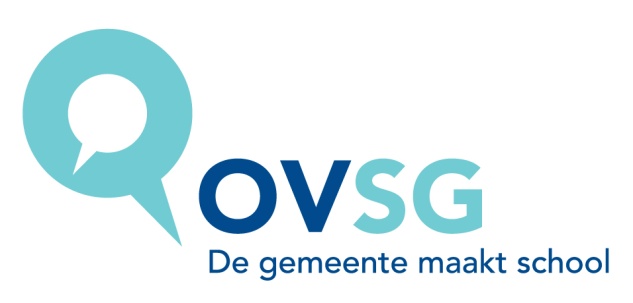 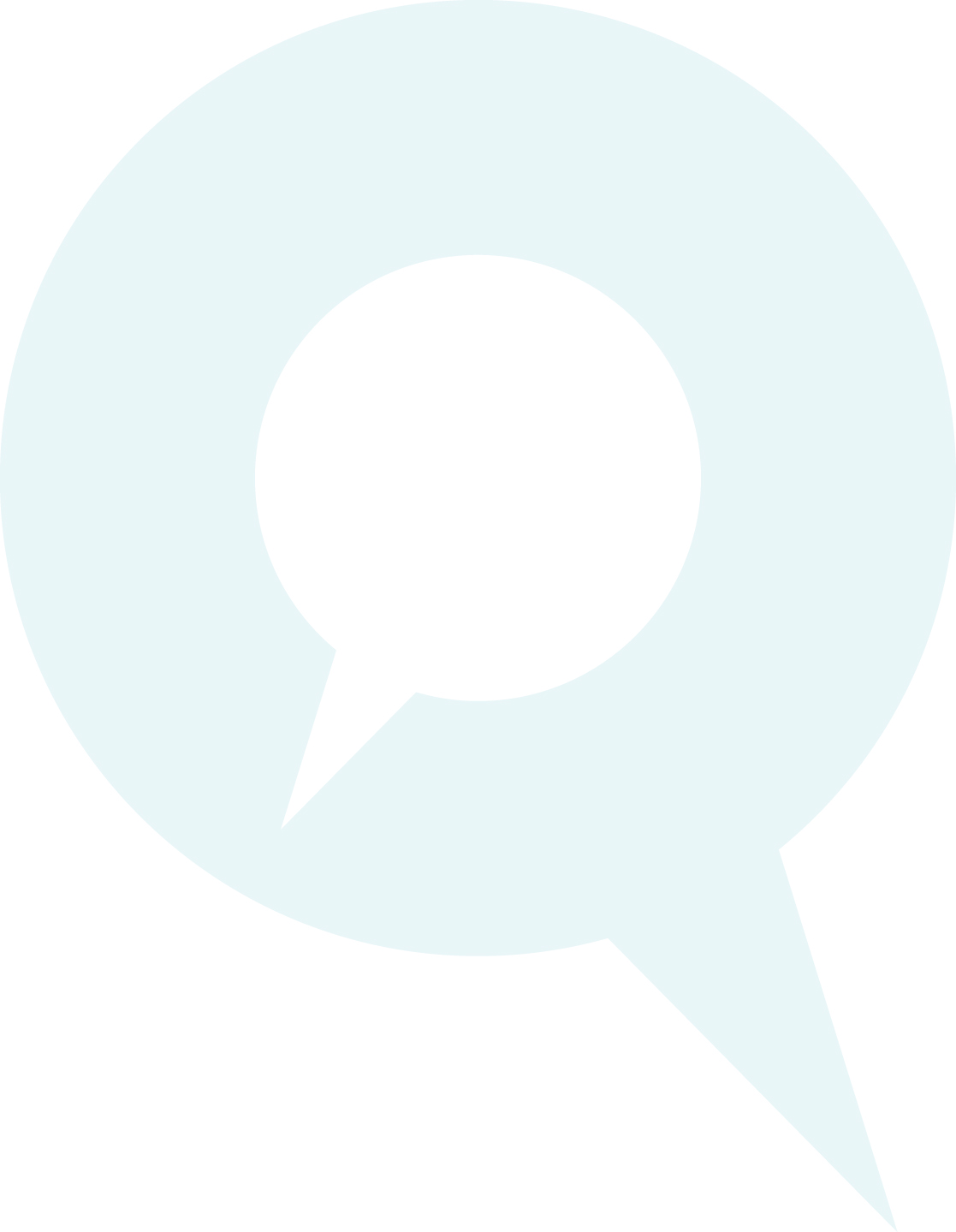 InhoudstafelWoord vooraf	41	Autonomie van de school	52	Lessentabel	73	Doelgroep	84	Opbouw van het leerplan	95	Leerplandoelstellingen en leerinhouden	155.1	Algemene doelstellingen TV/PV Praktijk Bakkerij	165.2	Algemene doelstellingen TV Toegepaste Chemie	175.3	TV/PV Praktijk Bakkerij: taalontwikkelend vakonderwijs	185.4	TV/PV Praktijk Bakkerij: werkorganisatie, kwaliteitszorg en preventie	215.5	Stage Bakkerij	285.6	TV/PV Praktijk Bakkerij: technisch proces en technische (deel)systemen	295.7	PV Praktijk Bakkerij: Proefbakkerij	305.8	TV Toegepaste chemie	335.8.1	Taalontwikkeling vakonderwijs zie ook 5.3	335.8.2	Werkorganisatie, kwaliteitszorg en preventie zie ook 5.4	345.8.3	Labo	375.9	TV Bakkerij: bedrijfsorganisatie	435.10	TV/PV Praktijk Bakkerij: vaktechnologie en praktijk bakkerij	465.11	TV/PV Praktijk Bakkerij: vaktechnologie en praktijk banketbakkerij en chocolade.	535.11.1	Banketbakkerij	545.11.2	Consumptie-ijs	575.11.3	Chocolade	595.11.4	Banketbakkerij en chocolade producten	636	Stage	657	De vakoverschrijdende eindtermen (VOET)	668	De geïntegreerde proef (GIP)	679	Integratie ICT	6810	Taalontwikkelend vakonderwijs	6911	Vakgroepwerking	7012	Evaluatie	7113	Minimale materiële vereisten	7313.1	TV/PV Praktijk Bakkerij	7313.2	TV Toegepaste chemie	7414	Vakspecifieke informatie	7514.1	TV/PV Praktijk Bakkerij	7514.2	Vaktijdschriften TV/PV Praktijk Bakkerij	8014.3	Publicaties	8114.4	TV Toegepaste chemie	8215	Bijlagen	83Colofon	84Woord voorafAlle scholen zijn verplicht een goedgekeurd leerplan te gebruiken voor elk onderwezen vak van de basisvorming en het specifiek gedeelte.  De inspectie van de Vlaamse gemeenschap beoordeelt het leerplan op basis van het ‘Besluit van de Vlaamse Regering in verband met leerplannen (10/11/2006)’ en op basis van omzendbrief SO 64. Zij adviseert vervolgens de minister van onderwijs over de goedkeuring. Na de goedkeuring verwerft een leerplan een officieel statuut. Men kan stellen dat een goedgekeurd leerplan een contract is tussen de inrichtende macht en/of de onderwijsorganisatie en de Vlaamse gemeenschap. De inspectie controleert in de school het gebruik ervan samen met de realisatie van de basisdoelstellingen. Dit leerplan wordt ingevoerd bij de aanvang van het schooljaar 2013-2014. Het leerplan werd ontwikkeld door de leerplancommissie van het OVSG. De leerplancommissie evalueerde het bestaande leerplan en herwerkte het om de aansluiting met het geactualiseerde leerplan van de tweede graad te verzekeren. Daarbij werd rekening gehouden met het beroepscompetentieprofiel van ambachtelijke brood- en banketbakker (Serv – D/2000/4665/18), de beroepscompetentieprofielen Bakker(m/v) (D110201), Patissier chocoladewerker ijsbereider(m/v) (D110401),   Rayonverantwoordelijke afdeling voedingsmiddelen (m/v) (D150201) en de standaarden Bakker (m/v) (6 juni 2011) en Banketbakker (m/v) (juni 211).Er wordt aangegeven welke ruimte gelaten wordt voor de inbreng van scholen, vakgroepen en leerkrachten.Het leerplan houdt niet alleen voor de individuele leerkracht een verplichting tot realisatie in, maar is ook een ondersteunend instrument voor het pedagogisch beleid van de school dat zich maximaal richt op gelijke onderwijskansen.  Het leerplan wordt gebruikt in de vakgroep, maar het besteedt ook aandacht aan de samenhang met de andere vakken van de studierichting. Onderwijskwaliteit verhoogt door een schoolbeleid gericht op samenhang en op het uitwerken van een onderwijskundige visie in concrete leeractiviteiten. Daarom besteedt dit leerplan veel aandacht aan de integratie van ‘leren leren’, aan leerlingactieve didactische werkvormen, aan brede evaluatie, aan de integratie van ICT en aan het taalbeleid.  Op deze manier biedt het leerplan de mogelijkheid het pedagogisch project te concretiseren.OVSGOnderwijssecretariaat van deSteden en Gemeenten van de Vlaamse Gemeenschap vzwRavensteingalerij 3 bus 71000 Brusseltel.: 02 506 41 50fax: 02 502 12 64e-mail: begeleiding.so@ovsg.bewebsite: www.ovsg.beAutonomie van de schoolDeze rubriek geeft aan welke ruimte dit leerplan laat voor de inbreng van de inrichtende macht, de school, de vakgroep/studierichtinggroep en de individuele leerkracht.Elke inrichtende macht is bevoegd voor het uitschrijven van haar eigen pedagogisch project. Dit pedagogisch project is een document dat de algemene doelen opsomt die de inrichtende macht in haar onderwijs wenst te realiseren. Deze doelen hebben betrekking op opvoeding en onderwijs en op de mens en de maatschappij in het algemeen. Het pedagogisch project kan aldus worden gezien als een beginselverklaring van een inrichtende macht die de essentiële kenmerken van haar identiteit bevat. Het officieel gesubsidieerd onderwijs wordt bijgevolg gekenmerkt door een interne verscheidenheid. Er is echter ook een gemeenschappelijkheid terug te vinden. Vanuit de eigenheid van het stedelijk en gemeentelijk onderwijs zijn in de lokaal tot stand gekomen pedagogische projecten een aantal gemeenschappelijke basisdoelen te herkennen die door alle besturen onderschreven werden (Raad van Bestuur van OVSG van 25 september 1996).Openheid	De school staat ten dienste van de gemeenschap en staat open voor alle leerplichtige jongeren, ongeacht hun filosofische of ideologische overtuiging, sociale of etnische afkomst, sekse of nationaliteit. Verscheidenheid	De school vertrekt vanuit een positieve erkenning van de verscheidenheid en wil waarden en overtuigingen die in de gemeenschap leven, onbevooroordeeld met elkaar confronteren. Zij ziet dit als een verrijking voor de gehele schoolbevolking.Democratisch	De school is het product van de fundamenteel democratische overtuiging dat verschillende opvattingen over mens en maatschappij in de gemeenschap naast elkaar kunnen bestaan. Socialisatie	De school leert jongeren leven met anderen en voedt hen op met het doel hen als volwaardige leden te laten deel hebben aan een democratische en pluralistische samenleving. Emancipatie	De school kiest voor emancipatorisch onderwijs door alle leerlingen gelijke ontwikkelingskansen te bieden, overeenkomstig hun mogelijkheden. Zij wakkert zelfredzaamheid aan door leerlingen mondig en weerbaar te maken. Totale persoon	De school erkent het belang van onderwijs en opvoeding. Zij streeft een harmonische persoonlijkheidsvorming na en hecht evenveel waarde aan kennisverwerving als aan attitudevorming.Gelijke kansen	De school treedt compenserend op voor kansarme leerlingen door bewust te proberen de gevolgen van een ongelijke sociale positie om te buigen. Medemens	De school voedt op tot respect voor de eigenheid van elke mens. Zij stelt dat de eigen vrijheid niet kan leiden tot de aantasting van de vrijheid van de medemens. Zij stelt dat een gezonde leefomgeving het onvervreemdbaar goed is van elkeen.Europees	De school brengt de leerlingen de gedachte bij van het Europees burgerschap en vraagt aandacht voor het mondiale gebeuren en het multiculturele gemeenschapsleven.Mensenrechten 	De school draagt de beginselen uit die vervat zijn in de Universele Verklaring van de Rechten van de Mens en van het Kind, neemt er de verdediging van op. Zij wijst vooroordelen, discriminatie en indoctrinatie van de hand.Verder bepaalt de inrichtende macht en/of de school het aantal ingerichte lesuren voor een vak, met dien verstande dat alle basisdoelstellingen van het leerplan gerealiseerd moeten kunnen worden met de leerlingen.De lessenroosters behoeven geen goedkeuring van de overheid; de overheid beperkt zich tot het opleggen van een minimumrooster, gedefinieerd als (verplichte vakken van de) basisvorming. Afhankelijk van de gevolgde graad/onderwijsvorm dient elke leerling zonder uitzondering de verplichte basisvorming volledig te volgen. De inrichtende machten bepalen dus autonoom hoe de wekelijkse lessenroosters worden samengesteld.  Dit kan zowel betekenen dat bepaalde vakken/uren gemeenschappelijk zijn voor leerlingen van verschillende structuuronderdelen als betekenen dat binnen eenzelfde structuuronderdeel vakken met een verschillend aantal uren worden ingericht in functie van het tempo van de leerplanrealisatie in hoofde van individuele leerlingen.Vanuit de gemeenschappelijke basisdoelen, die o.m. gelijke onderwijskansen beogen voor elke leerling, worden eigen doelstellingen geformuleerd ter concretisering. Deze eigen doelstellingen hebben te maken met:de eigen visie op ‘leren’: ‘leren’ wordt hier opgevat als een door de leerling zelf vorm te geven actief proces, waarbij de ‘geconstrueerde’ kennis pas geïntegreerd wordt na reflectie en sociale situering (samenwerkend leren), toetsing en rijping.  Een leerproces bevat dus ook een sociale component;de eigen visie op gelijke kansen: integratie van doelstellingen in verband met (leer)attitudes, met ICT-vaardigheden, met taalontwikkeling; de visie (algemene doelstellingen) op de studierichting of het vak.Ook de didactische aanpak (waaronder evaluatie) behoort tot de vrijheid van de inrichtende macht.  Dit impliceert dat de school, de vakgroep en haar leerkrachten deze vrijheid zinvol invullen en er verantwoordelijkheid voor opnemen door te werken vanuit een eigen schoolvisie.  Methodes en handboeken worden vrij gekozen met dien verstande dat de realisatie van het leerplan verplicht is en niet bv. de realisatie van een handboek. Aangezien het leerplan opgesteld is als graadleerplan, bepaalt de vakgroep welke doelstellingen in het eerste leerjaar en welke in het tweede leerjaar moeten worden bereikt (cesuur). Het leerplan suggereert vanuit het pedagogisch project leerlingactieve didactische werkvormen, verschillende evaluatievormen en mogelijkheden om te werken aan gelijke onderwijskansen, maar de school/leerkrachten maakt (maken) de uiteindelijke keuze.  Het leerplan zelf is een minimumleerplan, d.w.z. het volume aan leerinhouden is beperkt gehouden.  Enkel de basisdoelstellingen moeten met de leerlingen worden gerealiseerd. De leerkracht moet niet onder tijdsdruk werken, maar heeft ruimte om te differentiëren, voor variatie in leerlingactiverende didactische werkvormen en voor vakoverschrijdend werken.  Er is ruimte voor de eigen inbreng en creativiteit van de leerkracht en de school om o.a. thema’s en projecten te ontwikkelen.Het leerplan is volgens een logische volgorde opgebouwd, maar het behoort aan de vakgroep om uit te maken welke doelstellingen tot de invulling van het eerste of het tweede leerjaar behoren en in welke volgorde ze voor welke leerlingen aangeboden worden.De inspectie van de Vlaamse gemeenschap gaat na hoe de school met deze vrijheid omgaat.LessentabelDe lessentabel is terug te vinden op de site van OVSG, www.ovsg.be onder Publicaties.De lessentabel is indicatief. Zie ook hoofdstuk ‘Autonomie van de school’.Wettelijke beperkingen:vrijstellingen: het al dan niet vrijstellen van leerlingen voor bepaalde onderdelen van een opleiding is geregeld in enerzijds artikel 52quinquies/1 van het onderwijsdecreet II van 31 juli 1990 en anderzijds artikel 14septies van het ‘BVR van 16/09/1997 betreffende controle op de inschrijving van leerlingen in het secundair onderwijs of in het stelsel van leren en werken’. Deze artikelen worden toegelicht in de omzendbrief ‘SO/2005/04 Afwezigheden en in- en uitschrijvingen in het voltijds gewoon secundair onderwijs en het deeltijds secundair onderwijs’.onder "voltijds secundair onderwijs" wordt het onderwijs verstaan dat aan regelmatige leerlingen wordt verstrekt op basis van de vastgelegde organisatie van het schooljaar (cfr. omzendbrief SO 74) naar rata van ten minste 28 wekelijkse lesuren (36 wekelijkse lesuren voor de verpleegkunde) (een lesuur bedraagt 50 minuten) en rekening houdend met het maximum aantal wekelijkse lesuren;het maximum aantal wekelijkse lestijden, dat voor overheidsfinanciering of -subsidiëring in aanmerking komt, is vastgelegd in het koninklijk besluit nr. 2 van 21 augustus 1978. Dit maximum (waarin de eventuele lesuren inhaallessen niet zijn begrepen) bedraagt 32 u., met uitzondering van :het tweede leerjaar van de eerste graad met tenminste 4 wekelijkse lestijden praktische vakken, waarvoor dit maximum 34 bedraagt;het beroepsvoorbereidend leerjaar, waarvoor dit maximum eveneens 34 bedraagt;het technisch secundair onderwijs, het kunstsecundair onderwijs en het beroepssecundair onderwijs, waarvoor dit maximum 36 bedraagt;de derde graad van het algemeen secundair onderwijs met tenminste 2 wekelijkse lestijden lichamelijke opvoeding en tenminste 1 wekelijkse lestijd artistieke opvoeding of esthetica, waarvoor dit maximum 33 bedraagt;het hoger beroepsonderwijs, waarvoor dit maximum 36 bedraagt;per school omvat de wekelijkse lessenrooster van een structuuronderdeel voor alle leerlingen hetzelfde totaal aantal uren. de vakken van de basisvorming zijn verplicht.per school omvat de wekelijkse lessenrooster van een structuuronderdeel voor alle leerlingen hetzelfde totaal aantal uren. Op deze regel is slechts één uitzondering toegelaten : indien de cursus bedrijfsbeheer binnen het complementair gedeelte wordt ondergebracht, dan mag de school het volgen van deze cursus als facultatief beschouwen (dwz. als een supplement voor geïnteresseerde leerlingen bovenop het gewone lessenrooster)’. Doelgroep Dit leerplan is bestemd voor de leerlingen van het eerste en het tweede leerjaar van de derde graad technisch secundair onderwijs voor de studierichtingBrood en banketHet bevat de vakken van het specifiek gedeelte.* De urenverdeling slaat op de totaliteit van het aantal lesuren Praktijk en Stages; d.w.z. dat de doelstellingen bereikt worden tijdens het geheel van Praktijk en Stages. Toelatingsvoorwaarden: zie omzendbrief SO 64 Opbouw van het leerplanGraadleerplanHet leerplan is voor de graad uitgeschreven.  Voor de concrete invulling van het eerste en het tweede leerjaar van de graad ligt de bevoegdheid bij de school.  De vakgroepen moeten overleggen en bepalen wat tot de invulling van het eerste of het tweede leerjaar behoort.Integratie TV/PVBij het uitschrijven van de doelstellingen werd de theorie in de praktijk geïntegreerd. Bijgevolg betreft het leerplan TV/PV doelstellingen tenzij 	anders aangegeven in de 1ste kolom.SystematiekHet leerplan bevat de doelen, de verplichte leerinhouden en de didactische wenken voor de studierichting bestaande uit doelstellingen i.v.m. taalontwikkelend vakonderwijs (5.3), werkorganisatie, kwaliteitszorg en preventie (5.4), stage bakkerij (5.5), technisch proces en technisch (deel)systeem (5.6), die geïntegreerd aan bod komen in de TV/PV Bakkerijvakken (5.7, 5.9, 5.10 en 5.11 ) en TV Toegepaste Chemie (5.8).Het leerplan bevat de doelen, de verplichte leerinhouden en de didactische wenken voor de studierichting Brood en banket. De doelstellingen dragen bij tot de realisatie van de algemene doelstellingen en vormen een coherent geheel bestaande uit:de eigen doelstellingen (zie 1 Autonomie van de school)het beroepsprofielZe worden geformuleerd als kennis, vaardigheden en attitudes. Ze zijn consecutief, thematisch of volgens vaardigheden opgebouwd.  Deze volgorde in de opbouw is niet bindend voor de leerkracht of de school. Het leerplan geeft de leerstof aan die bedoeld is om de bijbehorende leerplandoelstellingen te realiseren. De didactische wenken kunnen een leerplandoelstelling of leerinhoud verduidelijken, ze reiken suggesties aan om de doelstellingen te concretiseren volgens de eigen visie op leren. Zij kunnen didactische werkvormen of hulpmiddelen aangeven die leerplandoelstellingen helpen realiseren, suggesties geven voor evaluatie, verbanden leggen met andere vakken, met vakoverschrijdende eindtermen, met informatie- en communicatietechnologie, met intercultureel onderwijs, met taalbeleid.Visie op de studierichting Brood en banketHet technisch secundair onderwijs heeft een dubbele doelstelling: jongeren kunnen zich inschakelen op de arbeidsmarkt of ze kunnen doorstromen naar hoger onderwijs.Voor het opstellen van het leerplan werd als referentiekader rekening gehouden met het beroepscompetentieprofiel van ambachtelijke brood- en banketbakker (Serv – D/2000/4665/18), de beroepscompetentieprofielen Bakker(m/v) (D110201), Patissier chocoladewerker ijsbereider(m/v) (D110401),   Rayonverantwoordelijke afdeling voedingsmiddelen (m/v) (D150201) en de standaarden Bakker (m/v) (6 juni 2011) en Banketbakker (m/v) (juni 211).De studierichting Brood- en banket wil vakbekwame mensen opleiden voor het goed functioneren als een polyvalente ambachtelijke (zelfstandige) brood- en banketbakker, met een zeer ruime waaier aan diverse taken. De opleiding wordt zowel theoretisch als praktijkgericht opgevat. De theoretische kennis ondersteunt hierbij de praktijk.In tegenstelling tot de beroepen in een industriële bakkerij kunnen ambachtelijke (zelfstandige) brood- en banketbakkers de bereidingswijze van “grondstof tot eindproduct” zelf uitvoeren en ontwikkelen.Er worden polyvalente en vakbekwame mensen opgeleid die de verworven competenties “vaardigheden, attitudes en kennis” kunnen toepassen in bedrijven van verschillende types.De zelfstandige bakkers die zelf in de zaak staan, zullen een evenwicht moeten zoeken tussen de opgedane studie-ervaring, de werkorganisatie en de praktische uitvoering ervan. Naast de noodzakelijke beroepsvaardigheid, zullen de toekomstige afgestudeerden in staat moeten zijn om op een vlotte wijze in team te kunnen samenwerken met collega’s, werkgevers en zelf uitgroeien tot een leidinggevende functie.Samenhang met de voorafgaande en/of volgende graadIn de eerste graad wordt een polyvalente opleiding aangeboden waarbinnen de mogelijkheid bestaat om een keuze te maken voor een verdere opleiding. Sommige leerlingen maken hier reeds kennis met de diverse beroepen uit de voedingssector.In de tweede graad worden de basistechnieken en basisbereidingen aangeleerd en wordt nog geen specialisatie nagestreefd. Bij het bespreken van grondstoffen, technieken en uitrusting wordt er steeds aandacht besteed aan de veiligheid, het milieu en aan het hygiënebeheersingsplan. Naast ruime aandacht voor technische en praktische vakken moet er ook voldoende aandacht worden geschonken aan de algemene vorming en de persoonlijkheidsvorming van de leerling.In de derde graad wordt er specialisatie nagestreefd in de verschillende vakdisciplines en worden ook de hedendaagse trends opgevolgd. Naast ruime aandacht voor technische en praktische vakken wordt er ook voldoende aandacht geschonken aan de algemene vorming i.f.v. de mogelijkheid voor verdere doorstroming naar hoger onderwijs.Schematische weergave voor tso derde graadTaalontwikkelend vakonderwijs/communicatie op de werkvloerVakinhouden en vakvaardigheden worden overgebracht via taal. Daarom moeten vakdoelen en taalontwikkeling in het vak samen worden aangepakt. De didactiek die leerstofdoelen en taaldoelen bewust aan elkaar koppelt in alle vakken en voor alle leerlingen het doel heeft leerwinst te boeken, noemt men ‘taalontwikkelend vakonderwijs’.  In de derde  graad wordt een extra klemtoon gelegd op de communicatieve vaardigheden die leerlingen nodig hebben in hun werkomgeving zoals kunnen overleggen in een team, een gesprek voeren met een hiërarchische overste, een gesprek voeren met een klant .
Deze taaldoelen overkoepelen m.a.w. de ganse opleiding en komen geïntegreerd met de vakdoelen aan bod.
Meer info zie brochure ‘Taalontwikkelend vakonderwijs’.Werkorganisatie, kwaliteitszorg en preventieDeze vaardigheden en (werk)attitudes maken deel uit van het profiel van een werknemer in de brood- en banketbakkerijsector, maar zijn ook breder inzetbaar. Vandaar dat ze in de opleiding een prominente plaats innemen en aangeboden en ontwikkeld worden in opdrachten. Ze sluiten tevens nauw aan bij de gemeenschappelijke stam van de vakoverschrijdende eindtermen, zoals die door elke vakleerkracht dienen nagestreefd te worden. Het ontwikkelen van leervaardigheden sluit aan bij de vakoverschrijdende eindtermen ‘leren leren’. Experimentele onderzoeksvaardigheden: er wordt tevens bijzondere aandacht besteed aan het ontwikkelen van experimentele onderzoeksvaardigheden: zowel het (zelfstandig) uitvoeren van experimenten, het meten, berekenen, interpreteren en vergelijken van resultaten als het nauwgezet rapporteren over de experimenten worden ingeoefend.Verkoopprijsberekening: een kostprijsberekening kunnen opmaken van de producten en uit te voeren werken rekening houdend met vaste en variabele kosten Technisch proces en technische (deel)systemen Technisch proces (zie schema op volgende blz.)De opdrachten en inhouden die de leerkracht leerlingen aanbiedt vertrekken vanuit technische (deel)systemen die relevant zijn voor de opleiding. De aanleiding is een concrete probleemstelling in een welbepaald technisch (deel)systeem (zoals bv. het bespreken van recepten en het bepalen van grondstoffen, de bereidingswijze uitvoeren, het afwerken, het bewaren van de (eind)producten, het (tussentijds) evalueren, …).
De wijze waarop de behoefte/problemen in technische (deel)systemen aangepakt worden en die leidt  tot een kwaliteitsvol resultaat verloopt in een welbepaalde volgorde. Deze cyclus met de opeenvolgende stappen noemt men het technisch proces.Door het vak te benaderen vanuit technische (deel)systemen via de methodiek van het technisch proces, werkt men vanuit realistische contexten waarin probleemoplossend werken centraal staat.De opeenvolgende stappen in het technisch proces zijn:behoefte/ probleem:omschrijvenevaluatiecriteria bepalen/kennenvoorbereidingen:behoefte/probleem onderzoeken informatie verzameleneen werkplanning makenkeuze van de grondstoffenkeuze van de werkmethodekeuze van het juiste materieelde realisatie:toepassing van de werkplanning/-methodecorrect verwerken van de grondstoffenjuist gebruik van het materieelafwerken en presenterenhet materieel onderhoudenhet verbruiken en evalueren:controleren en proeven van de realisatiehet (eind)product toetsen aan de vooropgestelde criteriazoek naar mogelijke fouten/afwijkingen en indien mogelijk bijsturen (verbeteren),alles ok = behoefte voldaan/probleem opgelost!nieuwe behoefte/probleem?Technisch proces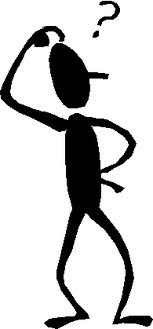 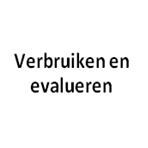 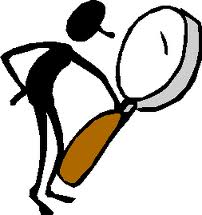 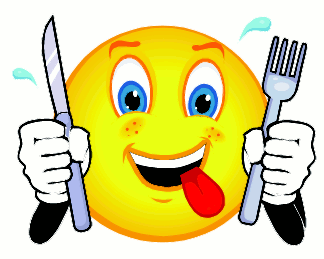 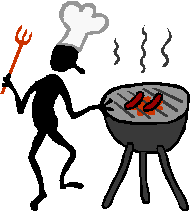 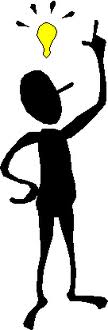 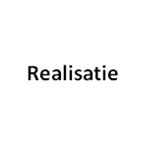 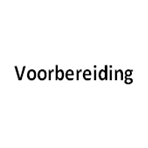 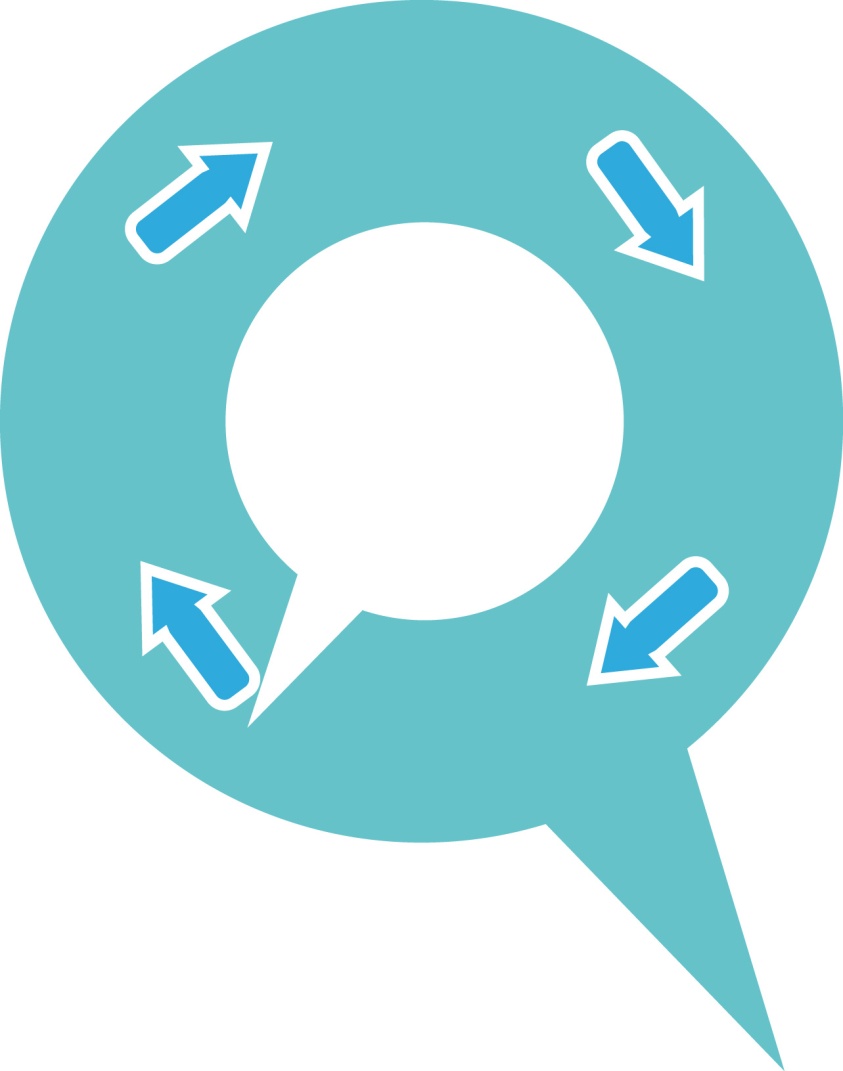 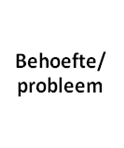 In de tweede graad worden (eerder eenvoudige) technische (deel)systemen gekozen in functie van de studierichting.  Het technisch proces wordt toegepast op de deelsystemen. In de derde graad worden complexere technische systemen en processen aangeboden. Leerlingen kunnen het verband tussen de verschillende deelsystemen begrijpen in het grotere geheel.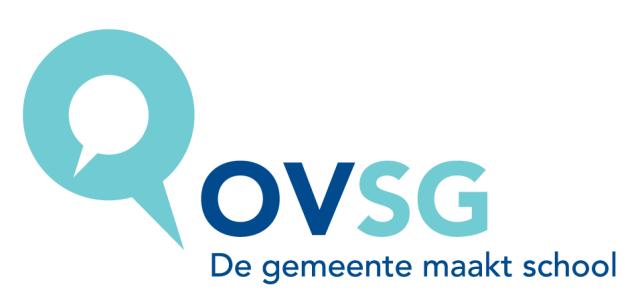 Leerplandoelstellingen en leerinhoudenLeeswijzerHet leerplan wordt schematisch voorgesteld in 6 kolommen. Deze zijn van links naar rechts te lezen.Kolom 1: 	Numerieke volgorde (Nr.)De doelstellingen zijn numeriek geordend van begin tot einde leerplan. Deze nummering heeft geen implicaties voor de chronologie in de realisatie van de doelstellingen. Er wordt geen volgorde vooropgesteld, het betreft een graadleerplan waarbij de vakgroep dient uit te maken welke doelstellingen tot de invulling van het eerste of het tweede leerjaar behoren.Kolom 2: 	Leerplandoelstellingen en leerinhoudenLeerplandoelstellingen (in vetgedrukte kader)Deze geven de eigen doelstellingen weer voor het vak.  Een leerplandoelstelling kan ook een vakoverschrijdende eindterm zijn of inhouden.Leerinhouden (in wit vak)Dit is leerstof die bedoeld is om de bijhorende leerplandoelstellingen te realiseren.Kolom 3: 	CodeCodering van de leerplandoelstellingen:Kolom 4: 	Basis of uitbreiding (B/U)Er wordt een onderscheid gemaakt tussen basis- en uitbreidingsdoelstellingen.Basisdoelstellingen (B) vormen de criteria voor het slagen, moeten door nagenoeg alle leerlingen bereikt worden.Uitbreidingsdoelstellingen (U) zijn bedoeld voor uitbreiding en differentiatie. Het realiseren ervan is afhankelijk van de beschikbare tijd en van de mogelijkheden binnen de leerlingengroep, ze kunnen niet verplicht worden voor alle leerlingen.Kolom 5: 	Didactische wenken en hulpmiddelenDidactische wenken zijn bedoeld als ondersteuning van de leerkracht, de vakgroep en het schoolteam.Zij kunnen:-	een leerplandoelstelling of leerinhoud verduidelijken;-	didactische werkvormen of hulpmiddelen aangeven die leerplandoelstellingen helpen realiseren;-	het verband aangeven met een context van vakoverschrijdende eindtermen;-	richtlijnen geven voor evaluatie;-	verwijzen naar bibliografie, nuttige adressen;-	verbanden leggen met andere vakken, met informatie- en communicatietechnologie, met intercultureel onderwijs, met taalbeleid.Kolom 6: 	LinkDeze kolom is bedoeld om het schoolteam te ondersteunen. De in kolom 5 omschreven verwijzingen worden hier gecodeerd weergegeven en vestigen de aandacht van de lezer op mogelijke vakoverstijgende afspraken en op vakoverschrijdende eindtermen.Codering:5.1	Algemene doelstellingen TV/PV Praktijk Bakkerij(…)Beroepsfierheid en verantwoordelijkheidsgevoel ontwikkelen. (zorgvuldigheid 25)Vakbekwaam, nauwkeurig, rationeel en kwaliteitsbewust kunnen werken. (zorgvuldigheid 25)Individueel alsook in teamverband kunnen functioneren. (initiatief 10), (respect 18), (samenwerken 19)Verantwoordelijkheidszin ontwikkelen, zelfstandig opdrachten kunnen uitvoeren en eigen werk kunnen organiseren. (exploreren 8), (verantwoordelijkheid 20)Creativiteit stimuleren en moderne verwerkingsmethodes kunnen kiezen, verantwoorden en toepassen in functie van het product. (creativiteit 2)Voorschriften betreffende milieu, veiligheid en het hygiënebeheersingsplan (hazard analysis critical control points (HACCP)) kunnen omschrijven en toepassen. (verantwoordelijkheid 20)Elementaire basiskennis i.v.m. EHBO kennen en kunnen toepassen. (zelfredzaamheid 23), (zorgzaamheid 27)De verworven theoretische kennis assimileren door het uitvoeren van praktische oefeningen en kunnen verantwoorden. (exploreren 8)Een correcte taal kunnen hanteren zowel mondeling als schriftelijk. (communicatief
 vermogen 1), (exploreren 8)De juiste vakterminologie kunnen gebruiken en omschrijven, vakliteratuur kunnen raadplegen en gebruiken. (exploreren 8)Vakgebonden apparatuur kunnen kiezen, verantwoorden en hanteren. (kritisch denken 12, 13)De productgebonden reglementeringen kunnen interpreteren en naleven. (verantwoordelijkheid 20)De grondstoffen kunnen kiezen, verantwoorden, controleren en verwerken in functie van het beoogde resultaat. (kritisch denken 12)Een uitgebreid productassortiment kunnen samentellen en bereiden. (creativiteit 2), (doorzettingsvermogen 4), (exploreren 8), (flexibiliteit 9), (kritisch denken 13), (verantwoordelijkheid 20)De afgewerkte producten kritisch kunnen beoordelen, de meest voorkomende fouten kunnen vaststellen, bespreken en indien mogelijk bijsturen. (kritisch denken 13), (zelfbeeld 21), (zorgvuldigheid 25)Onderscheid kunnen maken tussen industriële en ambachtelijke bereidingen (communicatief vermogen 1), (kritisch denken 13)De producten kunnen bereiden i.f.v. vergelijkende proeven. (exploreren 8)Producten kunnen beoordelen en een foutenanalyse kunnen opmaken. (exploreren 8), (verantwoordelijkheid 20)Verpakkingsmaterialen kunnen kiezen, verantwoorden en de etikettering kunnen begrijpen (exploreren 8), (kritisch denken 13)De marktevolutie opvolgen, kunnen inspelen op commerciële trends, seizoengebonden verwerkingen, veranderende eetgewoonten en leefpatronen van klanten. (creativiteit 2, 3), (empathie 5), (exploreren 8), (kritisch denken 12), (verantwoordelijkheid 20)Doelgericht en kritisch informatie verwerven en verwerken ifv het te bereiken doel. o.a. elektronisch, raadplegen van vakboeken. (mediawijsheid 14)Eigen rechten en plichten kennen, weten waar informatie hieromtrent kan worden ingewonnen en deze efficiënt kunnen benutten. (zelfredzaamheid 23)De stagereglementering kunnen raadplegen en de nodige stagedocumenten kunnen invullen. (zelfredzaamheid 23, 24)Tijdsgebonden werkschema’s kunnen opstellen en toepassen i.f.v. de bereiding. (zorgvuldigheid 25)Inzicht verwerven in de wetenschappelijke en commerciële waarde van het vak proefbakkerij. (empathie 5), (exploreren 8)-	De wet voor handelsvestiging kunnen raadplegen en toelichten. (communicatief  vermogen 1), (exploreren 8)-	Een degelijke aankoop- en voorraadbeheer kunnen toepassen. (kritisch denken 12)-	Een verantwoorde kost- en verkoopprijs van de producten kunnen berekenen. (exploreren 8) (kritisch denken 13)-	Promoacties doelgericht kunnen voeren. (mediawijsheid 14, 15), (verantwoordelijkheid 20)-	ICT nuttig kunnen aanwenden. (exploreren 8), (mediawijsheid 14)5.2	Algemene doelstellingen TV Toegepaste ChemieDe juiste terminologie kennen en kunnen gebruiken. (exploreren 8)Een degelijke werkplanning kunnen opstellen. (verantwoordelijkheid 20)Algemene orde en netheid kunnen handhaven. (verantwoordelijkheid 20), (zorgvuldigheid 25)De wettelijke bepalingen en veiligheidsvoorschriften kunnen opzoeken en omschrijven. (communicatief  vermogen 1)Veiligheids- , milieubewustzijn en verantwoordelijkheidsgevoel ontwikkelen. (verantwoordelijkheid 20)Vaktermen en wetenschappelijke begrippen kunnen aanwenden. (exploreren 8)De bekomen resultaten kunnen verwerken en interpreteren. (exploreren 8), (kritisch denken 13)Een degelijk gestructureerd verslag kunnen opstellen. (exploreren 8), (zorgvuldigheid 25)Vakliteratuur kunnen raadplegen en verwerken, doelgericht opzoekingswerk kunnen verrichten o.a. via ICT. (exploreren 8), (kritisch denken 13), (mediawijsheid 14), (zorgvuldigheid 25)Het leerplan bevat de doelen, de verplichte leerinhouden en de didactische wenken voor de studierichting bestaande uit doelstellingen i.v.m. taalontwikkelend vakonderwijs (5.3), werkorganisatie, kwaliteitszorg en preventie (5.4), stage bakkerij (5.5), technisch proces en technisch (deel)systeem (5.6), die geïntegreerd aan bod komen in de TV/PV Bakkerijvakken (5.7, 5.9, 5.10 en 5.11 ) en TV Toegepaste Chemie (5.8).Het leerplan bevat de doelen, de verplichte leerinhouden en de didactische wenken voor de studierichting bestaande uit doelstellingen i.v.m. taalontwikkelend vakonderwijs (5.3), werkorganisatie, kwaliteitszorg en preventie (5.4), stage bakkerij (5.5), technisch proces en technisch (deel)systeem (5.6), die geïntegreerd aan bod komen in de TV/PV Bakkerijvakken (5.7, 5.9, 5.10 en 5.11 ) en TV Toegepaste Chemie (5.8).Het leerplan bevat de doelen, de verplichte leerinhouden en de didactische wenken voor de studierichting bestaande uit doelstellingen i.v.m. taalontwikkelend vakonderwijs (5.3), werkorganisatie, kwaliteitszorg en preventie (5.4), stage bakkerij (5.5), technisch proces en technisch (deel)systeem (5.6), die geïntegreerd aan bod komen in de TV/PV Bakkerijvakken (5.7, 5.9, 5.10 en 5.11 ) en TV Toegepaste Chemie (5.8).Het leerplan bevat de doelen, de verplichte leerinhouden en de didactische wenken voor de studierichting bestaande uit doelstellingen i.v.m. taalontwikkelend vakonderwijs (5.3), werkorganisatie, kwaliteitszorg en preventie (5.4), stage bakkerij (5.5), technisch proces en technisch (deel)systeem (5.6), die geïntegreerd aan bod komen in de TV/PV Bakkerijvakken (5.7, 5.9, 5.10 en 5.11 ) en TV Toegepaste Chemie (5.8).Het leerplan bevat de doelen, de verplichte leerinhouden en de didactische wenken voor de studierichting bestaande uit doelstellingen i.v.m. taalontwikkelend vakonderwijs (5.3), werkorganisatie, kwaliteitszorg en preventie (5.4), stage bakkerij (5.5), technisch proces en technisch (deel)systeem (5.6), die geïntegreerd aan bod komen in de TV/PV Bakkerijvakken (5.7, 5.9, 5.10 en 5.11 ) en TV Toegepaste Chemie (5.8).Het leerplan bevat de doelen, de verplichte leerinhouden en de didactische wenken voor de studierichting bestaande uit doelstellingen i.v.m. taalontwikkelend vakonderwijs (5.3), werkorganisatie, kwaliteitszorg en preventie (5.4), stage bakkerij (5.5), technisch proces en technisch (deel)systeem (5.6), die geïntegreerd aan bod komen in de TV/PV Bakkerijvakken (5.7, 5.9, 5.10 en 5.11 ) en TV Toegepaste Chemie (5.8).Het leerplan bevat de doelen, de verplichte leerinhouden en de didactische wenken voor de studierichting bestaande uit doelstellingen i.v.m. taalontwikkelend vakonderwijs (5.3), werkorganisatie, kwaliteitszorg en preventie (5.4), stage bakkerij (5.5), technisch proces en technisch (deel)systeem (5.6), die geïntegreerd aan bod komen in de TV/PV Bakkerijvakken (5.7, 5.9, 5.10 en 5.11 ) en TV Toegepaste Chemie (5.8).Het leerplan bevat de doelen, de verplichte leerinhouden en de didactische wenken voor de studierichting bestaande uit doelstellingen i.v.m. taalontwikkelend vakonderwijs (5.3), werkorganisatie, kwaliteitszorg en preventie (5.4), stage bakkerij (5.5), technisch proces en technisch (deel)systeem (5.6), die geïntegreerd aan bod komen in de TV/PV Bakkerijvakken (5.7, 5.9, 5.10 en 5.11 ) en TV Toegepaste Chemie (5.8).Het leerplan bevat de doelen, de verplichte leerinhouden en de didactische wenken voor de studierichting bestaande uit doelstellingen i.v.m. taalontwikkelend vakonderwijs (5.3), werkorganisatie, kwaliteitszorg en preventie (5.4), stage bakkerij (5.5), technisch proces en technisch (deel)systeem (5.6), die geïntegreerd aan bod komen in de TV/PV Bakkerijvakken (5.7, 5.9, 5.10 en 5.11 ) en TV Toegepaste Chemie (5.8).StageOp de wekelijkse lessentabel van de school wordt een leerlingenstage aangeduid door een vakbenaming voorafgegaan door het woord Stage. De school vult zelf de stagetoewijzing in: AV, TV, PV of KV.De regelgeving i.v.m. de organisatie van de stage is terug te vinden in de omzendbrief ‘leerlingenstages in het voltijds secundair onderwijs’ SO/2002/09In het huidig onderwijsbeleid staat de herwaardering van het TSO en BSO centraal, dit moet gebeuren door het onderwijs nauwer te laten aansluiten bij het werkveld. De overheid is er eveneens van overtuigd dat het organiseren van leerlingenstages in de opleidingen een toegevoegde waarde heeft, wat blijkt uit talrijke initiatieven die zij genomen heeft (cf. omzendbrief).De stageactiviteitenlijst is een cruciaal document in het hele stagegebeuren. Voor het opstellen ervan wordt uitgegaan van de leerplandoelstellingen/competenties uit het specifiek gedeelte. Bijgevolg zijn alle vakdoelstellingen potentiële stagedoelstellingen. Dit betekent dat elke stageactiviteitenlijst een geïndividualiseerd document is. Het doel hiervan is een optimaal leerproces bij de leerling-stagiair te bereiken. Tijdens een stage komen leerling-stagiairs in contact met het concrete werkveld. De leerlingen krijgen de kans de kennis, vaardigheden en attitudes die ze op school hebben verworven toe te passen en uit te diepen in een realistische situatie. Opdat leerling-stagiairs optimaal zouden kunnen leren uit deze ervaring gaat bij de begeleiding van de stage veel aandacht uit naar reflectie .De stagecoördinator heeft als taak de stage te coördineren en het uitbouwen van een netwerk van potentiële stageplaatsen. Hij/zij ondersteunt de stagebegeleiders, zorgt voor kwaliteitsvolle stageplaatsen, onderhoudt de contacten met de stageplaatsen en is verantwoordelijk voor het algemeen stagedossier.De stagebegeleider is het aanspreekpunt van de stagegever en verzorgt vanuit de school de pedagogische begeleiding en opvolging van de leerling-stagiair. Hij/zij is tevens de eindverantwoordelijke voor de evaluatie van de stage.De stagementor onthaalt en begeleidt de leerlingen op de werkvloer. Hij/zij fungeert als aanspreekpunt, zowel de leerling-stagiair als voor de stagebegeleider.De leerling-stagiairs moeten van bij de planning van de stage weten wie hun stagebegeleider is en van bij de aanvang van de stage wie hun stagementor is. OVSG ontwikkelde de “Wegwijzer kwaliteitsvolle leerlingenstages in het voltijds secundair onderwijs” met als doel een zo volledig mogelijk naslagwerk aan te reiken bij het organiseren van de stages, waaruit ideeën kunnen worden geput. U kunt deze wegwijzer raadplegen via het extranet van OVSG: http://extranet.ovsg.be/ (rubriek ‘Publicaties’).De vakoverschrijdende eindtermen (VOET)De vakoverschrijdende eindtermen zijn geordend in:- 	de gemeenschappelijke stam en zeven contexten (niet graadgebonden);- 	leren leren (per graad);- 	ICT (voor de eerste graad);- 	technisch-technologische vorming (voor de tweede en derde graad aso).In elk vak wordt aan de vakoverschrijdende eindtermen gewerkt. In dit leerplan zijn de VOET als volgt opgenomen:Naargelang de eigenheid van het vak is een aantal eindtermen van de gemeenschappelijke stam verwerkt in de algemene doelstellingen (zie hoofdstuk 5).Ze werden gecodeerd als 'STM'.
Eindtermen van de gemeenschappelijke stam komen ook nog voor als doelstellingen van het vak, aangeduid in de kolom ‘code’. Tot slot komt de afkorting STM ook voor in de kolom 'link' bij de didactische wenken, rechts in het schema.
In de kolom 'link', wordt verwezen naar een context indien er een duidelijk en evident verband is tussen een eindterm van die context en de doelstelling, de leerinhoud of de didactische suggesties.Leren leren is onlosmakelijk met het vak verbonden. De eindtermen leren leren kunnen voorkomen als doelstellingen van het leerplan. In voorkomend geval zijn ze herkenbaar aan de code 'LER' die naast de doelstelling staat. 
In de kolom 'link' wordt verwezen naar de eindtermen ICT indien er een duidelijk en evident verband is tussen een eindterm van die context en de doelstelling, de leerinhoud of de didactische suggesties.De vakoverschrijdende eindtermen voor het secundair onderwijs zijn te vinden op de website van het departement onderwijs:http://www.ond.vlaanderen.be/dvo/secundair/vakoverschrijdend/globalevoetod.htmDe geïntegreerde proef (GIP)Met betrekking tot de GIP legt de regelgever volgende verplichtingen voor scholen vast:de leerjaren en de onderwijsvormen waar de organisatie verplicht isde samenstelling van de jury die de GIP moet beoordelende vakken die betrokken worden bij de GIPde GIP als element in de delibererende klassenraadde tijdsbesteding voor evaluatie: de GIP valt niet onder het opgegeven maximum aantal dagen dat aan evaluatie kan besteed worden.De betreffende regelgeving  is terug te vinden in omzendbrief SO 64 en omzendbrief SO 74.De GIP is een totaalconcept (product en proces) waarbij de leerling kan bewijzen dat hij/zij de beoogde vormingscomponenten van  een bepaalde studierichting heeft verworven. Dit impliceert dat de leerlingen hoofdzakelijk tijdens de lesuren werken aan de GIP.De GIP-opdracht bevat een realistische probleemstelling waarop de leerling een antwoord zoekt. Met de geïntegreerde proef moet de leerling kunnen aantonen dat hij/zij creatief met kennis en techniek/vaardigheden kan omgaan in een realistische context: probleemoplossend, innovatief en toekomstgericht. Eventueel kan de stage gekoppeld worden aan het onderwerp van de geïntegreerde proef of kan er samengewerkt worden met het bedrijfsleven. De GIP is geen momentopname, maar een proces dat over een langere periode tijdens het schooljaar plaatsvindt. Dit impliceert dat bij de beoordeling zowel het proces als het product geregeld (tussentijds) zal beoordeeld en bijgestuurd worden. In een GIP ligt de nadruk zowel op de realisatie van een kwaliteitsvol eindproduct als op het leerproces dat de leerling doorloopt. De leerling zal opgevolgd en (tussentijds) geëvalueerd worden op basis van uitgeschreven evaluatiecriteria. Door deze procesgerichte opvolging kan er bij eventueel minder gunstige ontwikkelingen nog altijd bijgestuurd worden.Integratie ICTInstructie, differentiatie en remediëring met behulp van ICTICT ondersteunt het lesgeven en biedt de mogelijkheid om bepaalde leerinhouden op verschillende manieren voor te stellen en aan te brengen, o.a. via tekst, grafieken, schema’s, geluid, stilstaand en bewegend beeld. In de klas kan dit gebeuren door het gebruik van computers en digitale borden.Het gebruik van een elektronische leeromgeving biedt leerlingen kansen om zelfstandig leerinhouden te verwerken en opdrachten op eigen tempo uit te voeren. Sommige softwareprogramma’s/leerpaden zijn interactief zodat een meer geïndividualiseerd leerproces kan worden doorlopen.  De leerling kan op eigen tempo werken en eventueel een eigen parcours kiezen.  Een aantal programma’s oefenen vaardigheden en oplossingsstrategieën of zijn geschikt om individueel of in groep te differentiëren en te remediëren.Via tests kan worden nagegaan in hoeverre kennis en vaardigheden verworven zijn.  Dit heeft zeker voordelen als het programma een goede feedback aan de leerling geeft en kansen biedt om op verschillende niveaus te werken.Informatie verwerven en verwerken met ICTEr bestaan heel wat bronnen die allerlei informatie interactief aanbieden. Via de talrijke ‘links’ bouwt de leerling een individueel leerparcours op.  Er zijn dus andere ‘leesstrategieën nodig dan bij een lineaire tekst.  Om leerlingen hierbij te ondersteunen zijn gerichte zoekopdrachten en verwerkingstaken noodzakelijk (informatie ordenen, schema’s aanvullen, informatie vergelijken, verbanden leggen, woordbetekenissen afleiden, …).Het internet is een onuitputtelijke bron van informatie.  Om zich een weg te banen door het grote aanbod is een kritische ingesteldheid noodzakelijk.  Deze houding moet worden aangeleerd.  Als leerlingen binnen of buiten de klas informatie op het web zoeken, moeten ze over een aantal beoordelingscriteria voor ‘tekstmateriaal’ beschikken.Sommige opdrachten kunnen de leerlingen van ‘huiswerksites’ plukken.  Opgaven zullen met deze nieuwe realiteit rekening moeten houden, willen ze zinvol blijven: bronvermelding eisen, meer vergelijkende opdrachten, meer persoonlijke en kritische verwerking. Aan groepsopdrachten en eindproducten kunnen kwalitatief hogere eisen worden gesteld qua vormgeving en presentatie.  Aan bepaalde opdrachten kan een mondelinge presentatie gekoppeld worden, een presentatiepakket kan hier ondersteunend werken.  Samenwerken met andere leerkrachten is noodzakelijk om de vakoverschrijdende eindtermen ICT van de eerste graad na te streven. Om de continuïteit van het gebruik van ICT in alle vakken te verzekeren kan een ICT-leerlijn voor de tweede en derde graad ontwikkeld worden op basis van het OVSG-model.Communiceren met ICTICT geeft de mogelijkheid om te communiceren via o.a. e-mail, sociale netwerken, een elektronische leeromgeving. Deze communicatie kan gebeuren binnen een klas of school, maar ook met leerlingen van andere scholen in binnen- en buitenland.  Een gezamenlijk interscolair project opzetten behoort tot de mogelijkheden.Communicatie tussen leerkracht en leerling(en) is ook mogelijk: de leerkracht kan cursusmateriaal elektronisch beschikbaar stellen, voorbeelden van toets- en examenvragen, jaarplanning, … Leerlingen kunnen verslagen, huistaken, digitaal portfolio e.d. elektronisch naar de leerkracht sturen.OVSG ontwikkelde een model van een ICT-beleidsplan, ICT-leerlijnen en ICT-instructiekaart. U kunt deze documenten raadplegen via het extranet van OVSG: http://extranet.ovsg.be/ (rubriek ‘Publicaties’).Taalontwikkelend vakonderwijsLeren op school kan niet zonder taal: taal, leren en denken zijn onlosmakelijk verbonden. In alle vakken worden de vakinhouden overgebracht via taal, voornamelijk het Nederlands. Daarom moeten vakdoelen en taalontwikkeling in elk vak samen worden aangepakt. Elke leerkracht weet immers dat een te lage taalvaardigheid van de leerlingen het bereiken van vakdoelen in gevaar brengt. De didactiek die leerstofdoelen en taaldoelen bewust aan elkaar koppelt in alle vakken en voor alle leerlingen met de bedoeling leerwinst te boeken, noemt men ‘taalontwikkelend vakonderwijs’.Nederlands of PAV speelt een cruciale rol in het taalbeleid dat gericht is op taalontwikkelend vakonderwijs, het is als het ware het aanleverend vak voor het taalbeleid. De lees-, luister-, spreek-, schrijf- en kijkstrategieën worden hier aangeleerd met de OVUR-structuur (vaste opeenvolging van oriënteren, voorbereiden, uitvoeren en reflecteren bij het aanpakken van een taak). Deze leerstrategieën en de OVUR-structuur zijn echter ook vereist bij de opdrachten in andere vakken. Taalontwikkelend vakonderwijs is contextrijk onderwijs vol interactie en met taalsteun. Een rijk en overvloedig taalaanbod plaatst nieuwe leerstof in bekende en bredere contexten. De context geeft aanknopingspunten om de nieuwe stof te koppelen aan de aanwezige kennis en aan een concrete (levensechte) leersituatie. Meer context is nodig om leerlingen de nodige aanknopingspunten te geven om nieuwe informatie (leerstof) aan op te hangen.Het scheppen van interactiemogelijkheden heeft de bedoeling natuurlijke, echte gesprekken met veel school- en vaktaal te doen plaatsvinden. De interactie in de klas gebeurt tussen leerkracht en leerlingen  en tussen leerlingen onderling  en is van enorm belang om leerlingen actief met de leerstof te laten bezig zijn. Deze interactie verplicht de leerlingen via schrijven en/of  spreken de nieuwe informatie ook effectief te gebruiken en zo van het verwerven van informatie naar het verwerken ervan te gaan. Het nut van deze interactiemomenten in de les is dat alle leerlingen zelfstandig denk- en leeractiviteiten uitvoeren en de daarbij behorende taalvaardigheid verwerven en oefenen. Een taal leren doe je door die veel te gebruiken, dat geldt ook voor vaktaal. Taalontwikkelend vakonderwijs voegt aan deze twee leerbevorderende principes een derde toe, namelijk het geven van taalsteun.  Taalsteun wordt gegeven om de leerstof en opdrachten toegankelijker te maken voor de leerlingen. Het betekent niet de taal vereenvoudigen, maar wel leerlingen hulp bieden bij het omgaan met de voor hen soms moeilijke school- en vaktaal. Taalsteun geven begint met heldere doelen en structuren in de lessen aan te brengen, door leerlingen hulpmiddelen te laten gebruiken (instructiekaarten, stappenplannen, woordenlijsten…), door de OVUR-structuur toe te passen in de les, door tijd uit te trekken voor reflectie op het eindresultaat en het leerproces. Het geeft de leerlingen de mogelijkheid om te leren hoe ze iets moeten noteren, hoe ze iets moeten vertellen, hoe ze een tekst kunnen lezen, enzovoort.Om dit te realiseren hou je rekening met de doelstellingen taal die in dit leerplan zijn opgenomen. Meer informatie vind je in ‘Een schoolbeleid voor taalontwikkelend  vakonderwijs’, op het extranet van OVSG http://extranet.ovsg.be/  (rubriek ‘Publicaties’).VakgroepwerkingElke leerkracht maakt deel uit van een vakgroep. Die vakgroepen zijn een formele samenwerkingsvorm die het uitbouwen van een pedagogische werking mogelijk maakt. De samenwerking kan verschillende formele en informele vormen aannemen en dient o.a. om ervaringen uit te wisselen, elkaar te helpen, ideeën, materiaal en werk te delen, enz… Samenwerken betekent leren van elkaar: uit discussies en uitwisseling van ervaringen bouwt een groep kennis op die ze toepast bij het realiseren van diverse onderwijsverbeteringen. Een goede vakgroepwerking bevordert de kwaliteit van de klaspraktijk en de leerlingenresultaten en is een belangrijk element van professionalisering van een team. De leerkracht blijft zich bewust van de impact die hij/zij heeft op het leren van de leerling. Een goede vakgroepwerking heeft zichtbare effecten in de klas. Lesgeven in een klas betekent leerplanrealisatie, leerlingenevaluatie, leerlingenbegeleiding en voortdurend de kwaliteit van het onderwijsproces in het oog houden. Deze thema’s vormen bij uitstek het uitgangspunt van discussie, bespreking en afstemming binnen de vakgroep. Het leerplan bevat voor de leerkracht essentiële gegevens voor de concrete onderwijspraktijk. In het leerplan vindt de leerkracht de algemene en de specifieke doelstellingen met aansluitend de leerinhouden voor een bepaald vak, bepaalde vakken of vakgebieden. De verdeling van de vakdoelstellingen binnen een graad is een item dat in de vakgroep aan bod dient te komen.  Een goede afstemming van de leerlijnen, zowel verticaal als horizontaal, en van alle vakoverschrijdende initiatieven vormt een belangrijk onderwerp binnen de vakgroepvergaderingen. De wenken voor de didactische aanpak en de bijkomende informatie kunnen nuttig zijn voor de realisatie van het leerplan. Ook het nastreven van de vakoverschrijdende eindtermen en ontwikkelingsdoelen binnen de verschillende contexten is een belangrijk item voor de vakgroepvergaderingen. Leerplanstudie en leerplanrealisatie vormen dus bij uitstek het onderwerp van een vakgroepvergadering.Leerlingenevaluatie is in de eerste plaats afgestemd op de leerplandoelen. Zowel het leerproces als de eindresultaten zijn voorwerp van evaluatie. Helder en transparant geformuleerde evaluatiecriteria vormen de basis voor een evaluatie, afgestemd op het leerlingenprofiel. Ook in de vakgroep kan je afspraken maken omtrent evaluatie, bespreek je toets- en examenvragen en stem je op elkaar af.Leerlingenbegeleiding begint in de klas in elk vak. Een gerichte leer- en studiebegeleiding in het vak biedt leerlingen een houvast bij het verwerken van de leerinhouden. Het gebruik van activerende werkvormen en aandacht voor verschillen bij leerlingen zorgen voor een grotere betrokkenheid en een stijging van de motivatie. Voor leerlingen met gedrags- en/of leerproblemen moeten de afspraken gemaakt met de leerlingbegeleider in de klas voor elk vak opgevolgd worden. De vakgroep bespreekt de manier van (gezamenlijke) aanpak van leerlingen met eventuele leerproblemen.Kwaliteitsvol werken in de klas wordt bevorderd door (zelf)reflectie en evaluatie op basis van zowel interne als externe gegevens over de vorige drie thema’s (leerplanrealisatie, leerlingenevaluatie, leerlingenbegeleiding). De resultaten van de leerlingen (ook als klas) geven hier een belangrijke indicatie. Hieruit worden conclusies getrokken en acties ondernomen die op hun beurt opgenomen worden in de cirkel van kwaliteitszorg. Op die manier bewaakt de vakgroep constant de eigen werking en stuurt ze bij waar nodig. Deze kwaliteitsverbetering wordt vanuit een sterk en breed draagvlak gemotiveerd, wat de kans op effectiviteit verhoogt. Zo kan een kwaliteitsvolle vakgroepwerking echt renderen en heeft dit effect op de leerresultaten van de leerlingen.Meer informatie vindt u in de Leidraad kwaliteitsvolle vakgroepwerking, op het extranet van OVSG, http://extranet.ovsg.be/ (rubriek ‘Publicaties’).Evaluatie Waarom evalueren?Evaluatie kan zeer verschillende functies hebben:formatief;summatief.Formatieve (of tussentijdse) evaluatie is een middel om het leren bij leerlingen te verbeteren. Ze moet opgevat worden als een leerkans voor leerlingen en niet louter als een beoordelingsmoment. Deze evaluatie signaleert en diagnosticeert individuele leerproblemen met de bedoeling te remediëren. Cruciaal is de feedback aan de leerlingen: de leerlingen krijgen informatie over de bereikte en niet-bereikte leerdoelen en over de effectiviteit en de efficiëntie van hun leerproces. Leerlingen kunnen ook zelf bewijsmateriaal verzamelen om aan te tonen dat ze bijleren, dat ze zichzelf bijsturen. Zo worden ze verplicht om na te denken over hun eigen werkmethodes, aanpak, manier van leren. Deze formatieve manier van evalueren geeft niet alleen de leerling de kans om bij te sturen. De leerkracht ziet meteen waar het fout loopt en kan tijdens het leerproces ingrijpen om grotere schade te voorkomen door het leerproces en het lesgeven bij te sturen.Summatieve (of eind-) evaluatie heeft als doel resultaatbepaling,  kwaliteitsbeoordeling van de leerling, een eindoordeel uitspreken over de leerprestaties van de leerling, en dit om de leerling te oriënteren en te selecteren.Wat evalueren?Uitgangspunt voor de evaluatie blijven uiteraard de leerplandoelstellingen, die als inzichten, vaardigheden en attitudes geformuleerd zijn. Belangrijk is dat de leerkracht de leerdoelen duidelijk zichtbaar maakt voor de leerlingen zodat ze weten wat ze moeten leren en vooral waarop ze zullen beoordeeld worden. Deze criteria moeten duidelijk met hen besproken worden. Eventueel kunnen een aantal samen met hen worden opgesteld.ProcesevaluatieVia procesevaluatie verzamelt men gegevens over het verloop van het leerproces: de aanpak van de leerling om doelstellingen na te streven staat centraal. Deze evaluatie stelt in staat om de vooruitgang van de leerling te bepalen en om sterke en zwakke kanten in kaart te brengen. Hierdoor kan het leerproces continu bijgestuurd worden.ProductevaluatieVia productevaluatie verzamelt en beoordeelt men gegevens om na te gaan of de leerling de gestelde doelstellingen heeft bereikt. Hiervoor bekijkt men het resultaat.Wie evalueert?In een 'testcultuur' is alleen de leerkracht verantwoordelijk voor de evaluatie. In een 'evaluatiecultuur' werken leerkracht en leerlingen samen aan de evaluatie. De participatie van leerlingen aan het evaluatieproces vergroot hun betrokkenheid en verantwoordelijkheid bij de leerstof en helpt hen dit beter te verwerken. Bij zelfevaluatie zal een leerling zichzelf moeten beoordelen. Bij peerevaluatie en co-evaluatie kunnen ook medeleerlingen evalueren volgens vooraf opgestelde en besproken criteria. De leerkracht begeleidt dit leerproces en blijft verantwoordelijk voor de eindbeoordeling. Bij deze twee vormen van evaluatie is de reflectie door de leerling en het formuleren van nieuwe werkpunten cruciaal om tot een beter leerproces te komen.In sommige gevallen zullen derden de leerlingen mee evalueren. Dit zal bijvoorbeeld het geval zijn wanneer een leerling tijdens een stage door de stagementor geëvalueerd wordt.Hoe evalueren?Kwaliteitsvol evalueren heeft te maken met verschillende facetten zoals de vooropgestelde criteria, de gebruikte evaluatievorm en de kwaliteit van toets- en examenvragen.Meer informatie vindt u in Kwaliteitsvolle toets- en examenvragen, op het extranet van OVSG, http://extranet.ovsg.be/ (rubriek ‘Publicaties’).Minimale materiële vereisten Het betreft de materiële vereisten die minimum noodzakelijk zijn voor een goede uitvoering van het leerplan.VaklokaalHet vaklokaal is conform de eisen gesteld in de Welzijnswet (betreft het welzijn van de werknemers bij de uitvoering van hun werk);de Codex (omvat de uitvoeringsbesluiten van de Welzijnswet, zal op termijn het ARAB vervangen);het Algemeen Reglement voor de Arbeidsbescherming (ARAB);het Algemeen Reglement op Elektrische Installaties (AREI);en houdt rekening methet Vlaams Reglement betreffende de Milieuvergunning ( VLAREM) enhet Vlaams Reglement inzake Afvalvoorkoming (VLAREA).13.1	TV/PV Praktijk BakkerijAlgemeenDeze lijst bevat de minimale materiële uitrusting die voor de leerlingen nodig is om tot de realisatie van de doelstellingen en leerinhouden te komen.Voor het theoretisch gedeelte moet men kunnen beschikken over vakliteratuur, multimedia-apparatuur, gepaste software en internetaansluiting.Gezien de uiterst snelle evolutie binnen het computergebeuren, zowel wat betreft de hardware als de software is het weinig zinvol om daaromtrent informatie op te nemen in het leerplan.Sommige leveranciers leveren leerpakketten op multimediadragers of via hun website.Waar het gaat om infrastructuur, is het evident dat de school beschikt over een aantal “vaklokaal” en aanverwante ruimten die voldoen aan de eisen van de eetwarenreglementering; zoals voedingsmiddelenmagazijn, opbergruimte, leerlingenvestiaire met gelegenheid tot handenwassen, … Deze werkplaatsen (leslokalen) dienen uiteraard uitgerust te zijn met het noodzakelijk professioneel groot materieel zoals koelkasten, diepvriezers, ovens (verschillende types: o.a. ovens met stoommogelijkheden) en vuren, microgolfovens, werktafels, spoelbak/vaatwas, kookpotten en pannen, wafelijzers, (precisie-)weegschalen en klein materieel zoals rolstokken, spatels, klopper/mengelaars, (wegwerp) spuitzakken,...Het materieel moet voldoen aan alle wettelijke bepalingen, conform aan het hygiënebeheersingsplan (Hazard Analysis Critical Control Points – (HACCP-normen)) en de veiligheidsvoorschriften.Om het materieel te kunnen onderhouden moet men beschikken over het nodige onderhoudsmateriaal en –materieel.Specifieke benodigdheden van professionele kwaliteit voor: 13.2	TV Toegepaste chemieHet labolokaal uitgerust conform de veiligheidsnormen, heeft een leraarstafel, geschikt voor demonstraties en labotafels waar de leerlingen experimenten kunnen uitvoeren. Er zijn aansluitingen voor water, gas en elektriciteit.Het labolokaal is uitgerust met o.a.een pc met internetaansluiting en randapparatuur;balansen;broedstoof;bunsenbrander;droogrekken of perslucht;glaswerk (allerhande);kast basen/zuren;koelkast;kurken;microscoop;Petri schaaltjes;productenkast;suikerweger/zoutweger;temperatuur meettoestellen;trekkast;UV-lamp;Info over:- het materiaal: zie: www.leermiddelen.be- chemicaliën (afhankelijk van de uitgevoerde leerlingenproeven). Voor de opslag ervan afspreken met de preventieadviseur. Zie ook cd-rom ‘(On)Raad op school?’, www.onraadopschool.beVakspecifieke informatie In alle TV en PV vakken staan doelstellingen die het belang benadrukken van de vigerende reglementeringen i.v.m. veiligheid, hygiëne en milieu in de vaklokalen. De huidige regelgeving betreffende de autocontrole, meldingsplicht en traceerbaarheid in de voedselketen moet via deze vakdoelstellingen geïmplementeerd worden (KB 14 november 2003 en KB 24 oktober 2005).Belgische voedselagentschap: FAVV http://www.favv.be/Europees Voedselagentschap: EFSA 
http://www.europa-nu.nl/id/vg9hmkvlyays/europese_autoriteit_voor Dossier voedselveiligheid van Fevia: http://www.fevia.be/voedselveiligheid/home.htmDossier ‘veiligheid en controle’ van Probila: http://bioforum.be/v2/probila_unitrab_verwerkers_NL/template.html Voedselveiligheid, autocontrole, bijscholingen en vakondersteunende middelen: www.ipv.beVeiligheid, gezondheid en milieu in onderwijsinstellingen: www.onraadopschool.be14.1	TV/PV Praktijk BakkerijF. BAUChocolade encyclopedieEcole du Grand Chocolat ValrhonaFontaine Uitgevers BVISBN: 9789059564060BELLOUET-PERRUCHONDes entremets de France (apprenze l’art -)ISBN-2-9503740-8-52000P. BERTRANDChocolat, L’envers du décorLes éditions de l’ifISBN-2-914449-00-32000P. BERTRANDChocolat, L’envers du décorLes éditions de l’ifISBN-2-914449-00-32000DANIEL CHABOISSIER Tandence CroquemboucheEdition GPSISBN 978 2 9533598 0 0DOMINIQUE BOONEN, JEF BRUYNSEELS, PAUL COLLIJS, LUC DEHAEZE, JONNY DEMEY, GUIDO DEVILLE, JAN DUPONT, EDWIN GESQUIERE, PETER ISRAEL, LUC JENET, GEERT JONCKHEERE, FRANK MAST, FRANS PIETERS, RIK SEVENS, DIRK SPITAEL, ROLAND VAN RENTERGHEMHandleiding voor de bakkerDeel 1: BakkerijmjPublishing nv, Malle,www.mjpublishing.beISBN 978 90 78715 4052010DOMINIQUE BOONEN, JEF BRUYNSEELS, PAUL COLLIJS, LUC DEHAEZE, JONNY DEMEY, GUIDO DEVILLE, JAN DUPONT, EDWIN GESQUIERE, PETER ISRAEL, LUC JENET, GEERT JONCKHEERE, FRANK MAST, FRANS PIETERS, RIK SEVENS, DIRK SPITAEL, ROLAND VAN RENTERGHEMHandleiding voor de bakkerDeel 2: BanketbakkerijmjPublishing nv, Malle,www.mjpublishing.beISBN 978 90 78715 4122010DANNY CAPONHet KoekjeLannoo. Tielt1998P. COUCQUYT; S. AERTSHoe werk ik met chocolade?: mjPublishing nv, Malle,www.mjpublishing.beISBN 978 90 78715 00 92009C. MC FADDEN, C. FRANCEchocolauitgeverij Veltman(Utrecht)ISBN 978 90 5920 075 3FRANK DELDAELEBasic broodLannooISBN 978 90 209 8529 0FRANK DELDAELEBrood en coLannoo. Tielt2009CH. DECLERCQBasic, gebak en taartenLannooISBN 978 90 209 8530 6HANS D’HEERIjs koude kunstjesLannooISBN-90-209-3720-01999DESCHACHTHartig gebakLannoISBN-90-209-2898-81996DESCHACHT-WAIGNEINBrood en kleingebakLannooISBN-90 209 2217 3BY GERARD DUBOISPassionUitgeverij OFS SingaporeISBN 978 988 18173 2 7 FREDY EGGENSCHWILERDie Emailtechnik (Voor garneren  en marsepein)Im modernen TortendekorCandis-Verlag GmbhPostfach (P.O. Box),CH-8023 Zürich, SwitzerlandGLACIER s;Un amour de MacaronISBN-978-3905462951STÉPHANE GLACIER, GAËTAN PARIS
Gourmadises saléesEdition GPS FranceISBN 2-908555-946GOUGET Corinne, e.a.Wat zit er in uw eten?De gids die u alerter maakt op al die E-nummersBouillonISBN 97890777882882006STEPHANE GLACIER, GAËTAN PARIS Tartes gouters entremetsISBN 9782953359817STEPHANE GLACIERNoël de bûches en bûches de Stéphane GlacierISBN 9782953727500J-Y GUINARD P. LESJEANLe Livre du BoulangerEditions Jaques LanoreISBN-2 86268 226 82001IPVTools autocontrole didactisch materiaalwww.ipv.beIPVMijn BakkerijDidactisch pakket rond hygiëne en voedselveiligheid voor opleidingen bakkerij- en banketbakkerijBirminghamstraat 2251070 Anderlechtwww.ipv.beIPVGUIDO DEVILLE & LUDOVIC DEBLAUWECursusmateriaal broodfouten2012IPVCursusmateriaal sierdagen2012S. KLEIN Opium Chapitre 3ISBN 13 978 (Franstalige versie)S. KLEIN Imagination IVISBN-13: 978-2953010527CH-LUZERNSouvenir chocolatéEdition DormonvalISBN 978 3 9054 628502LUDOVIC MERCIERNougatines, Sujets de passionISBN 978-2-86547-089-XCHRISTOPHE MICHALAKC'est du GâteauISBN 978 90 209 8529 0MICHEL FRANKDelicieux capricesISBN 978-2-86547-092-12012MORATO RAMONChocolateISBN 978-3-87515-113-82009NOTTER EWALDZuckerziehen und blasen ( das lehrbuch für-)Candis VerlagJ-M PERRUCHONPlaisirs gourmands - Chocolats et CakesISBN 97829182230232011J-M PERRUCHONTradition Petites gâteauxISBN 978-29182230302012PROOT, I.,MarsepeinLannoo Tielt2001PROOT I.Marsepein van modelleren tot proevenLannooISBN-90-209-4437-12001SERV - COMPETENTBeroepscompetentieprofiel Bakker(m/v) (D110201)6 december 2011Patissier chocoladewerker ijsbereider(m/v) (D110401)2 december 2011Rayonverantwoordelijke afdeling voedingsmiddelen (m/v) (D150201) 17 januari 2012Standaard:Bakker (m/v) 9 juni 2011Banketbakker (m/v)6 juni 2011http://www.serv.be/competentieteamVAN DEN HENDE ERIC (Coördinatie)Bakboek. De klassiekersStandaard Uitgeverijoktober 2010ISBN 978 90 02 23969 4J. VAN HERP, M. DE BACKER, M. VAN FRAUSUM, L. HELLEMANS, D. DE SCHUTTER.Brood- en BanketbakkerijPelckmansISBN 90 289 2455 82003ERIK VERDONKJust Baking – EurobanketkringLannooISBN- 978-90-209-6735-7JEAN-PIERRE WYBAUWChocolade decoratiesLannooISBN 978 90 209 6789 4JEAN-PIERRE WYBAUWPerfecte pralinesLannooISBN 978 90 209 5678 7JEAN-PIERRE WYBAUWPerfecte pralines 2LannooISBN 978 90 209 7273 3Fruit uit alle windstrekenSpectrumISBN-90 274 9022 814.2	Vaktijdschriften TV/PV Praktijk BakkerijBrood & Banket - Vaktijdschrift bvba Evolution Media Group,WielsbekeBakkerij federatiePassie- VaktijdschriftBakkers Vlaanderen, Berchemhttp://bakkersvlaanderen.be/Confiserie en chocolaterie - vaktijdschriftbvba Evolution Media Group,WielsbekeJournal du patissierhttp://lejournaldupatissier.fr/journal.html14.3	PublicatiesTest-aankoop, Belgische Unie der VerbruikersHollandstraat 13, 1060 Brusseltel.: 02 542 32 11fax: 02 542 32 50www.test-aankoop.be/index_NL.htmlActieve voedingsdriehoekVlaams Instituut voor Gezondheidspromotie vzwG. Schildknechtstraat 91020 Brusseltel: 02/422.49.49fax: 02/422.49.59vig@vig.behttp://www.vig.beDie KeureWarenwetgevinghttp://www.warenwetgeving.be/FAVVAdministratief Centrum Kruidtuin
Food Safety Center 
Kruidtuinlaan 55
B-1000 BRUSSELhttp://www.favv.be/Federatie van Grote Bakkerijen van Belgiëhttp://www.fgbb.be/Diverse publicaties en opleidingen:Initiatieven voor Professionele Vorming van de voedingsnijverheid IPV biedt ondersteuning aan leerkrachten secundair onderwijs door het aanbieden van opleidingen, pedagogische pakketten en didactisch materiaal voor opleidingen bakkerij- en banketbakkerij. Meer info zie www.ipv.be.Unifa is de vereniging van Belgische fabrikanten en importeurs van grondstoffen voor bakkerij, patisserie, chocolatiers en ijsbereiders. Deze vereniging bundelt de belangen van de Belgische bakkerijgrondstoffenindustrie op vlak van voedingsmiddelenwetgeving, beurzen, onderwijs, verpakkingen en voedselveiligheid. Hierover wordt overlegd met de overheid en andere instanties in de sector.Voor wat betreft onderwijs richt Unifa richt zich zowel tot leerkrachten als ook tot de leerlingen van bakkerijscholen. Meer info zie www.unifa.be.14.4	TV Toegepaste chemieDEWAGHE L., MORTIER M-J.Eten meten en wetenAcco, 1999, (254 pagina’s).GEUENS E., REYNIERS K., DEWILDE S., MOENS L.Experimentele vaardigheden 1Academia Press, 2011, (pagina’s 300).MCGEE H.Over eten & kokenWetenschap en cultuur in de keukenNieuw Amsterdam, vierde druk, juni 2007, (pagina’s 875).RUITER, A.Inleiding tot de levensmiddelenchemieElsevier, 2002, (pagina’s 287).(achtergrondinformatie)Internetsite: •	www.thuisexperimenteren.nl (niet-betalend)•	www.chemischefeitelijkheden.nl (betalend)BijlagenDe vakoverschrijdende eindtermen vindt u op de website van het departement Onderwijshttp://www.ond.vlaanderen.be/DVO/Secundair/index.htmColofonDit leerplan werd ontwikkeld door de leerplancommissie Brood en banket 3de graad tso van OVSG met de medewerking van vertegenwoordigers van de Vlaamse gemeenschapscommissie, de inrichtende macht van Gent en het provinciaal onderwijs Antwerpen.LEERPLAN SECUNDAIR ONDERWIJSLEERPLAN SECUNDAIR ONDERWIJSStudierichtingBrood en banketOnderwijsvormTechnisch secundair onderwijsGraadDerde graadLeerjaarEerste leerjaar
Tweede leerjaarLeerplannummerO/2/2013/305
Vervangt leerplan O/2/2008/305
vanaf 1 september 2013 in het eerste leerjaar en
vanaf 1 september 2014 in beide leerjarenLEERPLAN SECUNDAIR ONDERWIJSLEERPLAN SECUNDAIR ONDERWIJSVakkenDit leerplan werd ingediend voor:  TV Bakkerij      2013/878/3/V15  PV Praktijk Bakkerij     2013/878/3/V15  Stage Bakkerij     2013/878/3/V15  TV Toegepaste chemie      2013/878/3/V15StudierichtingBrood en banket OnderwijsvormTechnisch secundair onderwijs Graad LeerjaarDerde graadEerste leerjaar
Tweede leerjaarLeerplannummerO/2/2013/305
Vervangt leerplan O/2/2008/305
vanaf 1 september 2013 in het eerste leerjaar en
vanaf 1 september 2014 in beide leerjaren1ste lj2de lj17u15uTV Bakkerij4u3u	Bedrijfsorganisatie	Vaktechnologie bakkerij 	Vaktechnologie banketbakkerij en chocolade TV Toegepaste Chemie1u2uPV Praktijk Bakkerij	BakkerijBanketbakkerij en chocolade12*10*	Proefbakkerij Stage BakkerijEDVEigen doelstelling voor het vakLER‘Leren leren’ met decretaal nummerSTMStam VOET met decretaal nummerAARAardrijkskundeFRAFransNLNederlandsWISWiskundeTA.BETaalbeleidICOIntercultureel onderwijsSTGStagePProjectVakoverschrijdende eindtermen (VOET)Vakoverschrijdende eindtermen (VOET)ICTInformatie- en communicatietechnologie LERLeren lerenLGVLichamelijke gezondheid en veiligheidMGZMentale gezondheidSOCSociorelationele ontwikkelingODOOmgeving en duurzame ontwikkelingPJSPolitiek-juridische samenlevingSESSocio-economische samenlevingSCSSocioculturele samenlevingNr.Leerplandoelstelling en leerinhoudCodeB/UDidactische wenken en hulpmiddelenLink5.3	TV/PV Praktijk Bakkerij: taalontwikkelend vakonderwijs 5.3	TV/PV Praktijk Bakkerij: taalontwikkelend vakonderwijs 5.3	TV/PV Praktijk Bakkerij: taalontwikkelend vakonderwijs 5.3	TV/PV Praktijk Bakkerij: taalontwikkelend vakonderwijs De (nieuwe) vaktermen kunnen gebruiken, mondeling en schriftelijk kunnen omschrijven.EDV
LER 4
STM 1BIn verband met o.a.: het productieproces o.a. planning, bereiding, opbouw en afwerking;de grondstoffen;machines en klein gereedschap;correcte benaming van de bereiding- en bewerkingsmethodes;correcte benaming van de eindproducten.In verband met o.a.: het productieproces o.a. planning, bereiding, opbouw en afwerking;de grondstoffen;machines en klein gereedschap;correcte benaming van de bereiding- en bewerkingsmethodes;correcte benaming van de eindproducten.In verband met o.a.: het productieproces o.a. planning, bereiding, opbouw en afwerking;de grondstoffen;machines en klein gereedschap;correcte benaming van de bereiding- en bewerkingsmethodes;correcte benaming van de eindproducten.Laat leerlingen de nieuwe vakterm met eigen woorden omschrijven, mondeling en schriftelijk (bv. verschillende soorten kleine en grote gereedschappen, grondstoffen, technieken, …).

Door vraagstelling het begrip zo duidelijk mogelijk laten omschrijven.  Laat leerlingen vakbegrippen aan elkaar uitleggen.  Indien schriftelijk: leer leerlingen gebruik maken van een schrijfkader.
Het aanvullen van een verklarende woordenlijst i.v.m. materialen, bereidingswijzen en technieken.Werken in coördinatie met TV/PV Bakkerij: banketbakkerij en chocolade, TV Toegepaste chemie en TV Bakkerij: bedrijfsorganisatie.TA.BEICTBanket
TV toe Che
BedrVakgerichte teksten begrijpend kunnen lezen, analyseren, en gebruik kunnen maken van de titels, tussenkopjes, indeling in paragrafen, afbeeldingen, lay-out.EDV
LER 3
LER 4
STM 8BO.a.cursusGIP – bundelstagebundel/stageschriftreceptenopgavenartikelshandleidingenveiligheids- en hygiënefichesO.a.cursusGIP – bundelstagebundel/stageschriftreceptenopgavenartikelshandleidingenveiligheids- en hygiënefichesO.a.cursusGIP – bundelstagebundel/stageschriftreceptenopgavenartikelshandleidingenveiligheids- en hygiënefichesMaak gebruik van handleidingen, vaktijdschriften, …Gebruik maken van ICT voor o.a. tekstverwerking, opzoekwerk, … In het vak Nederlands leren de leerlingen de tekstsoort en het tekstdoel herkennen, hun leesstrategie hieraan aanpassen.  Belangrijk is dat hier dezelfde aanpak voor lezen gebruikt wordt. Luidop lezen is geen indicatie voor tekstbegrip.
Laat de leerlingen in stilte lezen met een opdracht (vraagjes, taak).  Zie ‘stappenplan lezen’Er is ook de mogelijkheid om leerlingen te laten werken met opleidingsgerichte vakliteratuur in het Frans en Engels. Werk hiervoor eventueel samen met de leerkracht Frans.ICTTA.BE




FRA
ENGVakgerichte teksten kunnen schrijven. EDV
LER 4
LER 5
STM 8BVakgerichte teksten:
-	verwerken van gegevens of leerstof;
-	gegeven informatie samenvatten;
-	antwoorden op toetsvragen;
-	onderschriften bij afbeeldingen;
-	een aangereikt schema aanvullen;
-	informatie samenvatten.Samenstellen van een GIP-bundel (geïntegreerde proef).Aanvullen van het stagedossier.Vakgerichte teksten:
-	verwerken van gegevens of leerstof;
-	gegeven informatie samenvatten;
-	antwoorden op toetsvragen;
-	onderschriften bij afbeeldingen;
-	een aangereikt schema aanvullen;
-	informatie samenvatten.Samenstellen van een GIP-bundel (geïntegreerde proef).Aanvullen van het stagedossier.Vakgerichte teksten:
-	verwerken van gegevens of leerstof;
-	gegeven informatie samenvatten;
-	antwoorden op toetsvragen;
-	onderschriften bij afbeeldingen;
-	een aangereikt schema aanvullen;
-	informatie samenvatten.Samenstellen van een GIP-bundel (geïntegreerde proef).Aanvullen van het stagedossier.Leer aandacht besteden aan spelling en zinsbouw (eventueel aan de hand van instructiekaartjes en schrijfkaders). Maak samen met de andere leerkrachten (taalvakken) afspraken over de evaluatie, geïntegreerde proef, het stageschrift,…Gebruik maken van gepaste software en apparatuur.Doelgericht opzoekwerk op het internet en/of intranet verwerken naar bruikbare doelgerichte informatie.
Gebruik maken van het elektronisch leerplatform.TA.BE
GIP
STG
NLICTEen schriftelijke en/of mondelinge opdracht bij een luister- of waarnemingsoefening kunnen vervullen.EDV
LER 4
LER 5
STM 1BLuister- of waarnemingsoefening waarbij leerlingen gegeven informatie samenvatten 
o.a. bij het verdedigen van GIP-opdrachten;bespreking stage;gastdocenten, bedrijfsbezoeken, studie-uitstappen.Luister- of waarnemingsoefening waarbij leerlingen gegeven informatie samenvatten 
o.a. bij het verdedigen van GIP-opdrachten;bespreking stage;gastdocenten, bedrijfsbezoeken, studie-uitstappen.Luister- of waarnemingsoefening waarbij leerlingen gegeven informatie samenvatten 
o.a. bij het verdedigen van GIP-opdrachten;bespreking stage;gastdocenten, bedrijfsbezoeken, studie-uitstappen.Gebruik het stappenplan ‘luisteren’ dat de leerlingen kennen van het vak Nederlands.
In klasverband, t.o.v. de jury.Gebruik maken van gepaste software en apparatuur.
Gebruik maken van het elektronisch leerplatform.Tijdens een bedrijfsbezoek, vakgebonden beeldmateriaal, …
Peerevaluatie: leerlingen observeren medeleerlingen en geven mondeling of schriftelijk feedback aan elkaar.Maken van een geheugensteuntje.NL
GIPICT

TA.BE
LEROp een sociaalvaardige manier kunnen deelnemen aan een onderwijsleergesprek of een groepsgesprek en kunnen communiceren met diverse doelgroepen.EDV
LER 4
STM 1
STM 5
STM 22BAangepaste communicatie en vakgerichte gesprekken met o.a. 
-	medeleerlingen
-	leerkrachten
-	klanten
-	leveranciers
-	werkgever/stagegeverAangepaste communicatie en vakgerichte gesprekken met o.a. 
-	medeleerlingen
-	leerkrachten
-	klanten
-	leveranciers
-	werkgever/stagegeverAangepaste communicatie en vakgerichte gesprekken met o.a. 
-	medeleerlingen
-	leerkrachten
-	klanten
-	leveranciers
-	werkgever/stagegeverGeef zoveel mogelijk leerlingen het woord.  Laat leerlingen niet naast elkaar spreken maar actief naar elkaar luisterenSamenwerking met AV Nederlands is aangewezen.
Rollenspel o.a. de wensen van de klant tegemoet komen, overleg met de werkgever, vraag om informatie aan leveranciers, klanten informeren over o.a. de bereidingswijze, gebruikte grondstoffen.

Communicatie vormt een belangrijk onderdeel in de beoordeling van de stage.
Tijdens de stageperiode(s) komt de leerling in contact met reële werkomstandigheden.  Hier worden eigen, specifieke omgangsvormen gehanteerd.
Op dat moment kan hij de verworven vaardigheden in praktijk brengen.TA.BENLSTGNr.Leerplandoelstelling en leerinhoudCodeB/UB/UDidactische wenken en hulpmiddelenLink5.4	TV/PV Praktijk Bakkerij: werkorganisatie, kwaliteitszorg en preventie5.4	TV/PV Praktijk Bakkerij: werkorganisatie, kwaliteitszorg en preventie5.4	TV/PV Praktijk Bakkerij: werkorganisatie, kwaliteitszorg en preventie5.4	TV/PV Praktijk Bakkerij: werkorganisatie, kwaliteitszorg en preventie5.4	TV/PV Praktijk Bakkerij: werkorganisatie, kwaliteitszorg en preventieVerschillende beroepsmogelijkheden, vervolgopleidingen die gelinkt zijn aan de studierichting brood- en banketbakkerij en confiserie kunnen toelichten.EDV
LER 13
LER 14
LER 15
LER 16
STM 12BBEen realistisch beeld schetsen van de werkomgeving.Beroepsmogelijkheden – Bedrijven.
Vervolgopleidingen.
Specialisatiejaren.Een realistisch beeld schetsen van de werkomgeving.Beroepsmogelijkheden – Bedrijven.
Vervolgopleidingen.
Specialisatiejaren.Een realistisch beeld schetsen van de werkomgeving.Beroepsmogelijkheden – Bedrijven.
Vervolgopleidingen.
Specialisatiejaren.Een realistisch beeld schetsen van de werkomgeving.Beroepsmogelijkheden – Bedrijven.
Vervolgopleidingen.
Specialisatiejaren.Vervolgopleidingen en beroepen die aansluiten op de studierichting opzoeken en  bespreken in het kader van studie- en beroepskeuze. Kan ook opgenomen worden in de geïntegreerde proef.Opzoekwerk via internet.Verkennen van de arbeidsmarkt.
Bezoek brengen aan beroepenbeurzen.
Via een omgevingsanalyse, een bedrijfsbezoek, een zoekopdracht enkele bedrijven uit de sector bespreken: productgamma, jobs, …GIPICT
STGEerste hulp kunnen bieden en de noodnummers kunnen raadplegen om de juiste professionele hulpverleners te kunnen oproepen.EDV
LER 3
LER 4
LER 5
LER 6
STM 1
STM 8
STM 10BBBenadering van een noodsituatie.Eerste hulp bij: kleine verwondingen voor o.a. schaafwonden, snijwonden, lichte brand – en vrieswondenelektrocutieContacteren van professionele hulpverlening en advies opvolgen voor o.a. verwondingen, vergiftiging, elektrocutie, brand – en vrieswonden (de ernst van een verbranding herkennen).Benadering van een noodsituatie.Eerste hulp bij: kleine verwondingen voor o.a. schaafwonden, snijwonden, lichte brand – en vrieswondenelektrocutieContacteren van professionele hulpverlening en advies opvolgen voor o.a. verwondingen, vergiftiging, elektrocutie, brand – en vrieswonden (de ernst van een verbranding herkennen).Benadering van een noodsituatie.Eerste hulp bij: kleine verwondingen voor o.a. schaafwonden, snijwonden, lichte brand – en vrieswondenelektrocutieContacteren van professionele hulpverlening en advies opvolgen voor o.a. verwondingen, vergiftiging, elektrocutie, brand – en vrieswonden (de ernst van een verbranding herkennen).Benadering van een noodsituatie.Eerste hulp bij: kleine verwondingen voor o.a. schaafwonden, snijwonden, lichte brand – en vrieswondenelektrocutieContacteren van professionele hulpverlening en advies opvolgen voor o.a. verwondingen, vergiftiging, elektrocutie, brand – en vrieswonden (de ernst van een verbranding herkennen).Uitnodigen van professionele organisaties o.a. het Rode Kruis, het Vlaamse Kruis demonstratieoefening door de brandweer.Gebruik maken van cursussen, opzoekwerk via internet, e.d.Simulatieoefening: slachtoffer geruststellen en kalmeren; essentiële (be)handelingen bij een verwonding. Rollenspel.Verbandmateriaal tonen en gebruiken.
Situaties in de praktijk behandelen.
Voorzorgen nemen bij het voorkomen van infectie bij wondverzorging.
Het belang van water aanhalen: “eerst water, de rest later”.Noodnummers bij telefoontoestellen plaatsen.Alle elementen vermelden die belangrijk zijn bij een oproep en advies voor de eerste hulpverlening.Nationaal antigifcentrum: raadgevingen opvolgen, folders en brochures van het “Antigifcentrum” raadplegen.Werken in coördinatie met LO.LGV
TA.BE
ICTMGZSTGLERSOC
LOEen evacuatieplan kunnen interpreteren en de veiligheidsvoorschriften kunnen naleven.EDV
LER 3
LER 4
STM 8BBPreventie/sensibiliseren:bescherming van de gezondheidveiligheidspictogrammenbrandveiligheidPreventie/sensibiliseren:bescherming van de gezondheidveiligheidspictogrammenbrandveiligheidPreventie/sensibiliseren:bescherming van de gezondheidveiligheidspictogrammenbrandveiligheidPreventie/sensibiliseren:bescherming van de gezondheidveiligheidspictogrammenbrandveiligheidUitgaan van concrete contexten, ongevallenstatistieken (o.a. N.V.V.A. = Nationale Vereniging tot Voorkoming van Arbeidsongevallen).Veiligheidsborden en – kleuren bespreken.Gebruik maken van het evacuatieplan van de school/stageplaats.Documentatie verzamelen, gebruik maken van multimedia, opzoekwerk via internet, enz.TA.BELERICTDe vigerende reglementering betreffende het hygiënebeheersingsplan, ergonomie, milieu, en veiligheidsvoorschriften kunnen toelichten en toepassen op de werkplaats.EDV
LER 3
LER 4
STM 27BBHet ARAB, Codex en AREI:toepassingsgebiedspecifieke kledingsvoorschriftenberoepsziektenInhoud verbandkist.Persoonlijke hygiëne en omgevingshygiëne op de werkplaats; reinigen, ontsmetten en onderhouden van materieel en werkplaats.Milieuvoorschriften i.v.m. afvalverwerking bij:aankoopbereiding/productieverkoopRationeel energieverbruik.Aandacht voor geluidsoverlast.Sorteren van restafval. Het ARAB, Codex en AREI:toepassingsgebiedspecifieke kledingsvoorschriftenberoepsziektenInhoud verbandkist.Persoonlijke hygiëne en omgevingshygiëne op de werkplaats; reinigen, ontsmetten en onderhouden van materieel en werkplaats.Milieuvoorschriften i.v.m. afvalverwerking bij:aankoopbereiding/productieverkoopRationeel energieverbruik.Aandacht voor geluidsoverlast.Sorteren van restafval. Het ARAB, Codex en AREI:toepassingsgebiedspecifieke kledingsvoorschriftenberoepsziektenInhoud verbandkist.Persoonlijke hygiëne en omgevingshygiëne op de werkplaats; reinigen, ontsmetten en onderhouden van materieel en werkplaats.Milieuvoorschriften i.v.m. afvalverwerking bij:aankoopbereiding/productieverkoopRationeel energieverbruik.Aandacht voor geluidsoverlast.Sorteren van restafval. Het ARAB, Codex en AREI:toepassingsgebiedspecifieke kledingsvoorschriftenberoepsziektenInhoud verbandkist.Persoonlijke hygiëne en omgevingshygiëne op de werkplaats; reinigen, ontsmetten en onderhouden van materieel en werkplaats.Milieuvoorschriften i.v.m. afvalverwerking bij:aankoopbereiding/productieverkoopRationeel energieverbruik.Aandacht voor geluidsoverlast.Sorteren van restafval. Aanknopen bij de gekende leerstof uit de 2de graad i.v.m. persoonlijke hygiëne.Veiligheidsvoorschriften in het praktijklokaal, het bedrijf en de sector, pictogrammen;
infrastructuur op de werkvloer (brandblusser, nooduitgang, …);
brandbeveiligingsvoorschriften en EHBO.Fictief invullen van een risicoanalyse, gebruik maken van voorbeelden uit het stagedossier.Gebruik maken van de autocontrolegids (HACCP-normen; Hazard analysis and critical control points).Onderhoudsplan opmaken voor de werkplaats.Dragen van de voorgeschreven kledij conform de specifieke schoolreglementering. Beroepsfierheid, voorbeeldfunctie.
De leerlingen nemen een ergonomische en gevarieerde sta-, zit-, werk- en tilhouding aan.Bespreking risico’s op beroepsziekten beperken, evt. een gastspreker uitnodigen.Tips: o.a. omtrent energiebesparing, om geluidsoverlast te voorkomen.Afvalsortering en –recyclage.
Raadplegen van recente informatie betreffende milieuvergunningen.Tijdens de werkzaamheden een overzicht aanleggen van aandachtspunten i.v;m. afval.De diverse documenten kunnen raadplegen, opzoekwerk via internet i.v.m. de wetgeving.STG
GIP
LGVLERLERTA.BEODOICTDe vigerende reglementering betreffende het hygiënebeheersingsplan, ergonomie, milieu, en veiligheidsvoorschriften kunnen toelichten, toepassen en gedeeltelijk opstellen.EDV
LER 3
LER 4
STM 27UUo.a.opstellen afvalbeleidsplangrondstoffenbeheer in functie van het hygiënebeheersingsplanreinigingsplanongediertebestrijdingo.a.opstellen afvalbeleidsplangrondstoffenbeheer in functie van het hygiënebeheersingsplanreinigingsplanongediertebestrijdingo.a.opstellen afvalbeleidsplangrondstoffenbeheer in functie van het hygiënebeheersingsplanreinigingsplanongediertebestrijdingo.a.opstellen afvalbeleidsplangrondstoffenbeheer in functie van het hygiënebeheersingsplanreinigingsplanongediertebestrijdingOpdracht in functie van de GIPGebruik maken van de autocontrolegids  (HACCP-normen; Hazard analysis and critical control points).Onderhoudsplan opmaken voor de werkplaats.Afvalsortering en –recyclage.De diverse documenten kunnen raadplegen, opzoekwerk via interne i.v.m. de wetgeving.GIP
LGVLERLERODOTA.BEICTDiverse toestellen klein specifiek materieel gebruikt in de bakkerij/banketbakkerij en confiserie kunnen kiezen, benoemen en gebruiken rekening houdend met de veiligheids- en hygiënevoorschriften.EDV
LER 3
LER 4
LER 5
LER 6
STM 13BBDe toestellen gebruiksklaar maken, gebruiken en reinigen.Verschillende types van o.a.ovensknedersuitroltafelklopper/mengelaarsijsturbinestempereermachinesdiepvriezerskoelkastenInstructiefiches/veiligheidsfiches lezen en de instructies opvolgen.De toestellen gebruiksklaar maken, gebruiken en reinigen.Verschillende types van o.a.ovensknedersuitroltafelklopper/mengelaarsijsturbinestempereermachinesdiepvriezerskoelkastenInstructiefiches/veiligheidsfiches lezen en de instructies opvolgen.De toestellen gebruiksklaar maken, gebruiken en reinigen.Verschillende types van o.a.ovensknedersuitroltafelklopper/mengelaarsijsturbinestempereermachinesdiepvriezerskoelkastenInstructiefiches/veiligheidsfiches lezen en de instructies opvolgen.De toestellen gebruiksklaar maken, gebruiken en reinigen.Verschillende types van o.a.ovensknedersuitroltafelklopper/mengelaarsijsturbinestempereermachinesdiepvriezerskoelkastenInstructiefiches/veiligheidsfiches lezen en de instructies opvolgen.Aanknopen bij de gekende leerstof uit de 2de graad.De nieuwe technologieën opvolgen.Tijdens de stages gebruik maken van toestellen die in de school niet voor handen zijn.Handleidingen lezen en naleven.Opzoekwerk via internet.Bezoek brengen aan industriële bakkerijen.Overtrekmachines bespreken bij het verwerken van chocolade, gebruik maken van internet.STG
TA.BEICTSCSSTG
ICTIn functie van de uit te voeren werkstukken schetsen kunnen maken.EDV
LER 3
LER 11
STM 2
STM3EDV
LER 3
LER 11
STM 2
STM3BOntwerpen, werktekeningen, schetsen voor o.a. werkstukken in chocolade, suikerwerk, brood, imitatie, decors.Ontwerpen, werktekeningen, schetsen voor o.a. werkstukken in chocolade, suikerwerk, brood, imitatie, decors.Ontwerpen, werktekeningen, schetsen voor o.a. werkstukken in chocolade, suikerwerk, brood, imitatie, decors.Ontwerpen, werktekeningen, schetsen voor o.a. werkstukken in chocolade, suikerwerk, brood, imitatie, decors.Bezoek brengen aan winkeletalages.Opzoekwerk via internetSCSICTHet eigen werk veilig en efficiënt kunnen plannen, organiseren en indien nodig bijsturen.EDV
LER 1
LER 2
LER 3
LER 4
LER 6
STM 8
STM 9
STM 13BBIn functie van de opdracht het nodige materieel en de grondstoffen kunnen kiezen en hun keuze verantwoorden.EDV
LER 5
STM 12BBWerkorganisatie: werk organiseren in functie van de opdracht, het eindproduct, enz.Opstellen van een werkschema voor diverse taken.Voorzien van het nodige materieel en grondstoffen.Timemanagement.Werkorganisatie: werk organiseren in functie van de opdracht, het eindproduct, enz.Opstellen van een werkschema voor diverse taken.Voorzien van het nodige materieel en grondstoffen.Timemanagement.Werkorganisatie: werk organiseren in functie van de opdracht, het eindproduct, enz.Opstellen van een werkschema voor diverse taken.Voorzien van het nodige materieel en grondstoffen.Timemanagement.Werkorganisatie: werk organiseren in functie van de opdracht, het eindproduct, enz.Opstellen van een werkschema voor diverse taken.Voorzien van het nodige materieel en grondstoffen.Timemanagement.Manueel en/of elektronisch opstellen en/of aanvullen van een werkschema voor een opgelegde taak.Rekening houden met de omvang van de productie en de tijd.Kiezen en klaarleggen van benodigde materialen, gereedschappen, … in functie van het uit te voeren werk.De leerlingen plannen en organiseren zelfstandig hun werk binnen een bepaalde context.Instructiefiches en handleidingen lezen en interpreteren.ICT
LER



GIP
LERHet klein en groot materieel en de hulpmiddelen kunnen onderhouden en opbergen op de juiste plaats.EDV
LER 4
LER 6BBOpbergenOnderhoudenOpbergenOnderhoudenOpbergenOnderhoudenOpbergenOnderhoudenOnderhoudsvoorschriften.Afspraken naleven in functie van de werkplaats.STG
LGVAfgewerkte producten en grondstoffen in de bakkerij/banketbakkerij en chocolade kunnen bewaren en toelichten rekening houdend met de vigerende reglementering en bewaarmethode.EDV
LER 4
STM 8
STM 20BBHoudbaarheidstechnieken voor grondstoffen, halffabricaten en  afgewerkte producten voor  o.a.koel- en vriestechnieken: bewaartemperatuur, ontdooitechniek  (tijd en temperatuur)vacuüm techniekproductieproces aanpassen aan de houdbaarheid/verwerkingControleren en vaststellen van de versheid en de kwaliteit.Temperatuurcontroles.Houdbaarheidstechnieken voor grondstoffen, halffabricaten en  afgewerkte producten voor  o.a.koel- en vriestechnieken: bewaartemperatuur, ontdooitechniek  (tijd en temperatuur)vacuüm techniekproductieproces aanpassen aan de houdbaarheid/verwerkingControleren en vaststellen van de versheid en de kwaliteit.Temperatuurcontroles.Houdbaarheidstechnieken voor grondstoffen, halffabricaten en  afgewerkte producten voor  o.a.koel- en vriestechnieken: bewaartemperatuur, ontdooitechniek  (tijd en temperatuur)vacuüm techniekproductieproces aanpassen aan de houdbaarheid/verwerkingControleren en vaststellen van de versheid en de kwaliteit.Temperatuurcontroles.Houdbaarheidstechnieken voor grondstoffen, halffabricaten en  afgewerkte producten voor  o.a.koel- en vriestechnieken: bewaartemperatuur, ontdooitechniek  (tijd en temperatuur)vacuüm techniekproductieproces aanpassen aan de houdbaarheid/verwerkingControleren en vaststellen van de versheid en de kwaliteit.Temperatuurcontroles.Stockeren van producten (FEFO - ‘first expired, first out’).Wetgeving i.v.m. koel– en diepvriestemperaturen.Op de gevaren van foutief ontdooien en herinvriezen wijzen.Opzoeken van voorbeelden van verpakking. Opzoekwerk via internet.Koude keten respecteren.Bescherming tegen verouderingsprocessen en groei van micro-organismen.Gebruik maken van de autocontrolegids  (HACCP-regelgeving; Hazard analysis and critical control points).STG
GIP
LGVICTLVG
ODOTVDe verschillende verpakkingen kunnen toelichten in functie van het te verpakken product rekening houdend met de vigerende reglementering.EDV
LER 3
LER 4
LER 5
STM 1
STM 8
STM13BBGeschikte, esthetisch verantwoorde verpakking.Verplichte formulering op het etiket voor bepaalde producten.Geschikte, esthetisch verantwoorde verpakking.Verplichte formulering op het etiket voor bepaalde producten.Geschikte, esthetisch verantwoorde verpakking.Verplichte formulering op het etiket voor bepaalde producten.Geschikte, esthetisch verantwoorde verpakking.Verplichte formulering op het etiket voor bepaalde producten.Prijs/kwaliteitsverhouding.Keuze van verpakkingsmateriaal i.f.v. het eindproduct.Aandacht besteden aan de vermelding van allergenen.Gebruik maken van de autocontrolegids (HACCP-regelgeving; Hazard analysis and critical control points).Opzoekwerk via internet.Bezoek aan etalages.SESLERTA.BELVG
ICTPVDe producten op een correcte manier kunnen verpakken, etiketteren en presenteren voor bakkerij, banketbakkerij, confiserie, consumptie-ijs en chocoladeproducten rekening houdend met de vigerende reglementering.EDV
LER 3
LER 4
LER 5
STM 7
STM 8
STM 20
STM 25UUGeschikte, esthetisch verantwoorde verpakking kiezen.Verplichte formulering op het etiket aanbrengen.Verkoopsgericht presenteren.Geschikte, esthetisch verantwoorde verpakking kiezen.Verplichte formulering op het etiket aanbrengen.Verkoopsgericht presenteren.Geschikte, esthetisch verantwoorde verpakking kiezen.Verplichte formulering op het etiket aanbrengen.Verkoopsgericht presenteren.Geschikte, esthetisch verantwoorde verpakking kiezen.Verplichte formulering op het etiket aanbrengen.Verkoopsgericht presenteren.Prijs/kwaliteitsverhouding.
De specifieke eigenschappen van verpakkingsmaterialen.
Keuze van verpakkingsmateriaal i.f.v. het eindproduct.
Aandacht besteden aan de vermelding van allergenen.
Gebruik maken van de autocontrolegids  (HACCP-regelgeving; Hazard analysis and critical control points).
Opzoekwerk via internet.
Bespreken van de wetgeving op terugnemen van verpakkingmaterialen.Bezoek aan etalages.SES

LER
TA.BE


ICTMogelijke fouten bij het (eind)product kunnen opsporen, vaststellen, toelichten, oplossingen bedenken, maatregelen treffen om ze te voorkomen en indien mogelijk bij te sturen.EDV
LER 7
LER 9
LER 10
LER 11
STM 20
STM 25BBDe foutenanalyse op de behandelende onderwerpen.Opsporen van fouten o.a. bij:het productieproces volgens receptuurvolume, smaak en kleurafwijkinghet herberekenen van de receptuur in functie van de opdrachtbereiding in functie van de opdrachtbakprocesopbouwafwerkingturbineren van ijsbewaringDe foutenanalyse op de behandelende onderwerpen.Opsporen van fouten o.a. bij:het productieproces volgens receptuurvolume, smaak en kleurafwijkinghet herberekenen van de receptuur in functie van de opdrachtbereiding in functie van de opdrachtbakprocesopbouwafwerkingturbineren van ijsbewaringDe foutenanalyse op de behandelende onderwerpen.Opsporen van fouten o.a. bij:het productieproces volgens receptuurvolume, smaak en kleurafwijkinghet herberekenen van de receptuur in functie van de opdrachtbereiding in functie van de opdrachtbakprocesopbouwafwerkingturbineren van ijsbewaringDe foutenanalyse op de behandelende onderwerpen.Opsporen van fouten o.a. bij:het productieproces volgens receptuurvolume, smaak en kleurafwijkinghet herberekenen van de receptuur in functie van de opdrachtbereiding in functie van de opdrachtbakprocesopbouwafwerkingturbineren van ijsbewaringEen lijst van mogelijke fouten opstellen en bespreken.Eventuele gebreken uit de stage als voorbeeld aanhalen en bespreken.Deegbereiding, gisting, deegbehandeling, bakken.Aandacht besteden aan uitzicht, textuur, kleur en smaakcombinatie.Rekening houden met de doelgroep (bv. gebak voor kinderen). 
Rendement beoordelen.GIPSTG
SCSEfficiënt informatie elektronisch kunnen opzoeken, verwerven en verwerken.EDV
LER 3
LER 4
LER 5
STM 8BBOpzoekwerk via internet en/of intranet kritisch benaderen.Verworven informatie verwerken.Opzoekwerk via internet en/of intranet kritisch benaderen.Verworven informatie verwerken.Opzoekwerk via internet en/of intranet kritisch benaderen.Verworven informatie verwerken.Opzoekwerk via internet en/of intranet kritisch benaderen.Verworven informatie verwerken.Gebruik maken van gepaste software en apparatuur.Doelgericht opzoekwerk op het internet en/of intranet.Raadplegen van catalogi, handleidingen, …
Bv. voor het verwerven van informatie: diverse informatiebronnen en –kanalen kritisch lezen en raadplegen met het oog op het te bereiken doel. Bv. voor het verwerken van informatie: de verwerkte informatie vakoverstijgend en in verschillende situaties functioneel toepassen en informatie kunnen samenvatten.ICTTA.BEGIP
LER 
LER Actuele ontwikkelingen en trends binnen het vak opvolgen en toepassen.EDV
LER 3
STM 8
STM 13EDV
LER 3
STM 8
STM 13BDe nieuwe technieken en ontwikkelingen in de sector opvolgen en toepassen om de eigen deskundigheid op te bouwen.De nieuwe technieken en ontwikkelingen in de sector opvolgen en toepassen om de eigen deskundigheid op te bouwen.De nieuwe technieken en ontwikkelingen in de sector opvolgen en toepassen om de eigen deskundigheid op te bouwen.De nieuwe technieken en ontwikkelingen in de sector opvolgen en toepassen om de eigen deskundigheid op te bouwen.Opzoekwerk via internet, informatie opzoeken en verwerken.Bezoek brengen aan vakbeurs, etalages, …Deelnemen aan wedstrijden, bezoek brengen aan wedstrijden.Maken van internationale producten en opvolgen van internationale trends.Nieuw materieel, grondstoffen, methodes, … 
Leerlingen zo snel mogelijk in contact brengen met deze nieuwe trends en ontwikkelingen: in de klas, op de stage, in een bedrijf, ….ICT
TA.BE
GIP
SCSSTGNr.Leerplandoelstelling en leerinhoudLeerplandoelstelling en leerinhoudCodeCodeB/UB/UDidactische wenken en hulpmiddelenLink5.5	Stage Bakkerij5.5	Stage Bakkerij5.5	Stage Bakkerij5.5	Stage Bakkerij5.5	Stage Bakkerij5.5	Stage Bakkerij5.5	Stage BakkerijDe vigerende reglementering met betrekking tot de leerlingenstage in bronnen kunnen terugvinden.EDV
LER 3
LER 4EDV
LER 3
LER 4BBo.a.arbeidswetgevingverzekeringveiligheid en gezondheid op het werko.a.arbeidswetgevingverzekeringveiligheid en gezondheid op het werko.a.arbeidswetgevingverzekeringveiligheid en gezondheid op het werko.a.arbeidswetgevingverzekeringveiligheid en gezondheid op het werko.a.arbeidswetgevingverzekeringveiligheid en gezondheid op het werkRekening houden met de omzendbrief in verband met de stage SO/2002/09.Opzoekingwerk via internet.Naslagwerken raadplegen.Rekening houden met de omzendbrief in verband met de stage SO/2002/09.Opzoekingwerk via internet.Naslagwerken raadplegen.ICTLERDe documenten uit het stagedossier kunnen toelichten en in- en aanvullen.EDV
LER 3
LER 4
LER 5
STM 1EDV
LER 3
LER 4
LER 5
STM 1BBo.a.keuze van stageplaats in functie van de noden van de leerlingenstageovereenkomststagereglementbespreking stageperiode/uurregeling en eventuele afwijkingengeïndividualiseerde activiteitenlijstgezondheidsattestrisicoanalysewerkpostfichestageschriftleervorderingenevaluatieo.a.keuze van stageplaats in functie van de noden van de leerlingenstageovereenkomststagereglementbespreking stageperiode/uurregeling en eventuele afwijkingengeïndividualiseerde activiteitenlijstgezondheidsattestrisicoanalysewerkpostfichestageschriftleervorderingenevaluatieo.a.keuze van stageplaats in functie van de noden van de leerlingenstageovereenkomststagereglementbespreking stageperiode/uurregeling en eventuele afwijkingengeïndividualiseerde activiteitenlijstgezondheidsattestrisicoanalysewerkpostfichestageschriftleervorderingenevaluatieo.a.keuze van stageplaats in functie van de noden van de leerlingenstageovereenkomststagereglementbespreking stageperiode/uurregeling en eventuele afwijkingengeïndividualiseerde activiteitenlijstgezondheidsattestrisicoanalysewerkpostfichestageschriftleervorderingenevaluatieo.a.keuze van stageplaats in functie van de noden van de leerlingenstageovereenkomststagereglementbespreking stageperiode/uurregeling en eventuele afwijkingengeïndividualiseerde activiteitenlijstgezondheidsattestrisicoanalysewerkpostfichestageschriftleervorderingenevaluatieDe documenten uit het stagedossier met de leerlingen bespreken.Rekening houden met de omzendbrief i.v.m. de stage SO/2002/09.De meerwaarde van het stagegebeuren bespreken.Opzoekingwerk via internet.Het invullen van het stageschrift bespreken, de nodige afspraken hieromtrent maken.Aandacht besteden aan tussentijdse evaluaties en zelfevaluaties.De documenten uit het stagedossier met de leerlingen bespreken.Rekening houden met de omzendbrief i.v.m. de stage SO/2002/09.De meerwaarde van het stagegebeuren bespreken.Opzoekingwerk via internet.Het invullen van het stageschrift bespreken, de nodige afspraken hieromtrent maken.Aandacht besteden aan tussentijdse evaluaties en zelfevaluaties.TA.BEICTTA.BELERKunnen reflecteren op de stagactiviteiten en – ervaringen.EDV
LER 10
STM 16
STM 22EDV
LER 10
STM 16
STM 22BBStage-ervaringen aan de medeleerlingen uitwisselen.Stage-ervaringen aan de medeleerlingen uitwisselen.Stage-ervaringen aan de medeleerlingen uitwisselen.Stage-ervaringen aan de medeleerlingen uitwisselen.Stage-ervaringen aan de medeleerlingen uitwisselen.Markante ervaringen uitwisselen.Reflectie: werk- en verbeterpunten laten formuleren.Markante ervaringen uitwisselen.Reflectie: werk- en verbeterpunten laten formuleren.SOCTA.BENr.Leerplandoelstelling en leerinhoudCodeB/UDidactische wenken en hulpmiddelenLink5.6	TV/PV Praktijk Bakkerij: technisch proces en technische (deel)systemen5.6	TV/PV Praktijk Bakkerij: technisch proces en technische (deel)systemen5.6	TV/PV Praktijk Bakkerij: technisch proces en technische (deel)systemen5.6	TV/PV Praktijk Bakkerij: technisch proces en technische (deel)systemenDe opeenvolgende stappen in het technisch proces kunnen doorlopen om het technisch (deel)systeem te realiseren.EDV
LER 6BDe opeenvolgende stappen in het technisch proces zijn:behoefte/ probleem:omschrijvenevaluatiecriteria bepalen/kennenvoorbereidingen:behoefte/probleem onderzoeken informatie verzameleneen werkplanning makenkeuze van de grondstoffenkeuze van de werkmethodekeuze van het juiste materieelrealisatie:toepassing van de werkplanning/-methodecorrect verwerken van de grondstoffenjuist gebruik van het materieelafwerken en presenterenhet materieel onderhoudenverbruiken en evalueren:controleren en proeven van de realisatiehet (eind)product toetsen aan de vooropgestelde criteriazoeken naar mogelijke fouten/afwijkingen en indien mogelijk bijsturen (verbeteren),alles ok = behoefte voldaan/probleem opgelost!nieuwe behoefte/probleem?De opeenvolgende stappen in het technisch proces zijn:behoefte/ probleem:omschrijvenevaluatiecriteria bepalen/kennenvoorbereidingen:behoefte/probleem onderzoeken informatie verzameleneen werkplanning makenkeuze van de grondstoffenkeuze van de werkmethodekeuze van het juiste materieelrealisatie:toepassing van de werkplanning/-methodecorrect verwerken van de grondstoffenjuist gebruik van het materieelafwerken en presenterenhet materieel onderhoudenverbruiken en evalueren:controleren en proeven van de realisatiehet (eind)product toetsen aan de vooropgestelde criteriazoeken naar mogelijke fouten/afwijkingen en indien mogelijk bijsturen (verbeteren),alles ok = behoefte voldaan/probleem opgelost!nieuwe behoefte/probleem?De opeenvolgende stappen in het technisch proces zijn:behoefte/ probleem:omschrijvenevaluatiecriteria bepalen/kennenvoorbereidingen:behoefte/probleem onderzoeken informatie verzameleneen werkplanning makenkeuze van de grondstoffenkeuze van de werkmethodekeuze van het juiste materieelrealisatie:toepassing van de werkplanning/-methodecorrect verwerken van de grondstoffenjuist gebruik van het materieelafwerken en presenterenhet materieel onderhoudenverbruiken en evalueren:controleren en proeven van de realisatiehet (eind)product toetsen aan de vooropgestelde criteriazoeken naar mogelijke fouten/afwijkingen en indien mogelijk bijsturen (verbeteren),alles ok = behoefte voldaan/probleem opgelost!nieuwe behoefte/probleem?Zie schematische voorstelling van het technisch proces. Nr.Leerplandoelstelling en leerinhoudCodeB/UDidactische wenken en hulpmiddelenLink5.7	PV Praktijk Bakkerij: Proefbakkerij5.7	PV Praktijk Bakkerij: Proefbakkerij5.7	PV Praktijk Bakkerij: Proefbakkerij5.7	PV Praktijk Bakkerij: ProefbakkerijPVHet belang van het vak kunnen omschrijven.ERV
LER 13
STM 8B13O.a.wetenschappelijke waardecommerciële waarde
O.a.wetenschappelijke waardecommerciële waarde
O.a.wetenschappelijke waardecommerciële waarde
Werken in coördinatie met stage.STGPVProefondervindelijke testen nauwkeurig kunnen uitvoeren, rekening houdend met de vooropgestelde criteria.ERV
LER 4
LER 6
LER 9
STM 8
STM 12
STM 13BCriteria in functie van de grondstoffenklein en groot materieelvoorgeschreven werkwijzeuitvoeringbeoordelingCriteria in functie van de grondstoffenklein en groot materieelvoorgeschreven werkwijzeuitvoeringbeoordelingCriteria in functie van de grondstoffenklein en groot materieelvoorgeschreven werkwijzeuitvoeringbeoordelingWerken in coördinatie met TV/PV Bakkerijvakken.In functie van kwaliteit, hoeveelheid, ….  Raadplegen van de technische fiche van de grondstof.Rekening houdend met het verschil in technische mogelijkheden van de machines en ovens.Gebruik maken van de opdrachtenfiche. Volgen van stappenplan, technologisch proces.Rekening houdend met omgevingsfactoren bv. temperatuur, luchtvochtigheid, enz.In functie van de vooropgestelde criteria. TV/PV BakkerijLERPVProducten uit de “Bakkerij” en “Banketbakkerij en chocolade” kunnen vergelijken en variaties kunnen vervaardigen.EDV
LER
LER 7
LER 9
LER 10
STM 12 BVervaardigde producten uit de Bakkerij” en “Banketbakkerij en chocoladeVariaties op de vervaardigde producten uit de Bakkerij” en “Banketbakkerij en chocoladeVariaties op basis van:grondstoffen/receptuur: o.a. soorten, alternatieve grondstoffen , kwaliteit, verhoudingmaterieel: o.a. oventypes, knedertypes, ijsturbines, werkmethodes: o.a. warme en koude bereidingen, rijs- en rusttijden, afbakken, koelenVervaardigde producten uit de Bakkerij” en “Banketbakkerij en chocoladeVariaties op de vervaardigde producten uit de Bakkerij” en “Banketbakkerij en chocoladeVariaties op basis van:grondstoffen/receptuur: o.a. soorten, alternatieve grondstoffen , kwaliteit, verhoudingmaterieel: o.a. oventypes, knedertypes, ijsturbines, werkmethodes: o.a. warme en koude bereidingen, rijs- en rusttijden, afbakken, koelenVervaardigde producten uit de Bakkerij” en “Banketbakkerij en chocoladeVariaties op de vervaardigde producten uit de Bakkerij” en “Banketbakkerij en chocoladeVariaties op basis van:grondstoffen/receptuur: o.a. soorten, alternatieve grondstoffen , kwaliteit, verhoudingmaterieel: o.a. oventypes, knedertypes, ijsturbines, werkmethodes: o.a. warme en koude bereidingen, rijs- en rusttijden, afbakken, koelenWerken in coördinatie met de TV/PV bakkerijvakken.De invloed op het gebruik van diverse machines voor eenzelfde eindresultaat.Aandacht besteden bij het gebruik van diverse toestellen en werkmethodes op stageTV/PV BakkerijSTGPVProducten uit “Bakkerij” en “Banketbakkerij en chocolade” kunnen vergelijken en beoordelen.EDV
LER 9
LER 10
STM 13BTechnische beoordeling op o.a.volumeopslagstructuursnijdbaarheidOrganoleptische beoordeling o.a.kleurreuksmaakTechnische beoordeling op o.a.volumeopslagstructuursnijdbaarheidOrganoleptische beoordeling o.a.kleurreuksmaakTechnische beoordeling op o.a.volumeopslagstructuursnijdbaarheidOrganoleptische beoordeling o.a.kleurreuksmaakWerken in coördinatie met de TV/PV bakkerijvakken en TV Toegepaste Chemie.Correcte objectieve waarnemingen noteren.Toepassingen: o.a. volume brood, opslag ijs, banketbakkersroom, bavarois.Aandacht vestigen op diverse kleur-, reuk en smaakcombinaties.Aantonen dat niet iedereen dezelfde visie heeft over kleur, reuk en smaak.Rekeninghouden met de wensen de klant, trends, streekgebonden producten, enz.TV/PV Bakkerij
Toe ChemieSCSPVDe houdbaarheid van producten kunnen beoordelen en bijsturen.EDV
LER 7
LER 9
LER 10
STM 13BDe houdbaarheid van de producten in functie van de:keuze van grondstoffenproductiemethodebewaringsmethodeverpakkingsmethodeDe houdbaarheid van de producten in functie van de:keuze van grondstoffenproductiemethodebewaringsmethodeverpakkingsmethodeDe houdbaarheid van de producten in functie van de:keuze van grondstoffenproductiemethodebewaringsmethodeverpakkingsmethodeVergelijkende proeven organiseren op producten o.a. brood, bavarois, koffiekoeken, banketbakkersroom.Aandacht besteden aan het invriezen, verpakking, … van (half)afgewerkte producten.PVDe proefondervindelijke testen oordeelkundig kunnen beoordelen en opmaken van een foutenanalyse.EDV
LER 9
STM 13BFouten waarnemen bij de keuze van:grondstoffen/receptuurgroot en klein materieelwerkmethodebewaring en verpakkingFouten waarnemen bij de keuze van:grondstoffen/receptuurgroot en klein materieelwerkmethodebewaring en verpakkingFouten waarnemen bij de keuze van:grondstoffen/receptuurgroot en klein materieelwerkmethodebewaring en verpakkingWerken in coördinatie met de TV/PV Bakkerijvakken.Gebruik maken van beoordelingsfiches.Geschikte productvariaties opsporen, nieuwe productontwikkeling.TV/PV BakkerijLERPVEen verslag kunnen opstellen op basis van de verzamelde gegevens in functie van het onderzochte product.EDV
LER 10
LER 11
STM 13BO.a. - 	objectieve en subjectieve waarnemingen- 	synthese van observatie- en beoordelingsgegevens- 	conclusies trekken uit de syntheseO.a. - 	objectieve en subjectieve waarnemingen- 	synthese van observatie- en beoordelingsgegevens- 	conclusies trekken uit de syntheseO.a. - 	objectieve en subjectieve waarnemingen- 	synthese van observatie- en beoordelingsgegevens- 	conclusies trekken uit de syntheseZie ook doelstellingen “taalontwikkelend vakonderwijs”Individueel en groepswerk.De waarnemingen bespreken en vergelijken met medeleerlingen.Gebruik maken van een beoordelingsfiche.TA.BELERNr.Leerplandoelstelling en leerinhoudCodeB/UDidactische wenken en hulpmiddelenLink5.8	TV Toegepaste chemie5.8	TV Toegepaste chemie5.8	TV Toegepaste chemie5.8	TV Toegepaste chemie5.8.1	Taalontwikkeling vakonderwijs zie ook 5.35.8.1	Taalontwikkeling vakonderwijs zie ook 5.35.8.1	Taalontwikkeling vakonderwijs zie ook 5.35.8.1	Taalontwikkeling vakonderwijs zie ook 5.3De nieuwe vakbegrippen kunnen gebruiken, mondeling en/of schriftelijk kunnen omschrijven.EDV
STM 1
LER 4BIn verband met o.a.labomaterieelgereedschappentechniekenIn verband met o.a.labomaterieelgereedschappentechniekenIn verband met o.a.labomaterieelgereedschappentechniekenLaat leerlingen een nieuw vakbegrip met eigen woorden omschrijven, mondeling of schriftelijk (bv. verschillende soorten gereedschappen, materialen, technieken…).

Door vraagstelling het begrip zo duidelijk mogelijk laten omschrijven.  Laat leerlingen vakbegrippen aan elkaar uitleggen.  Indien schriftelijk: gebruik leren maken van een schrijfkader.
Bij elk hoofdstuk wordt een lijst met nieuwe vakbegrippen meegeven.TV/PV BakkerijVakgerichte teksten kunnen schrijven, begrijpend kunnen lezen, analyseren, en gebruik kunnen maken van de titels, tussenkopjes, indeling in paragrafen, afbeeldingen, lay-out.EDV
LER 3
LER 4
STM 8BBegrijpend lezen van o.a.
-	cursus
-	opgaven
-	artikels
-	handleidingen
-	instructies
-	laboverslagenVakgerichte tekstjes schrijven o.a.
-	laboverslagen opstellen
-	gegeven informatie onder begeleiding samenvatten
-	antwoorden op toetsvragen
-	onderschriften bij afbeeldingen
-	een aangereikt schema aanvullen
-	informatie samenvattenBegrijpend lezen van o.a.
-	cursus
-	opgaven
-	artikels
-	handleidingen
-	instructies
-	laboverslagenVakgerichte tekstjes schrijven o.a.
-	laboverslagen opstellen
-	gegeven informatie onder begeleiding samenvatten
-	antwoorden op toetsvragen
-	onderschriften bij afbeeldingen
-	een aangereikt schema aanvullen
-	informatie samenvattenBegrijpend lezen van o.a.
-	cursus
-	opgaven
-	artikels
-	handleidingen
-	instructies
-	laboverslagenVakgerichte tekstjes schrijven o.a.
-	laboverslagen opstellen
-	gegeven informatie onder begeleiding samenvatten
-	antwoorden op toetsvragen
-	onderschriften bij afbeeldingen
-	een aangereikt schema aanvullen
-	informatie samenvattenMaak gebruik van handleidingen, vaktijdschriften, …Gebruik maken van ICT voor o.a. tekstverwerking, opzoekwerk, … In het vak Nederlands leren de leerlingen de tekstsoort en het tekstdoel herkennen, hun leesstrategie hieraan aanpassen.  Belangrijk is dat hier dezelfde aanpak voor lezen gebruikt wordt. Luidop lezen is geen indicatie voor tekstbegrip.
Laat de leerlingen in stilte lezen met een opdracht (vraagjes, taak).  Zie ‘stappenplan lezen’Er is ook de mogelijkheid om leerlingen te laten werken met opleidingsgerichte vakliteratuur in het Frans en Engels. Werk hiervoor eventueel samen met de leerkracht Frans.Leer aandacht besteden aan spelling en zinsbouw (eventueel aan de hand van instructiekaartjes en schrijfkaders).  Maak samen met de andere leerkrachten afspraken over de evaluatie.TA.BEICTFRAENGTA.BENLEen schriftelijke en/of mondelinge opdracht bij een luister- of waarnemingsoefening kunnen vervullen.EDV
LER 4
LER 5
STM 8BLuister- of waarnemingsoefening waarbij leerlingen gegeven informatie samenvatten.Luister- of waarnemingsoefening waarbij leerlingen gegeven informatie samenvatten.Luister- of waarnemingsoefening waarbij leerlingen gegeven informatie samenvatten.Gebruik het stappenplan ‘luisteren’ dat de leerlingen kennen van het vak Nederlands.Tijdens een bedrijfsbezoek, vakgebonden beeldmateriaal, …Peerevaluatie: leerlingen observeren medeleerlingen en geven mondeling of schriftelijk feedback aan elkaar.NLTA.BELogische verbanden van het vak binnen het studiegebied kunnen verwoorden, mondeling en/of schriftelijk.EDV
LER 4BO.a. proeven uitvoeren in functie van de opleiding.O.a. proeven uitvoeren in functie van de opleiding.O.a. proeven uitvoeren in functie van de opleiding.Ga na welke logische verbanden er het meest voorkomen in dit vak: logische volgorde van het technisch proces.  Gebruik om dit in te oefenen het schema van het technisch proces.

Voor andere logische verbanden kan ook gebruikt gemaakt worden van de voorbeeldenlijst en de schrijfkaders uit de bundel ‘Taalbeleid’.
Leerlingen hebben veel moeite met de woordenschat die deze logische verbanden aangeeft.  Geef hen hulp om dit te begrijpen.  Zie ook bundel ‘taalbeleid’ (‘soorten vragen’ en ‘schrijfkaders’).NLOp een sociaalvaardige manier kunnen deelnemen aan een onderwijsleergesprek of een groepsgesprek.EDV
LER 5
STM 1BGeef zoveel mogelijk leerlingen het woord.  Laat leerlingen niet naast elkaar spreken maar actief naar elkaar luisteren. Dit kan door de leerling eerst te laten herhalen wat de vorige leerling heeft gezegd en dan pas het eigen standpunt te laten weergeven.TA.BE5.8.2	Werkorganisatie, kwaliteitszorg en preventie zie ook 5.45.8.2	Werkorganisatie, kwaliteitszorg en preventie zie ook 5.45.8.2	Werkorganisatie, kwaliteitszorg en preventie zie ook 5.45.8.2	Werkorganisatie, kwaliteitszorg en preventie zie ook 5.4Het eigen werk efficiënt kunnen plannen en organiseren.EDV
LER 1
LER 4
LER 6
STM 8BWerkorganisatie: laboproeven op een veilige en logische manier laten verlopen.
Timemanagement.Werkorganisatie: laboproeven op een veilige en logische manier laten verlopen.
Timemanagement.Werkorganisatie: laboproeven op een veilige en logische manier laten verlopen.
Timemanagement.Rekening houden met de omvang van het werk, de opgelegde termijn, de beschikbare arbeidskrachten, het beschikbare materiaal… Kiezen en klaarleggen van benodigde materialen, gereedschappen… in functie van het uit te voeren werk.Bij de GIP-opdracht zullen leerlingen zelfstandig hun werk moeten plannen en organiseren.




GIPLabomaterialen kunnen herkennen, kiezen en hanteren. EDV
LER 3
LER 4BO.a.glaswerkbunsenbrandersweeg – en meettoestellenmicroscoopO.a.glaswerkbunsenbrandersweeg – en meettoestellenmicroscoopO.a.glaswerkbunsenbrandersweeg – en meettoestellenmicroscoopMaterialen gebruikt bij diverse labotechnieken.Gereedschappen, hulpmiddelen, materialen/grondstoffen en installaties op een veilige en efficiënte manier gebruiken, onderhouden en opbergen.EDV
LER 4
STM 8
STM 13BVeilig gebruiken van:gereedschappen en hulpmaterialenmaterialen/grondstoffeninstallatiesOnderhouden en stockeren volgens vooropgestelde veiligheidsnormen.Veilig gebruiken van:gereedschappen en hulpmaterialenmaterialen/grondstoffeninstallatiesOnderhouden en stockeren volgens vooropgestelde veiligheidsnormen.Veilig gebruiken van:gereedschappen en hulpmaterialenmaterialen/grondstoffeninstallatiesOnderhouden en stockeren volgens vooropgestelde veiligheidsnormen.Gebruik maken van veiligheidsinstructiekaarten.MSDS (material safety data sheets) of veiligheidinformatiebladen (grondstoffen)Opslagmaatregelen, afvalsortering en –recyclage.
Onderhoudsvoorschriften, opbergvoorschriften.Opzoekingwerk via internet.STG
GIPICTVeiligheidsinstructies kunnen interpreteren en toepassen;
tijdens de werkzaamheden zorg dragen voor de eigen veiligheid en die van collega’s en aandacht besteden aan ergonomie.EDV
STM 27
STM 18BVeiligheidsinstructies.
Ergonomie.Veiligheidsinstructies.
Ergonomie.Veiligheidsinstructies.
Ergonomie.Bespreken van :
veiligheidsvoorschriften in het praktijklokaal, het bedrijf en de sector;
verplichte persoonlijke en collectieve beschermingsmiddelen;
infrastructuur op de werkvloer (brandblusser, nooduitgang…);
brandbeveiligingsvoorschriften en EHBO;
risico’s eigen aan grondstoffen, gereedschappen en materiaal (VCA);
pictogrammen (VCA);
ergonomie;
Wet op welzijn en werk.
ARAB, AREI, CODEX.TA.BE
STG
GIP
LGV
Tijdens de activiteiten in een labo de milieu- hygiëne- en veiligheidsvoorschriften respecteren en toepassen.EDV
LER 4BKennis maken met:materieel en materiaalde pictogrammenVerantwoord met stoffen en afvalstoffen omgaan.Milieuzorg.
Hygiëne.Kennis maken met:materieel en materiaalde pictogrammenVerantwoord met stoffen en afvalstoffen omgaan.Milieuzorg.
Hygiëne.Kennis maken met:materieel en materiaalde pictogrammenVerantwoord met stoffen en afvalstoffen omgaan.Milieuzorg.
Hygiëne.Werken in coördinatie met TV/PV Praktijk Bakkerij.Extra aandacht besteden aan de specifieke pictogrammen binnen de Chemie.Opzoekingswerk via internet.Milieuvoorschriften met betrekking tot het eigen takenpakket. (VLAREM )
Aandacht besteden aan het veilig omgaan van bepaalde stoffen.
Aandacht voor hygiëne in de werkplaats.STG
GIPICTODOLGVHet werkstuk en het werkproces op geregelde tijdstippen beoordelen op kwaliteit en bijsturen indien nodig.EDV
LER 7
LER 9
STM 25BKwaliteitszorg: evaluatie en bijsturing van werkstuk en werkproces.Kwaliteitszorg: evaluatie en bijsturing van werkstuk en werkproces.Kwaliteitszorg: evaluatie en bijsturing van werkstuk en werkproces.Zelfevaluatie, kwaliteitscyclus.GIPInformatie elektronisch kunnen raadplegen en verwerken.EDV LER 3
LER 4
STM 15BGebruik maken van ICT ter ondersteuning van diverse activiteitenVerworven informatie verwerken o.a.:rapporteren van proevenresultaten kritisch besprekenGebruik maken van ICT ter ondersteuning van diverse activiteitenVerworven informatie verwerken o.a.:rapporteren van proevenresultaten kritisch besprekenGebruik maken van ICT ter ondersteuning van diverse activiteitenVerworven informatie verwerken o.a.:rapporteren van proevenresultaten kritisch besprekenGebruik maken van multimedia.Raadplegen van catalogi, handleidingen…
Voor het verwerven van informatie: diverse informatiebronnen en – kanalen kritisch lezen en raadplegen met het oog op het te bereiken doel. De verwerkte informatie vakoverstijgend en in verschillende situaties functioneel toepassen en informatie samenvatten
Wetenschappelijke methodes volgen bij het rapporteren.ICTLERTA.BEGIP
LERInformatie schematisch kunnen voorstellen  EDV
LER 1
LER 2
STM 13BSchetsen van proefopstellingen in laboverslagen opnemen.Schetsen van proefopstellingen in laboverslagen opnemen.Schetsen van proefopstellingen in laboverslagen opnemen.Fouten kunnen opsporen, vaststellen en maatregelen voorstellen om ze te voorkomen.EDV
LER 6
LER 7
STM12
STM 13BDe foutenanalyse voor de behandelde onderwerpen toepassen.Fouten bij o.a.experimentverwerkingDe foutenanalyse voor de behandelde onderwerpen toepassen.Fouten bij o.a.experimentverwerkingDe foutenanalyse voor de behandelde onderwerpen toepassen.Fouten bij o.a.experimentverwerkingToepassingen bespreken.Oplossingen zoeken om de vastgestelde fouten te voorkomen.TA.BELERNieuwe technieken en toepassingen kunnen toelichten.EDV
STM 8BActuele ontwikkelingen en trends binnen het vakgebied opvolgen.Actuele ontwikkelingen en trends binnen het vakgebied opvolgen.Actuele ontwikkelingen en trends binnen het vakgebied opvolgen.Vakliteratuur, internet, bedrijfsbezoek, via werkplekleren…
Nieuwe materialen, producten, gereedschappen, methodes… 
Leerlingen zo snel mogelijk in contact brengen met deze nieuwe trends en ontwikkelingen: in de klas, op de stage, in een bedrijf...
Met specifieke aandacht voor duurzaamheid en duurzame  materialen… ICT
GIP
STG5.8.3	Labo5.8.3	Labo5.8.3	Labo5.8.3	LaboDe basishandelingen veilig kunnen uitvoeren.EDV
LER 4
STM 13
STM 27BO.a.overbrengen van vloeistoffenvouwen van filtreerpapierfilterenverwarmentemperatuurregelinggebruik maken van precisiebalanstitrerenkristallisatie van suiker/zoutO.a.overbrengen van vloeistoffenvouwen van filtreerpapierfilterenverwarmentemperatuurregelinggebruik maken van precisiebalanstitrerenkristallisatie van suiker/zoutO.a.overbrengen van vloeistoffenvouwen van filtreerpapierfilterenverwarmentemperatuurregelinggebruik maken van precisiebalanstitrerenkristallisatie van suiker/zoutInoefenen aan de hand van verschillende proeven.Bv. titratie op zout, vetbepaling door extractie, pH-bepalingen.Werken in coördinatie met TV/PV Praktijk Bakkerij.LERTV/pV BakkerijDe basisbegrippen uit de chemie kennen.EDV
LER 4BO.a.molzoutenzurenbasenO.a.molzoutenzurenbasenO.a.molzoutenzurenbasenSteunen op gekende leerstof.Toepassen van wiskundige berekeningen.WISDe vakbegrippen bij het maken van oplossingen kunnen hanteren.EDV
LER 4BDiverse begrippen o.a. verzadigd, onverzadigd, oververzadigd, neerslag, kristallisatie.Diverse begrippen o.a. verzadigd, onverzadigd, oververzadigd, neerslag, kristallisatie.Diverse begrippen o.a. verzadigd, onverzadigd, oververzadigd, neerslag, kristallisatie.Inoefenen aan de hand van verschillende proeven bv.oplossen van vaste stoffenverdunnen van vloeistoffenkristallisatie van suiker/zoutWerken in coördinatie met TV/PV Praktijk banketbakkerij.LERTV/PV BakkerijProcentuele samenstellingen kunnen berekenen en uitvoeren.EDV
LER 4
LER 5
STM 8BVoor o.a.suikeroplossingzoutoplossingvetoplossingVoor o.a.suikeroplossingzoutoplossingvetoplossingVoor o.a.suikeroplossingzoutoplossingvetoplossingWerken in coördinatie met TV/PV Praktijk Bakkerij: proefbakkerij.Gebruik van refractometer Bauméweger, brix, polariemeter.Analyseren van bv. sorbet, creme brulee, siropen.Analyseren van bv. brood, boterdegen.TV/PV BakkerijHet begrip pH – waarde kennen en metingen kunnen uitvoeren.EDV
LER 4
LER 5
STM 8BAflezen van de pH – waardeGrenzen van de pH – schaalZurenBasenAflezen van de pH – waardeGrenzen van de pH – schaalZurenBasenAflezen van de pH – waardeGrenzen van de pH – schaalZurenBasenAanknopen bij gekende leerstof uit voorafgaande jaren.Praktijkgerichte metingen uitvoeren bv. pH-waarde bepalen in toepassingen met fruit
Keuze van bindingsmiddelen i.f.v. de pH-waarde.Proeven bv. de invloed van de pH op:de gluten. (eiwitten)levensmiddelenkleurWerken in coördinatie met TV/PV Praktijk Bakkerij.TV/PV BakkerijChemische, fysische en biologische kenmerken van water kunnen omschrijven.EDV
LER 5BAw- waardeRelatie tussen het vochtgehalte en het bederf.Aw- waardeRelatie tussen het vochtgehalte en het bederf.Aw- waardeRelatie tussen het vochtgehalte en het bederf.De invloed van het vochtgehalte op het bewaren van proefondervindelijk aantonen.Relatie tussen water en temperatuur bespreken.Relatie tussen Aw- waarde en de groei van micro-organismen (m.o.).Bespreken van osmotische verschijnselen, bv. proefondervindelijk aantonen met zout op gist. TA.BEToepassingen met water kunnen uitvoeren.EDV
LER 4
LER 5
STM 8UO.a. bepalen van het vochtgehalte in voedingsmiddelenO.a. bepalen van het vochtgehalte in voedingsmiddelenO.a. bepalen van het vochtgehalte in voedingsmiddelenDe leerlingen voeren zelf de proeven uit en verwerken de resultaten. Bv. het vochtgehalte berekenen van diverse bakkerijproducten.TV/PV BakkerijSoorten eigenschappen en gebruik van zout kunnen omschrijven.EDV
LER 5Uinvloed van zout op smaak en kleur;verband tussen het gebruik van zout en bewaren;verband tussen de oplosbaarheid van eiwitten en het zoutgehalte.invloed van zout op smaak en kleur;verband tussen het gebruik van zout en bewaren;verband tussen de oplosbaarheid van eiwitten en het zoutgehalte.invloed van zout op smaak en kleur;verband tussen het gebruik van zout en bewaren;verband tussen de oplosbaarheid van eiwitten en het zoutgehalte.Specifieke soorten gebruikt bij de bereiding van bakkerijproducten bespreken o.a. zeezout, dieetzout.Aandacht besteden aan het pekelzouten.TV/PV BakkerijToepassingen met zout kunnen uitvoeren.EDV
LER 4
LER 5
STM 8BO.a.bepalen van het zoutgehalteeen vergelijking van bakpoeders makende oplosbaarheid van bakpoedersO.a.bepalen van het zoutgehalteeen vergelijking van bakpoeders makende oplosbaarheid van bakpoedersO.a.bepalen van het zoutgehalteeen vergelijking van bakpoeders makende oplosbaarheid van bakpoedersDe leerlingen voeren zelf de proeven uit en verwerken de resultaten.Zoutbepalingen in brood, destructie/as.LERTV/PV BakkerijDe basiskennis van de koolstofbindingen kunnen aanwenden op soorten, eigenschappen en gebruik van vetten.EDV
LER 4BVolgens oorsprongVolgens samenstellingVolgens oorsprongVolgens samenstellingVolgens oorsprongVolgens samenstellingGebruik maken van een koolstofschema gelinkt aan de eigenschappen van vetten.De termen verzadigde-, onverzadigde- en transvetzuren toelichten.Verwijzen naar het gebruik in de bakkerij.De term verzeping toelichten. Aantonen via proefjes.Proefondervindelijk de eigenschappen aantonen i.v.m. het smelttraject en emulsie.LERTA.BETV/PV BakkerijToepassingen met vetten kunnen uitvoeren.EDV
LER 4
LER 5
STM 8BO.a. bepalen van het totale vetgehalteO.a. bepalen van het totale vetgehalteO.a. bepalen van het totale vetgehalteDe leerlingen voeren zelf de proeven uit en verwerken de resultaten bv. extractie van vetten.LERDe basiskennis van de koolstofbindingen kunnen aanwenden op soorten, eigenschappen en gebruik van eiwitten.EDV
LER 4BOnderscheid tussen dierlijke en plantaardige eiwitten.Structuur van de eiwitten.Aantonen van de eiwitten in voedingsmiddelen.enzymenwerkingOnderscheid tussen dierlijke en plantaardige eiwitten.Structuur van de eiwitten.Aantonen van de eiwitten in voedingsmiddelen.enzymenwerkingOnderscheid tussen dierlijke en plantaardige eiwitten.Structuur van de eiwitten.Aantonen van de eiwitten in voedingsmiddelen.enzymenwerkingBespreken van toepassingen in de TV/PV Praktijk Bakkerij.TV/PV BakkerijToepassing met eiwitten kunnen uitvoeren.EDV
LER 4
LER 5
STM 8BO.a.opsporen van eiwittenenzymatische inwerkingO.a.opsporen van eiwittenenzymatische inwerkingO.a.opsporen van eiwittenenzymatische inwerkingDe leerlingen voeren zelf de proeven uit en verwerken de resultaten.Aantonen van eiwitten bv. biureetreactie, xanthoproteïnereactie.Aantonen van eiwitten met zuren, basen en verwarming (denaturatie en coagulatie).Aantonen van enzymatische activiteiten: bv. katalase activiteit, werking van pepsine en pancreatine (pH, temperatuur, ….). Werking van amylase op zetmeel.LERDe basiskennis van de koolstofbindingen kunnen aanwenden op soorten, eigenschappen en gebruik van koolhydraten.EDV
LER 4BVoor o.a.:MonosacharideOligosacharidePolysacharide: verteerbaar, niet-verteerbaar, gemodificeerde zetmeel, DE – waardeVoor o.a.:MonosacharideOligosacharidePolysacharide: verteerbaar, niet-verteerbaar, gemodificeerde zetmeel, DE – waardeVoor o.a.:MonosacharideOligosacharidePolysacharide: verteerbaar, niet-verteerbaar, gemodificeerde zetmeel, DE – waardeBespreken van toepassingen in de TV/PV Praktijk Bakkerij bv. suikerstropen.Bespreken van verschillende koolhydraten bvGlucose, fructose, invertsuiker (= mengsel van monosacchariden)Sacharose, maltose, lactosezetmeel, cellulose, voedingsvezelTV/PV BakkerijTA.BEToepassingen met koolhydraten kunnen uitvoeren.EDV
LER 4
LER 5
STM 8BO.a.eenvoudige proeven op de koolhydratenopsporen van koolhydratenopsporen van zetmeelbruinkleurig bij koolhydratenO.a.eenvoudige proeven op de koolhydratenopsporen van koolhydratenopsporen van zetmeelbruinkleurig bij koolhydratenO.a.eenvoudige proeven op de koolhydratenopsporen van koolhydratenopsporen van zetmeelbruinkleurig bij koolhydratenDe leerlingen voeren zelf de proeven uit en verwerken de resultaten.Toepassing bv. Alfa amylase op zetmeel.Aantonen van zetmeel met joodoplossing of lugolAantonen van reducerende suikers met fehlings reagens Alfa en Beta.(analytisch en microscopisch)Maillard – reactie, karamellisatie, enzymatische bruinkleuringLERDe begrippen van additieven en contaminanten kunnen omschrijven.EDV
LER 5BSoort o.a.kleurstoffensmaakstoffenbewaarmiddelenSoort o.a.kleurstoffensmaakstoffenbewaarmiddelenSoort o.a.kleurstoffensmaakstoffenbewaarmiddelenOpzoekingswerk via internet.Bespreken van o.a. E-nummers en aroma’s.ICTTA.BEDe wetgeving bij het gebruik van additieven en contaminanten kunnen raadplegen en toepassen.EDV
LER 3
LER 4
LER 5
STM 8BIn verband met:begrippengebruik van E- nummersADI – waardeIn verband met:begrippengebruik van E- nummersADI – waardeIn verband met:begrippengebruik van E- nummersADI – waardeOpzoekingswerk via internet.Werken in coördinatie met TV/PV Praktijk Bakkerij.Lezen van etiketten.Actualiteit opvolgen.TV/PV BakkerijTA.BEDe indeling van micro-organismen kunnen weergeven.EDV
LER 4BIndeling naar soort, functie, temperatuur en zuurstofbehoefte.Indeling naar soort, functie, temperatuur en zuurstofbehoefte.Indeling naar soort, functie, temperatuur en zuurstofbehoefte.Werken met diverse voorbeelden.I.v.m. nuttige, schadelijke, onschadelijke micro-organismen.Toepassingen met micro – organismen kunnen uitvoeren.EDV
LER 4
LER 5
STM 8UO.a.kweken van culturenbepalen van kiemgetalO.a.kweken van culturenbepalen van kiemgetalO.a.kweken van culturenbepalen van kiemgetalDe leerlingen voeren zelf de proeven uit en verwerken de resultaten.Gebruik maken van Petri schaaltjes, bouillons, enz.LERNr.Leerplandoelstelling en leerinhoudCodeB/UDidactische wenken en hulpmiddelenLink5.9	TV Bakkerij: bedrijfsorganisatie5.9	TV Bakkerij: bedrijfsorganisatie5.9	TV Bakkerij: bedrijfsorganisatie5.9	TV Bakkerij: bedrijfsorganisatieIndien het vak toegepaste economie in het complementair gedeelte wordt ingericht is samenwerken ten stelligste aangewezen. In coördinatie met…Indien het vak toegepaste economie in het complementair gedeelte wordt ingericht is samenwerken ten stelligste aangewezen. In coördinatie met…TVInformatie kunnen verwerven i.v.m. de toelatingsvoorwaarden voor het zelfstandig uitoefenen van het beroep rekening houdend met de vergunning voor een handelsvestiging.EDV
LER 3
STM 7UVergunning voor een handelsvestiging, andere reglementeringen en vergunningen.De voorwaarden bij het uitoefenen van het beroep van bv.brood- en banketbakkerijchocoladebewerkerijsbereider Vergunning voor een handelsvestiging, andere reglementeringen en vergunningen.De voorwaarden bij het uitoefenen van het beroep van bv.brood- en banketbakkerijchocoladebewerkerijsbereider Vergunning voor een handelsvestiging, andere reglementeringen en vergunningen.De voorwaarden bij het uitoefenen van het beroep van bv.brood- en banketbakkerijchocoladebewerkerijsbereider Wetgeving opvolgen.Opzoekingswerk via internet raadplegen van de informatie betreffende ondernemingsloketten.Navraag doen bij vakorganisaties, mogelijke instanties raadplegen via o.a. media, internet.Bevoegde ambtenaren en verschillenden organismen.In bronnen nagaan wie controle mag uitoefenen, informeren van de mogelijke gevolgen.TA.BEICT
LERTVOp een verantwoorde manier materieel en grondstoffen kunnen kiezen.EDV
LER 3
STM 8BInformatie opvragenKeuzemotivatie: Prijs/kwaliteitsverhoudingLeveringscriteriaBetalingsmodaliteitenAttest van overeenstemmingInformatie opvragenKeuzemotivatie: Prijs/kwaliteitsverhoudingLeveringscriteriaBetalingsmodaliteitenAttest van overeenstemmingInformatie opvragenKeuzemotivatie: Prijs/kwaliteitsverhoudingLeveringscriteriaBetalingsmodaliteitenAttest van overeenstemmingCatalogus kunnen raadplegen, opzoekingswerk via internet.Doelgericht opzoekingswerk verrichten in functie van de keuzemotivatie.(Fictieve) prijsoffertes aanvragen via e-mail, brief, fax, enz.Vergelijkende studie maken i.v.m. prijs/kwaliteit, leveringsvoorwaarden.I.f.v. overeenstemming met vigerende regelgeving.Groepswerk, bezoeken brengen aan beurzen.ICTGIPTVHet belang van een goed voorraadbeheer kunnen toelichten.EDV
LER 5
STM 1BPlannen van aankoop van o.a.GrondstoffenVerpakkingPlannen van aankoop van o.a.GrondstoffenVerpakkingPlannen van aankoop van o.a.GrondstoffenVerpakkingInschatten van de juiste voorraad i.f.v. verbruik.Gebruik maken van een voorraadregistratie (manueel, elektronisch).Het belang inzien van een goed voorraadbeheer.ICTTVEen correct voorraadbeheer van grondstoffen kunnen toelichten i.f.v. de traceerbaarheid.EDV
LER 5
STM 1BVoorraadbeheer rekening houdend met het FEFO (‘first expired, first out’) – systeem voor droge en gekoelde grondstoffen.Traceerbaarheid bespreken.Voorraadbeheer rekening houdend met het FEFO (‘first expired, first out’) – systeem voor droge en gekoelde grondstoffen.Traceerbaarheid bespreken.Voorraadbeheer rekening houdend met het FEFO (‘first expired, first out’) – systeem voor droge en gekoelde grondstoffen.Traceerbaarheid bespreken.Werken met aanduidingssysteem bv. etiketten.Autocontrole.De uitzondering voor kleine bedrijven toelichten.Werken in coördinatie met TV/PV BakkerijTA.BETV/PV BakkerijTVHet onderscheid tussen vaste en variabele kosten concreet kunnen weergeven en kunnen toelichten met voorbeelden uit de eigen sector.EDV
LER 4
LER 5
STM 1UOnderscheid tussen variabele en vaste kostenOnderscheid tussen variabele en vaste kostenOnderscheid tussen variabele en vaste kostenTVEen kostprijsberekeningen kunnen uitvoeren in functie van producten binnen de sector.EDV
LER 4
LER 5
LER 6BBepalen van de verkoopprijs.Bepalen van de verkoopprijs.Bepalen van de verkoopprijs.Gebruik maken van ICT toepassingen.Bespreken van winstcoëfficiënt, winstpercentage, … in de sector.ICTTA.BETVDe barema’s van de verschillende personeelscategorieën kunnen raadplegen.EDV
LER 3UBarema: minimumloonBarema: minimumloonBarema: minimumloonOpzoekingswerk in vakliteratuur.Vergelijken van de barema’s volgens scholing, ervaring en leeftijd.ICTLERTVInzicht verwerven in de marketing binnen de sector.EDVBMarktsituatie en marktaandeel: trendsDe marketingmix: o.a.promotie, public relations, reclame en publiciteitverkooptechnieken en verplichte etiketteringMarktsituatie en marktaandeel: trendsDe marketingmix: o.a.promotie, public relations, reclame en publiciteitverkooptechnieken en verplichte etiketteringMarktsituatie en marktaandeel: trendsDe marketingmix: o.a.promotie, public relations, reclame en publiciteitverkooptechnieken en verplichte etiketteringSWOT-analyse.Opzoekingswerk via internet i.v.m. trends, reclame, …De 4 P’s: Plaats, Product, Promotie, Prijs
De 4 C’s: consument gerichte marketing.
Opzoekingswerk via internet http://www.lokalemarketing.be/Bv. automaten, winkels, broodronde, elektronische handel (e-commerce), ontbijtservice.ICTTVDe elementen van een goed personeelsbeleid kunnen toelichten.EDV
STM 1BO.a.selectie en aanwerving van vast personeel, jobstudent, …functieomschrijvingopleiding nascholingO.a.selectie en aanwerving van vast personeel, jobstudent, …functieomschrijvingopleiding nascholingO.a.selectie en aanwerving van vast personeel, jobstudent, …functieomschrijvingopleiding nascholingGebruik maken van:- de beroepscompetentieprofielen http://www.serv.be/serv (competent)- de cobrafiches (VDAB) http://cobra.vdab.be/cobra/Nr.Leerplandoelstelling en leerinhoudLeerplandoelstelling en leerinhoudCodeB/UDidactische wenken en hulpmiddelenLink5.10	TV/PV Praktijk Bakkerij: vaktechnologie en praktijk bakkerij5.10	TV/PV Praktijk Bakkerij: vaktechnologie en praktijk bakkerij5.10	TV/PV Praktijk Bakkerij: vaktechnologie en praktijk bakkerij5.10	TV/PV Praktijk Bakkerij: vaktechnologie en praktijk bakkerij5.10	TV/PV Praktijk Bakkerij: vaktechnologie en praktijk bakkerijTVDe wettelijke broodsoorten kunnen benoemen en hun samenstelling kunnen toelichten.De wettelijke broodsoorten kunnen benoemen en hun samenstelling kunnen toelichten.EDVBDe reglementering in verband met:de broodsoortende samenstellingtoegelaten hoeveelheid droge stof en zout berekenen De reglementering in verband met:de broodsoortende samenstellingtoegelaten hoeveelheid droge stof en zout berekenen De reglementering in verband met:de broodsoortende samenstellingtoegelaten hoeveelheid droge stof en zout berekenen De reglementering in verband met:de broodsoortende samenstellingtoegelaten hoeveelheid droge stof en zout berekenen De reglementering opzoeken (Vebic).Opzoekingswerk via internet.TVDe grondstoffen kunnen kiezen en de invloed van de grondstoffen kunnen uitleggen in functie van de bereiding.De grondstoffen kunnen kiezen en de invloed van de grondstoffen kunnen uitleggen in functie van de bereiding.EDV
LER 1
LER 2 
LER 3
LER 4
LER 6
STM 1
STM 8
STM 11 
STM 12
STM 13
STM 25BDe functie van de verschillende grondstoffen o.a.bloem en meelsoortenzoutgistbereidingsmiddeltoevoegingen o.a. noten, spek, honing, bierKenmerken en controle van bloemkwaliteiten, het verband tussen:drogestof en vochtgehalteeiwitgehalte en glutenasgehalteDe functie van de verschillende grondstoffen o.a.bloem en meelsoortenzoutgistbereidingsmiddeltoevoegingen o.a. noten, spek, honing, bierKenmerken en controle van bloemkwaliteiten, het verband tussen:drogestof en vochtgehalteeiwitgehalte en glutenasgehalteDe functie van de verschillende grondstoffen o.a.bloem en meelsoortenzoutgistbereidingsmiddeltoevoegingen o.a. noten, spek, honing, bierKenmerken en controle van bloemkwaliteiten, het verband tussen:drogestof en vochtgehalteeiwitgehalte en glutenasgehalteDe functie van de verschillende grondstoffen o.a.bloem en meelsoortenzoutgistbereidingsmiddeltoevoegingen o.a. noten, spek, honing, bierKenmerken en controle van bloemkwaliteiten, het verband tussen:drogestof en vochtgehalteeiwitgehalte en glutenasgehalteDe reglementering opzoeken (Vebic).Het verwerkingsproces i.f.v. het productieproces toelichten.De reglementering hanteren i.f.v. droge stofbepaling en toegevoegd zout.Werken in coördinatie met PV Praktijk Proefbakkerij en met Toegepaste Chemie.Bezoek brengen aan een bloemmolen.Gluten uitwassen.Werken in coördinatie met PV Praktijk Proefbakkerij.ICTTA.BEPV ProfbakkerijDe gistdegen kunnen kiezen en benoemen volgens het te maken product, het deegbereidingsproces kunnen toelichten, het deeg bereiden, verwerken en afwerken op basis van de vigerende reglementering.De gistdegen kunnen kiezen en benoemen volgens het te maken product, het deegbereidingsproces kunnen toelichten, het deeg bereiden, verwerken en afwerken op basis van de vigerende reglementering.EDV
LER 1
LER 2 
LER 3
LER 4
LER 6
STM 1
STM 8
STM 11 
STM 12
STM 13
STM 25BDe receptuur toepassen voor de bereidingen van:diverse broodsoorten o.a. roggebroodmeergranenbroodbrood met zuurdeseminternationale broodsoortenbrood met speciale toevoegingengalettebroodzachte luxe o.a.paasbroodkerststollenpanetonne(gevulde) brioches, sandwichesBabataartenwafelkrokante bakkerijproducten (harde luxe) o.a.(tafel)broodjespistoletsbroodjes met speciale toevoegingenstokbrood/fougasseciabattakeizerbroodjesdecoratieve brodengerezen bladerdeeg: o.a.gevulde koffiekoeken(gevulde) croissantsDeense koffiekoekenZweedse kranshartige degen o.a.pizza’sgroenten-, vlees- en kaastaartenbake off productenHet deegbereidingsproces toepassen in functie van het te bereiden deeg.Het  deeg afwerken in functie van het eindresultaat/opdracht.De receptuur toepassen voor de bereidingen van:diverse broodsoorten o.a. roggebroodmeergranenbroodbrood met zuurdeseminternationale broodsoortenbrood met speciale toevoegingengalettebroodzachte luxe o.a.paasbroodkerststollenpanetonne(gevulde) brioches, sandwichesBabataartenwafelkrokante bakkerijproducten (harde luxe) o.a.(tafel)broodjespistoletsbroodjes met speciale toevoegingenstokbrood/fougasseciabattakeizerbroodjesdecoratieve brodengerezen bladerdeeg: o.a.gevulde koffiekoeken(gevulde) croissantsDeense koffiekoekenZweedse kranshartige degen o.a.pizza’sgroenten-, vlees- en kaastaartenbake off productenHet deegbereidingsproces toepassen in functie van het te bereiden deeg.Het  deeg afwerken in functie van het eindresultaat/opdracht.De receptuur toepassen voor de bereidingen van:diverse broodsoorten o.a. roggebroodmeergranenbroodbrood met zuurdeseminternationale broodsoortenbrood met speciale toevoegingengalettebroodzachte luxe o.a.paasbroodkerststollenpanetonne(gevulde) brioches, sandwichesBabataartenwafelkrokante bakkerijproducten (harde luxe) o.a.(tafel)broodjespistoletsbroodjes met speciale toevoegingenstokbrood/fougasseciabattakeizerbroodjesdecoratieve brodengerezen bladerdeeg: o.a.gevulde koffiekoeken(gevulde) croissantsDeense koffiekoekenZweedse kranshartige degen o.a.pizza’sgroenten-, vlees- en kaastaartenbake off productenHet deegbereidingsproces toepassen in functie van het te bereiden deeg.Het  deeg afwerken in functie van het eindresultaat/opdracht.De receptuur toepassen voor de bereidingen van:diverse broodsoorten o.a. roggebroodmeergranenbroodbrood met zuurdeseminternationale broodsoortenbrood met speciale toevoegingengalettebroodzachte luxe o.a.paasbroodkerststollenpanetonne(gevulde) brioches, sandwichesBabataartenwafelkrokante bakkerijproducten (harde luxe) o.a.(tafel)broodjespistoletsbroodjes met speciale toevoegingenstokbrood/fougasseciabattakeizerbroodjesdecoratieve brodengerezen bladerdeeg: o.a.gevulde koffiekoeken(gevulde) croissantsDeense koffiekoekenZweedse kranshartige degen o.a.pizza’sgroenten-, vlees- en kaastaartenbake off productenHet deegbereidingsproces toepassen in functie van het te bereiden deeg.Het  deeg afwerken in functie van het eindresultaat/opdracht.Opzoekwerk via internet.Erop wijzen dat bepaalde fantasiebroodjes niet onderworpen zijn aan de vigerende regelgeving.Aandacht besteden aan de techniek voor zuurdesembereiding.o.a. Franse, Duitse, Italiaanse, Turkseo.a. noten, spek, honing, olijven, bierVullingen van o.a. fruit, hartige vullingen, frangipane, chocolade, speciale crèmes.o.a. noten, spek, kaas, kruideno.a. druiventros, kofferbroden (verrassingsbrood)De marktevolutie volgen.Afhankelijk van het te bereiden deeg. Steunen op gekende leerstof uit de 2de graad.Afwerken van deeg o.a. insnijden, prikken.ICTLVG
STGICOSCS
SECDe kneedsystemen kunnen onderscheiden en toepassen in functie van het eindresultaat en/of grondstof.De kneedsystemen kunnen onderscheiden en toepassen in functie van het eindresultaat en/of grondstof.EDV
LER 2 
LER 3
LER 4
STM 1
STM 8
STM 11 
STM 12
STM 13BBereidingen met trage en snelle kneding.De voor- en nadelen van de verschillenende systemen o.a.klassieke methodegroene methodeBereidingen met trage en snelle kneding.De voor- en nadelen van de verschillenende systemen o.a.klassieke methodegroene methodeBereidingen met trage en snelle kneding.De voor- en nadelen van de verschillenende systemen o.a.klassieke methodegroene methodeBereidingen met trage en snelle kneding.De voor- en nadelen van de verschillenende systemen o.a.klassieke methodegroene methodeDe voor- en nadelen van de systemen verduidelijken.Diverse toepassingen op stage.Opzoekwerk via internet.Toelichten van desemmethode.TA.BESTGICTDe diverse rijsprocessen kunnen beschrijven en toepassen in functie van het product en bereidingsmethode.De diverse rijsprocessen kunnen beschrijven en toepassen in functie van het product en bereidingsmethode.EDV
LER 2 
LER 3
LER 4
LER 5
STM 1
STM 8
STM 11 
STM 12
STM 13BSoorten rijsprocessen: o.a.het klassieke rijsproceshet remrijsprocestrage gistingsprocesDe invloed van de remrijskast op het bereidingsproces en de samenstelling van het deeg.Soorten rijsprocessen: o.a.het klassieke rijsproceshet remrijsprocestrage gistingsprocesDe invloed van de remrijskast op het bereidingsproces en de samenstelling van het deeg.Soorten rijsprocessen: o.a.het klassieke rijsproceshet remrijsprocestrage gistingsprocesDe invloed van de remrijskast op het bereidingsproces en de samenstelling van het deeg.Soorten rijsprocessen: o.a.het klassieke rijsproceshet remrijsprocestrage gistingsprocesDe invloed van de remrijskast op het bereidingsproces en de samenstelling van het deeg.Aandacht vestigen op smaakvoming en deegontwikkeling.Verschillende samenstellingen voor remrijskasten.Het productieproces organiseren in functie van de remrijskast.STGDe verschillende bakprocessen kunnen toelichten, de juiste bakwijze kunnen kiezen en toepassen op de diverse producten.De verschillende bakprocessen kunnen toelichten, de juiste bakwijze kunnen kiezen en toepassen op de diverse producten.EDV
LER 1
LER 2 
LER 3
LER 4
LER 5
STM  1
STM 8
STM 11 
STM 12
STM 13BVerschillende stadia van het bakproces.De parameters voor het instellen van de oven bepalen.De invloeden van de instellingen op het product. Het stoomapparaat al dan niet inschakelen en programmeren.Verschillende stadia van het bakproces.De parameters voor het instellen van de oven bepalen.De invloeden van de instellingen op het product. Het stoomapparaat al dan niet inschakelen en programmeren.Verschillende stadia van het bakproces.De parameters voor het instellen van de oven bepalen.De invloeden van de instellingen op het product. Het stoomapparaat al dan niet inschakelen en programmeren.Verschillende stadia van het bakproces.De parameters voor het instellen van de oven bepalen.De invloeden van de instellingen op het product. Het stoomapparaat al dan niet inschakelen en programmeren.Rendement beoordelen.Gebruik maken van de handleiding, Bespreken van het bakprocesDiverse toepassingen op stage,onder begeleiding verschillende ovens leren  instellen.Gebruik in rotatieoven.TA.BESTGHet afkoelingsproces kunnen verwoorden en toepassen, de gevolgen ervan kunnen inschatten en bespreken.Het afkoelingsproces kunnen verwoorden en toepassen, de gevolgen ervan kunnen inschatten en bespreken.EDV
LER 4
STM 11 
STM 12
STM 13BHet afkoelingsproces.Gevolgen in verband met:het uitzichtde smaakde houdbaarheidHet afkoelingsproces.Gevolgen in verband met:het uitzichtde smaakde houdbaarheidHet afkoelingsproces.Gevolgen in verband met:het uitzichtde smaakde houdbaarheidHet afkoelingsproces.Gevolgen in verband met:het uitzichtde smaakde houdbaarheidGebruik maken van geschikte materialen/rekken.De snijdbaarheid van het brood bepalen.De verschillende bewaarmethodes kunnen opnoemen en toepassen, de gevolgen ervan kunnen verwoorden.De verschillende bewaarmethodes kunnen opnoemen en toepassen, de gevolgen ervan kunnen verwoorden.EDV
LER 1
LER 2 
LER 3
LER 4
LER 5
STM 1
STM 8
STM 11 
STM 12
STM 13
STM 20BBewaren en stockeren van grondstoffen en (half)afgewerkte producten.Bewaren en verpakken bij kamertemperatuur.Bewaren en verpakken voor diepvries.Het diepvries- en ontdooiproces.Bewaren en stockeren van grondstoffen en (half)afgewerkte producten.Bewaren en verpakken bij kamertemperatuur.Bewaren en verpakken voor diepvries.Het diepvries- en ontdooiproces.Bewaren en stockeren van grondstoffen en (half)afgewerkte producten.Bewaren en verpakken bij kamertemperatuur.Bewaren en verpakken voor diepvries.Het diepvries- en ontdooiproces.Bewaren en stockeren van grondstoffen en (half)afgewerkte producten.Bewaren en verpakken bij kamertemperatuur.Bewaren en verpakken voor diepvries.Het diepvries- en ontdooiproces.Bezoek aan magazijn.Aandacht vestigen op het fenomeen oudbakken brood.Aandacht vestigen op het versneld invriezen en op de juiste manier ontdooien afhankelijk van het te ontdooien product.LGVVullingen gebruikt in de bakkerijproducten kunnen kiezen, bereiden en benoemen.Vullingen gebruikt in de bakkerijproducten kunnen kiezen, bereiden en benoemen.EDV
LER 2 
LER 3
LER 4
LER 5
LER 6
STM 1
STM 2
STM 3
STM 8
STM 11 
STM 12
STM 13
STM 20
STM 25BHartige vullingen o.a.vlees en vleesvervangende productenvisgroentenZoete vullingen o.a.crèmes op basis van zuivelproducten en vruchtenpasta’snotenfruitHartige vullingen o.a.vlees en vleesvervangende productenvisgroentenZoete vullingen o.a.crèmes op basis van zuivelproducten en vruchtenpasta’snotenfruitHartige vullingen o.a.vlees en vleesvervangende productenvisgroentenZoete vullingen o.a.crèmes op basis van zuivelproducten en vruchtenpasta’snotenfruitHartige vullingen o.a.vlees en vleesvervangende productenvisgroentenZoete vullingen o.a.crèmes op basis van zuivelproducten en vruchtenpasta’snotenfruitOpzoekwerk via internet.Aandacht vestigen op cultuurgebonden gewoonten, nieuwe trends, …ICTICODe afgebakken producten kunnen afwerken en de techniek kunnen toelichten in functie van de opdracht.EDV
LER 2 
LER 3
LER 4
LER 5
LER 6
STM 1
STM 4
STM 8
STM 13
STM 25EDV
LER 2 
LER 3
LER 4
LER 5
LER 6
STM 1
STM 4
STM 8
STM 13
STM 25BDe afwerkingtechnieken toepassen op de diverse producten.De afwerkingtechnieken toepassen op de diverse producten.De afwerkingtechnieken toepassen op de diverse producten.De afwerkingtechnieken toepassen op de diverse producten.Aandacht besteden aan streek- en seizoengebonden producten.Aandacht hebben voor kostprijs, bespreking prijs/kwaliteitsverhouding.Werken in coördinatie met TV Bakkerij: bedrijfsorganisatie.Werken in coördinatie met PV Praktijk Proefbakkerij.Inspelen op de- actualiteit.Diverse afwerkingsmogelijkheden inoefenen.GIPSESTVPVSTGDe afgewerkte producten kunnen beoordelen volgens vastgestelde criteria.De afgewerkte producten kunnen beoordelen volgens vastgestelde criteria.EDV
LER 6
LER 7
STM  1
STM 8
STM 11 
STM 13
STM 21
STM 25BKeuren op o.a. vormkorstkleurkruimstructuurbladeringmalsheidkrokantheidsmaakvolumegewichtKeuren op o.a. vormkorstkleurkruimstructuurbladeringmalsheidkrokantheidsmaakvolumegewichtKeuren op o.a. vormkorstkleurkruimstructuurbladeringmalsheidkrokantheidsmaakvolumegewichtKeuren op o.a. vormkorstkleurkruimstructuurbladeringmalsheidkrokantheidsmaakvolumegewichtKeuren op basis van de keuringscriteria.Gebruik maken van een checklist en objectieve normen en methodes.Opzoeken op internet.Werken in coördinatie met PV Bakkerij proefbakkerij.TA.BEICTSierstukken kunnen ontwerpen, de juiste grondstoffen kunnen kiezen en het stuk kunnen bereiden.Sierstukken kunnen ontwerpen, de juiste grondstoffen kunnen kiezen en het stuk kunnen bereiden.EDV
LER 4
LER 6
STM 2
STM 3
STM 8
STM 13
STM 25UEen gebruiksklaar ontwerp maken.Creatief samenstellen van verschillende bakkerijproducten tot een sierstuk.Een gebruiksklaar ontwerp maken.Creatief samenstellen van verschillende bakkerijproducten tot een sierstuk.Een gebruiksklaar ontwerp maken.Creatief samenstellen van verschillende bakkerijproducten tot een sierstuk.Een gebruiksklaar ontwerp maken.Creatief samenstellen van verschillende bakkerijproducten tot een sierstuk.o.a. getekend, gekleurd en uitgesneden.Gebruik maken van verschillende gistdeegproducten.Bijwonen van demonstraties, deelnemen aan wedstrijden, bezoeken van beurzen,…Nr.Leerplandoelstelling en leerinhoudLeerplandoelstelling en leerinhoudCodeB/UDidactische wenken en hulpmiddelenLink5.11	TV/PV Praktijk Bakkerij: vaktechnologie en praktijk banketbakkerij en chocolade.5.11	TV/PV Praktijk Bakkerij: vaktechnologie en praktijk banketbakkerij en chocolade.5.11	TV/PV Praktijk Bakkerij: vaktechnologie en praktijk banketbakkerij en chocolade.5.11	TV/PV Praktijk Bakkerij: vaktechnologie en praktijk banketbakkerij en chocolade.5.11	TV/PV Praktijk Bakkerij: vaktechnologie en praktijk banketbakkerij en chocolade.TVDe herkomst, samenstelling en bewerking tot chocolade kunnen toelichten.De herkomst, samenstelling en bewerking tot chocolade kunnen toelichten.EDV
STM 1BSoorten cacaobonenChocoladesoortenChocoladeproductieSoorten cacaobonenChocoladesoortenChocoladeproductieSoorten cacaobonenChocoladesoortenChocoladeproductieSoorten cacaobonenChocoladesoortenChocoladeproductieEen chocolademuseum bezoeken o.a. in Brugge.Bezoek brengen aan een chocoladebedrijf.Werken in coördinatie met AV Aardrijkskunde.Gebruik maken van multimedia om de herkomst te visualiseren.AAR
ICTTVDe vigerende reglementering i.v.m. chocolade kunnen raadplegen en interpreteren.De vigerende reglementering i.v.m. chocolade kunnen raadplegen en interpreteren.EDV
LER 3
LER 4
LER 5BWettelijke bepalingen i.v.m. de benamingen en de samenstelling van de chocolade en chocoladeproducten.Wettelijke bepalingen i.v.m. de benamingen en de samenstelling van de chocolade en chocoladeproducten.Wettelijke bepalingen i.v.m. de benamingen en de samenstelling van de chocolade en chocoladeproducten.Wettelijke bepalingen i.v.m. de benamingen en de samenstelling van de chocolade en chocoladeproducten.Vigerende reglementering raadplegen, opzoekingswerk via internet: http://voedingstechnologie.be/warenwetgeving/verticaal/verticaal.htmlAandacht wekken voor de Belgische kwaliteitslabel.De nationale en internationale trends opvolgenMarktaanbod opvolgenDe grondstoffen kunnen kiezen en de invloed van de grondstoffen kunnen toelichten in functie van de bereiding en de vigerende reglementering.De grondstoffen kunnen kiezen en de invloed van de grondstoffen kunnen toelichten in functie van de bereiding en de vigerende reglementering.EDV
LER 1
LER 2 
LER 3
LER 4
LER 6
STM 1
STM 8
STM 11 
STM 12
STM 13
STM 25BDe reglementering i.v.m ijsbereidingen en chocoladeproducten.De functie van de verschillende grondstoffen o.a.bloemsoortensuikerssmaakstoffen en additievenvetstoffenzuivelproducteneierentoevoegingen o.a. vruchten en aanverwanten, spek, honing, kruiden, chocoladeKenmerken van de grondstoffenkwaliteit o.a. bind- en geleermiddelen,vruchten en aanverwantenchocoladesoortenAlcoholische dranken.De reglementering i.v.m ijsbereidingen en chocoladeproducten.De functie van de verschillende grondstoffen o.a.bloemsoortensuikerssmaakstoffen en additievenvetstoffenzuivelproducteneierentoevoegingen o.a. vruchten en aanverwanten, spek, honing, kruiden, chocoladeKenmerken van de grondstoffenkwaliteit o.a. bind- en geleermiddelen,vruchten en aanverwantenchocoladesoortenAlcoholische dranken.De reglementering i.v.m ijsbereidingen en chocoladeproducten.De functie van de verschillende grondstoffen o.a.bloemsoortensuikerssmaakstoffen en additievenvetstoffenzuivelproducteneierentoevoegingen o.a. vruchten en aanverwanten, spek, honing, kruiden, chocoladeKenmerken van de grondstoffenkwaliteit o.a. bind- en geleermiddelen,vruchten en aanverwantenchocoladesoortenAlcoholische dranken.De reglementering i.v.m ijsbereidingen en chocoladeproducten.De functie van de verschillende grondstoffen o.a.bloemsoortensuikerssmaakstoffen en additievenvetstoffenzuivelproducteneierentoevoegingen o.a. vruchten en aanverwanten, spek, honing, kruiden, chocoladeKenmerken van de grondstoffenkwaliteit o.a. bind- en geleermiddelen,vruchten en aanverwantenchocoladesoortenAlcoholische dranken.Wettelijke bepalingen i.v.m. droge stofgehalte, vetgehalte, benamingen, hygiëne eisen, luchtopname voor o.a. consumptie-ijs, waterijs.
Wettelijke bepalingen i.v.m. met de chocoladebenamingen.
Het verwerkingsproces i.f.v. het productieproces toelichten.Opzoekwerk via internet.Invloed van bind- en geleermiddelen bij de bereidingen.Combinatie drank en smaak: drankhoeveelheid, doelgroep.LGVTA.BEICT5.11.1	Banketbakkerij5.11.1	Banketbakkerij5.11.1	Banketbakkerij5.11.1	Banketbakkerij5.11.1	BanketbakkerijDe verschillende degen, beslagen, en afleidingen kunnen benoemen en de vullingen kunnen kiezen in functie van het product.De verschillende degen, beslagen, en afleidingen kunnen benoemen en de vullingen kunnen kiezen in functie van het product.EDV
LER 3
LER 4
LER 6
STM  1
STM 8
STM 12
STM 13
STM 25BDe bereidingsprocessen kunnen toelichten, bereiden, samenstellen en afwerken op basis van de vigerende reglementering.De bereidingsprocessen kunnen toelichten, bereiden, samenstellen en afwerken op basis van de vigerende reglementering.EDV
LER 3
LER 4
LER 6
STM  1
STM 8
STM 11 
STM 12
STM 13
STM 25BBasisdegen:bladerdegen: zoete en hartige bladerdeeggebakjes.vet- en boterdegensoezendeegbeslagenSamenstelling van afgeleide beslagsoorten voor groot-,klein- en miniatuurgebak o.a.genoise beslaglepelbeslagrolbeslagvanillebeslagmiserable beslagjavanais beslagjoconde beslagcakebeslagVullingen voor groot-, klein- en miniatuurgebak en ijsbereidingen o.a. slagroommousses, parfaits, souffléscrèmesbavaroiszoete en hartige vullingenvruchten en afleidingenVerschillende afwerkingen toepassen o.a. spuiten, snijden, uitsteken, vormen.Toepassingen in o.a. chocolade, schuim, suiker, marsepein.Basisdegen:bladerdegen: zoete en hartige bladerdeeggebakjes.vet- en boterdegensoezendeegbeslagenSamenstelling van afgeleide beslagsoorten voor groot-,klein- en miniatuurgebak o.a.genoise beslaglepelbeslagrolbeslagvanillebeslagmiserable beslagjavanais beslagjoconde beslagcakebeslagVullingen voor groot-, klein- en miniatuurgebak en ijsbereidingen o.a. slagroommousses, parfaits, souffléscrèmesbavaroiszoete en hartige vullingenvruchten en afleidingenVerschillende afwerkingen toepassen o.a. spuiten, snijden, uitsteken, vormen.Toepassingen in o.a. chocolade, schuim, suiker, marsepein.Basisdegen:bladerdegen: zoete en hartige bladerdeeggebakjes.vet- en boterdegensoezendeegbeslagenSamenstelling van afgeleide beslagsoorten voor groot-,klein- en miniatuurgebak o.a.genoise beslaglepelbeslagrolbeslagvanillebeslagmiserable beslagjavanais beslagjoconde beslagcakebeslagVullingen voor groot-, klein- en miniatuurgebak en ijsbereidingen o.a. slagroommousses, parfaits, souffléscrèmesbavaroiszoete en hartige vullingenvruchten en afleidingenVerschillende afwerkingen toepassen o.a. spuiten, snijden, uitsteken, vormen.Toepassingen in o.a. chocolade, schuim, suiker, marsepein.Basisdegen:bladerdegen: zoete en hartige bladerdeeggebakjes.vet- en boterdegensoezendeegbeslagenSamenstelling van afgeleide beslagsoorten voor groot-,klein- en miniatuurgebak o.a.genoise beslaglepelbeslagrolbeslagvanillebeslagmiserable beslagjavanais beslagjoconde beslagcakebeslagVullingen voor groot-, klein- en miniatuurgebak en ijsbereidingen o.a. slagroommousses, parfaits, souffléscrèmesbavaroiszoete en hartige vullingenvruchten en afleidingenVerschillende afwerkingen toepassen o.a. spuiten, snijden, uitsteken, vormen.Toepassingen in o.a. chocolade, schuim, suiker, marsepein.o.a. Franse methode, omgekeerde methode.o.a. dessertkoekjes (spuiten, snijden, uitsteken), speculaas. De verschillende spuittechnieken toepassen.Aanpassingen aan de nieuwe trends, seizoengeboden producten.Opzoekwerk via internet.Dessertkoekjeso.a. verschillende soorten drooggebak specialiteiten.Groot en klein ijsgebak.o.a. chocolademousse, tiramisuDe verschillende technieken toepassen volgens seizoenen en trends.De verschillende spuittechnieken toepassen.Op een rationele manier versieringselementen maken.ICTSESDe verschillende bakprocessen kunnen toelichten, de juiste bakwijze kunnen kiezen en toepassen op de diverse productenDe verschillende bakprocessen kunnen toelichten, de juiste bakwijze kunnen kiezen en toepassen op de diverse productenEDV
LER 1
LER 2 
LER 3
LER 4
LER 5
STM  1
STM 8
STM 11 
STM 12
STM 13
STM 20BVerschillende stadia van het bakproces schematisch voorstellen.De parameters voor het instellen van de oven bepalen.Verschillende stadia van het bakproces schematisch voorstellen.De parameters voor het instellen van de oven bepalen.Verschillende stadia van het bakproces schematisch voorstellen.De parameters voor het instellen van de oven bepalen.Verschillende stadia van het bakproces schematisch voorstellen.De parameters voor het instellen van de oven bepalen.Gebruik maken van de handleiding.Bespreken van het bakproces.Diverse toepassingen op stage, onder begeleiding verschillende ovens leren  instellen.TA.BESTGDe koelingsprocessen tijdens de volledige bereidingsfase kunnen verwoorden en toepassen.De koelingsprocessen tijdens de volledige bereidingsfase kunnen verwoorden en toepassen.EDV
LER 4
STM 11 
STM 12
STM 13
STM 20BHet afkoelingsproces van de gebakken beslagen en degen.Het koelen en vriezen van vullingen.Het afkoelen van de half afgewerkte producten voorafgaande aan de afwerking.Gevolgen in verband met:het uitzichtde smaakde houdbaarheidHet afkoelingsproces van de gebakken beslagen en degen.Het koelen en vriezen van vullingen.Het afkoelen van de half afgewerkte producten voorafgaande aan de afwerking.Gevolgen in verband met:het uitzichtde smaakde houdbaarheidHet afkoelingsproces van de gebakken beslagen en degen.Het koelen en vriezen van vullingen.Het afkoelen van de half afgewerkte producten voorafgaande aan de afwerking.Gevolgen in verband met:het uitzichtde smaakde houdbaarheidHet afkoelingsproces van de gebakken beslagen en degen.Het koelen en vriezen van vullingen.Het afkoelen van de half afgewerkte producten voorafgaande aan de afwerking.Gevolgen in verband met:het uitzichtde smaakde houdbaarheidGebruik maken van snelvriezer.De producten kunnen afwerken en de techniek kunnen toelichten in functie van de opdracht.EDV
LER 2 
LER 3
LER 4
LER 5
LER 6
STM  1
STM 4
STM 8
STM 13
STM 20
STM 25EDV
LER 2 
LER 3
LER 4
LER 5
LER 6
STM  1
STM 4
STM 8
STM 13
STM 20
STM 25BDiverse afwerkingtechnieken toepassen.O.a.maskeertechnieken zowel manueel als in ringovergiettechniekenspuittechniekenDiverse afwerkingtechnieken toepassen.O.a.maskeertechnieken zowel manueel als in ringovergiettechniekenspuittechniekenDiverse afwerkingtechnieken toepassen.O.a.maskeertechnieken zowel manueel als in ringovergiettechniekenspuittechniekenDiverse afwerkingtechnieken toepassen.O.a.maskeertechnieken zowel manueel als in ringovergiettechniekenspuittechniekeno.a. spuiten, snijden, uitsteken, vormenAandacht besteden aan streek en seizoengebonden producten.Aandacht hebben voor kostprijs, bespreking prijs/kwaliteitsverhouding.Inspelen op de actualiteit en trends.Diverse afwerkingsmogelijkheden inoefenen.Opzoekwerk via internet.GIPGIPSESSTGICTDe afgewerkte producten kunnen beoordelen volgens vooropgestelde criteria.De afgewerkte producten kunnen beoordelen volgens vooropgestelde criteria.EDV
LER 6
LER 7
STM  1
STM 8
STM 11 
STM 13
STM 21
STM 25BKeuren op o.a. smaakvormkleurtextuursamenstellingbladeringkrokantheidvolumegewichtKeuren op o.a. smaakvormkleurtextuursamenstellingbladeringkrokantheidvolumegewichtKeuren op o.a. smaakvormkleurtextuursamenstellingbladeringkrokantheidvolumegewichtKeuren op o.a. smaakvormkleurtextuursamenstellingbladeringkrokantheidvolumegewichtHet belang van de juiste verhouding in smaak, kleur en textuur.Opzoeken op internet.ICT5.11.2	Consumptie-ijs5.11.2	Consumptie-ijs5.11.2	Consumptie-ijs5.11.2	Consumptie-ijs5.11.2	Consumptie-ijsTVDe vigerende reglementering kunnen interpreteren i.v.m. consumptie-ijs.De vigerende reglementering kunnen interpreteren i.v.m. consumptie-ijs.EDVBWettelijke bepalingen o.a.drogestofgehaltevetgehaltebenamingenmicrobiologische eisenluchtopnameWettelijke bepalingen o.a.drogestofgehaltevetgehaltebenamingenmicrobiologische eisenluchtopnameWettelijke bepalingen o.a.drogestofgehaltevetgehaltebenamingenmicrobiologische eisenluchtopnameWettelijke bepalingen o.a.drogestofgehaltevetgehaltebenamingenmicrobiologische eisenluchtopnameVigerende regelgeving raadplegen via internet. http://voedingstechnologie.be/warenwetgeving/verticaal/verticaal.htmlInvloed van horizontale en verticale turbines bespreken.Ijs wegen en de soortelijke massa bepalen.De actualiteit volgen i.v.m. voedselbesmettingen.Werken in coördinatie met toegepaste Chemie.GIP-opdracht.Stage.Toe ChemieSTG
GIPVerschillende ijssoorten kunnen bereiden op basis van de vigerende reglementering.Verschillende ijssoorten kunnen bereiden op basis van de vigerende reglementering.EDV
LER 1
LER 2 
LER 3
LER 4
LER 5
LER 6
STM 8
STM 11
STM 12
STM 13
STM 25BRecepturen op basis van wettelijke ijssoorten en traditionele grondstoffen.De vergelijking maken tussen het traditioneel en industrieel bereid ijs. Kwaliteit, hoeveelheid en invloed van de grondstoffen.Andere ijssamenstellingen o.a.parfaitsmoussessouffléssorbetsCombinatie van soorten consumptie-ijs en/of ijsvullingen o.a.ijscoupesijstaartjesijsbombesRecepturen op basis van wettelijke ijssoorten en traditionele grondstoffen.De vergelijking maken tussen het traditioneel en industrieel bereid ijs. Kwaliteit, hoeveelheid en invloed van de grondstoffen.Andere ijssamenstellingen o.a.parfaitsmoussessouffléssorbetsCombinatie van soorten consumptie-ijs en/of ijsvullingen o.a.ijscoupesijstaartjesijsbombesRecepturen op basis van wettelijke ijssoorten en traditionele grondstoffen.De vergelijking maken tussen het traditioneel en industrieel bereid ijs. Kwaliteit, hoeveelheid en invloed van de grondstoffen.Andere ijssamenstellingen o.a.parfaitsmoussessouffléssorbetsCombinatie van soorten consumptie-ijs en/of ijsvullingen o.a.ijscoupesijstaartjesijsbombesRecepturen op basis van wettelijke ijssoorten en traditionele grondstoffen.De vergelijking maken tussen het traditioneel en industrieel bereid ijs. Kwaliteit, hoeveelheid en invloed van de grondstoffen.Andere ijssamenstellingen o.a.parfaitsmoussessouffléssorbetsCombinatie van soorten consumptie-ijs en/of ijsvullingen o.a.ijscoupesijstaartjesijsbombesAandacht vestigen aan het gebruik van alternatieve grondstoffen/halffabricaten.Luchtopslag.Gastspreker uitnodigen.Aandacht hebben aan alle stappen van het productieproces.Opvolgen van trends.Aandacht besteden aan visueel organeloptische combinaties.Op het belang van hygiëne wijzen.IJssalonkaarten analyseren en vergelijken, opzoekingswerk op het internet.STGTA.BEICTInzicht hebben in het vries- en bewaarproces en de invloed van suiker-, vetgehalte en alcohol op de schep- en snijdbaarheid kunnen omschrijven en toepassen.Inzicht hebben in het vries- en bewaarproces en de invloed van suiker-, vetgehalte en alcohol op de schep- en snijdbaarheid kunnen omschrijven en toepassen.EDV
LER 4
STM 11 
STM 12
STM 13
STM 20BTurbineren.Bewaring.Schep- en snijdbaarheid: invloed van suiker,- vet- en alcoholgehalte op schep- en snijdbaarheid.Turbineren.Bewaring.Schep- en snijdbaarheid: invloed van suiker,- vet- en alcoholgehalte op schep- en snijdbaarheid.Turbineren.Bewaring.Schep- en snijdbaarheid: invloed van suiker,- vet- en alcoholgehalte op schep- en snijdbaarheid.Turbineren.Bewaring.Schep- en snijdbaarheid: invloed van suiker,- vet- en alcoholgehalte op schep- en snijdbaarheid.Aan de hand van de grondstoffen de schepbaarheid van het ijs bepalen.5.11.3	Chocolade5.11.3	Chocolade5.11.3	Chocolade5.11.3	Chocolade5.11.3	ChocoladeHet voorkristalliseren van chocolade kunnen omschrijven en kunnen toepassen.Het voorkristalliseren van chocolade kunnen omschrijven en kunnen toepassen.EDV
LER 1
LER 2 
LER 3
LER 4
LER 5
STM  1
STM 8
STM 11 
STM 12
STM 13BTempererenEntenTempererenEntenTempererenEntenTempererenEntenNadruk leggen op de eigenschappen van goed getempereerde chocolade.De diverse tempereermachines toelichten.Steunen op gekende leerstof uit de 2de graad.TA.BEDe verschillen tussen chocolade en coatings voor wat betreft de smaak, verwerking, vloeibaarheid en gebruik kunnen omschrijven.De verschillen tussen chocolade en coatings voor wat betreft de smaak, verwerking, vloeibaarheid en gebruik kunnen omschrijven.EDVUCoatings:ontstaanbereidingmethodegrondstoffenCoatings:ontstaanbereidingmethodegrondstoffenCoatings:ontstaanbereidingmethodegrondstoffenCoatings:ontstaanbereidingmethodegrondstoffenWijzen op het gebruik van coatings in de ijsindustrie en biscuiterie.De samenstellingen en de bereidingswijzen van vullingen in relatie kunnen brengen tot elkaar.De samenstellingen en de bereidingswijzen van vullingen in relatie kunnen brengen tot elkaar.EDV
LER 2 
LER 3
LER 4
LER 5
LER 6
STM  1
STM 2
STM 3
STM 8
STM 11 
STM 12
STM 13
STM 25BVullingen voor pralines:a) op basis van noten: o.a.marsepeinpralinégiandujab) op basis van suiker: o.a.fondantlikeurkaramelc) ganachevullingend) botercrèmevullingene) slagroomvullingenf) harde nougatVullingen voor pralines:a) op basis van noten: o.a.marsepeinpralinégiandujab) op basis van suiker: o.a.fondantlikeurkaramelc) ganachevullingend) botercrèmevullingene) slagroomvullingenf) harde nougatVullingen voor pralines:a) op basis van noten: o.a.marsepeinpralinégiandujab) op basis van suiker: o.a.fondantlikeurkaramelc) ganachevullingend) botercrèmevullingene) slagroomvullingenf) harde nougatVullingen voor pralines:a) op basis van noten: o.a.marsepeinpralinégiandujab) op basis van suiker: o.a.fondantlikeurkaramelc) ganachevullingend) botercrèmevullingene) slagroomvullingenf) harde nougatBijzondere aandacht besteden aan de hygiënische bereiding en verwerking.Aandacht hebben voor smaken en textuur.De vergelijking prijs/kwaliteit maken.Resultaten uit de praktijk bespreken.Gecombineerde vullingen met toevoeging van o.a. fruit.Opvolgen van trends.LGVSESTA.BEDe verschillende vorm-, verwerking- en afwerkingstechnieken voor het maken van pralines kunnen omschrijven en toepassen.De verschillende vorm-, verwerking- en afwerkingstechnieken voor het maken van pralines kunnen omschrijven en toepassen.EDV
LER 1
LER 2 
LER 3
LER 4
LER 5
STM 1
STM 8
STM 11 
STM 12
STM 13BVormgeving:gesnedenuitsnijden - uitstekenspuitenDompelenMoulerenVormgeving:gesnedenuitsnijden - uitstekenspuitenDompelenMoulerenVormgeving:gesnedenuitsnijden - uitstekenspuitenDompelenMoulerenVormgeving:gesnedenuitsnijden - uitstekenspuitenDompelenMoulerenVerwerking met één of meer soorten chocolade bespreken.De diverse verwarmingsgereedschappen en -technieken toelichten.Bezoek brengen aan een chocoladeverwerkingsbedrijf.Opzoekwerk via internet.De internationale bekendheid van de kwaliteit van de Belgische pralines bespreken.Opvolgen van trends en nieuwe technieken.TA.BEICTKandeerstroop kunnen bereiden en producten kunnen kanderen.Kandeerstroop kunnen bereiden en producten kunnen kanderen.EDV
LER 1
LER 2 
LER 3
LER 4
LER 5
STM  1
STM 8
STM 11 
STM 12
STM 13UKandeertechniek toepassen op verschillende producten.Kandeertechniek toepassen op verschillende producten.Kandeertechniek toepassen op verschillende producten.Kandeertechniek toepassen op verschillende producten.Sierstukken kunnen ontwerpen, maken en samenstellen voor bepaalde gelegenheden.Sierstukken kunnen ontwerpen, maken en samenstellen voor bepaalde gelegenheden.EDV
LER 4
LER 6
STM 2
STM 3
STM 8
STM 13
STM 25UCommerciële verantwoorde sierstukken maken o.a.- etalagestukken- sierstukken ter versiering van producten Commerciële verantwoorde sierstukken maken o.a.- etalagestukken- sierstukken ter versiering van producten Commerciële verantwoorde sierstukken maken o.a.- etalagestukken- sierstukken ter versiering van producten Commerciële verantwoorde sierstukken maken o.a.- etalagestukken- sierstukken ter versiering van producten Prijs/ kwaliteitsverhouding.o.a. chocoladedoosjes.o.a. strikjes, bloemen, pastillage.Rekening houden met de nieuwe trends, transfers maken.Opzoekwerk in diverse bronnen.SESICTSuikerstropen kunnen benoemen, bereiden en  de bereidingswijze kunnen toelichten, de suikerconcentratie kunnen aflezen en omrekenen.Suikerstropen kunnen benoemen, bereiden en  de bereidingswijze kunnen toelichten, de suikerconcentratie kunnen aflezen en omrekenen.EDV
LER 1
LER 2 
LER 3
LER 4
LER 5
STM 1
STM 8
STM 11 
STM 12
STM 13BInzicht in de kristalvorming bij de bereiding van verschillende suikerstropen.Dichtheidsaanduiding.Inzicht in de kristalvorming bij de bereiding van verschillende suikerstropen.Dichtheidsaanduiding.Inzicht in de kristalvorming bij de bereiding van verschillende suikerstropen.Dichtheidsaanduiding.Inzicht in de kristalvorming bij de bereiding van verschillende suikerstropen.Dichtheidsaanduiding.Het vormen of tegengaan van kristalliseren.Bespreken van fondantsuiker.TA.BEDe verwerkingstechnieken kunnen omschrijven en kunnen toepassen.De verwerkingstechnieken kunnen omschrijven en kunnen toepassen.EDV
LER 3
LER 4
LER 5
STM 1
STM 8
STM 12
STM 13BVerwerkingstechnieken voor gegoten suikerVerwerkingstechnieken voor gegoten suikerVerwerkingstechnieken voor gegoten suikerVerwerkingstechnieken voor gegoten suikerSierstukjes in suikerwerk kunnen ontwerpen en uitwerken.Sierstukjes in suikerwerk kunnen ontwerpen en uitwerken.EDV
LER 3
LER 4
LER 5
STM 1
STM 8
STM 12
STM 13UUitvoerbare ontwerpen maken o.a.gegoten suikerwerkgetrokken suikerwerkgeblazen suikerwerkDuvalIsomaltNogaUitvoerbare ontwerpen maken o.a.gegoten suikerwerkgetrokken suikerwerkgeblazen suikerwerkDuvalIsomaltNogaUitvoerbare ontwerpen maken o.a.gegoten suikerwerkgetrokken suikerwerkgeblazen suikerwerkDuvalIsomaltNogaUitvoerbare ontwerpen maken o.a.gegoten suikerwerkgetrokken suikerwerkgeblazen suikerwerkDuvalIsomaltNogaAandacht besteden aan technieken voor gieten, trekken en blazen.Toepassingen: o.a. bloemen, strikken, linten, blazen van vazen, fruit, dierfiguurtjes.Creativiteit stimuleren.Documentatie verzamelen, opzoekingswerk via internet.Maltitol.Hedendaagse trends volgen.Aandacht hebben voor kleur- en vormgeving.De verwerkingstechnieken voor confiserie kunnen omschrijven en kunnen toepassen.De verwerkingstechnieken voor confiserie kunnen omschrijven en kunnen toepassen.EDV
LER 4
LER 5
LER 6UBereiden en verwerken van o.a.NougatcuberdonsspekkenconfiturengommenSierstukken: o.a.pastillagesuikerpasta’sBereiden en verwerken van o.a.NougatcuberdonsspekkenconfiturengommenSierstukken: o.a.pastillagesuikerpasta’sBereiden en verwerken van o.a.NougatcuberdonsspekkenconfiturengommenSierstukken: o.a.pastillagesuikerpasta’sBereiden en verwerken van o.a.NougatcuberdonsspekkenconfiturengommenSierstukken: o.a.pastillagesuikerpasta’sHarde en zachte soortenDe verschillende recepten van marsepein- en amandelproducten in functie van de toepassingen kunnen aantonen.De verschillende recepten van marsepein- en amandelproducten in functie van de toepassingen kunnen aantonen.EDV
LER 6BBereidingswijzenVerwerkingAfwerkingBewaringBereidingswijzenVerwerkingAfwerkingBewaringBereidingswijzenVerwerkingAfwerkingBewaringBereidingswijzenVerwerkingAfwerkingBewaringDe noodzaak van hygiëne tijdens de bereiding en de verwerking benadrukken.De voorwaarden van een optimale bewaring bespreken.TA.BESamengestelde figuren in marsepein kunnen vormen en afwerken.Samengestelde figuren in marsepein kunnen vormen en afwerken.EDV
LER 3
LER 5
LER 6
STM 1
STM 2
STM 3
STM 8
STM 13BVorm- en kleurtechniekenVormgevingVorm- en kleurtechniekenVormgevingVorm- en kleurtechniekenVormgevingVorm- en kleurtechniekenVormgevingCreativiteit stimuleren, werken volgens thema en seizoenen. De actualiteit volgen.Opzoekingswerk via internet.ICT5.11.4	Banketbakkerij en chocolade producten5.11.4	Banketbakkerij en chocolade producten5.11.4	Banketbakkerij en chocolade producten5.11.4	Banketbakkerij en chocolade producten5.11.4	Banketbakkerij en chocolade productenDe verschillende bewaarmethodes gebruikt in de banketbakkerij en chocolade kunnen opnoemen, verklaren en toepassen.De verschillende bewaarmethodes gebruikt in de banketbakkerij en chocolade kunnen opnoemen, verklaren en toepassen.EDV
LER 1
LER 2 
LER 3
LER 4
LER 5
LER 6
STM 1
STM 8
STM 11 
STM 12
STM 13
STM 20
STM 25BBewaren en stockeren van grondstoffen en (half)afgewerkte producten o.a. gebak, gebakvullingen, pralines.Bij het bewaren van pralines rekening houden met het suikergehalte, alcoholgehalte, wateractiviteit (aW), vetactiviteit.Verpakken en bewaren bij kamertemperatuur.Verpakken en bewaren voor koel- en diepvries.Het diepvries- en ontdooiproces beschrijven.Bewaren en stockeren van grondstoffen en (half)afgewerkte producten o.a. gebak, gebakvullingen, pralines.Bij het bewaren van pralines rekening houden met het suikergehalte, alcoholgehalte, wateractiviteit (aW), vetactiviteit.Verpakken en bewaren bij kamertemperatuur.Verpakken en bewaren voor koel- en diepvries.Het diepvries- en ontdooiproces beschrijven.Bewaren en stockeren van grondstoffen en (half)afgewerkte producten o.a. gebak, gebakvullingen, pralines.Bij het bewaren van pralines rekening houden met het suikergehalte, alcoholgehalte, wateractiviteit (aW), vetactiviteit.Verpakken en bewaren bij kamertemperatuur.Verpakken en bewaren voor koel- en diepvries.Het diepvries- en ontdooiproces beschrijven.Bewaren en stockeren van grondstoffen en (half)afgewerkte producten o.a. gebak, gebakvullingen, pralines.Bij het bewaren van pralines rekening houden met het suikergehalte, alcoholgehalte, wateractiviteit (aW), vetactiviteit.Verpakken en bewaren bij kamertemperatuur.Verpakken en bewaren voor koel- en diepvries.Het diepvries- en ontdooiproces beschrijven.Op een correcte wijze opslaan en etiketteren. (FEFO)Vetrijp of suikerrijp.Bespreken van de verschillende invriestechnieken, droge bewaring door ontvochtiging (calciumchloride, silicagel)Aandacht vestigen op het versneld invriezen en op de juiste manier ontdooien afhankelijk van het te ontdooien product.LGVTA.BEBakkerijBanketbakkerijChocoladeConfiseriebakplatenbakplatencompressor/airbrush en spuitpistolencompressor/ airbrush en spuitpistolenbroodvormendiepvriesdiktelattenchocoladebakdiepvriezerijsturbinedraadsnijapparaatdecorplatenfrituurbakluchtkoeling/aircoluchtkoeling/aircodiktelattenknedermarmermarmermarmeroven met stoomplatenrekkenmixermarsepeinpers/vormenplatenrekkensilpat/flexipanplatenrekkenplaten(rem)rijskastsnelvriezersmeltbakkensilpat/flexipantaartvormensuikerlampsnijrollensuikerlampenuitroltafeltafelstempereermachineverdeellattenwaterkoeleruitroltafelverwarmkastwerktafelsvormen/ringenvormen allerlei